Appello per l'immediata pubblicazione del cosiddetto "metodo Stamina"Chiediamo l'immediata pubblicazione del cosiddetto metodo Stamina così che gli scienziati di tutto il mondo possano giudicare e i malati conoscere la verità. Solo in questo modo potrà avere fine l'abuso immorale di tragiche sofferenze umane sotto forma di atti eversivi per ricattare le Istituzioni e gli spettacoli televisivi che sfruttano solo il dolore dei malati per guadagnare audience.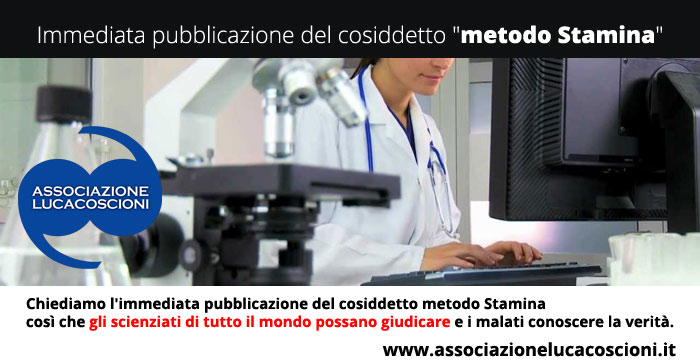 Primi firmatari:Michele De Luca, direttore Centro di Medicina Rigenerativa "Stefano Ferrari", Univ. di Modena e Reggio Emilia e Co-Presidente dell’Associazione Luca CoscioniAndrea Ballabio, direttore Istituto Telethon di Genetica e Medicina (TIGEM) NapoliPaolo Bianco, ordinario di Anatomia Patologica, direttore Laboratorio Cellule Staminali Dir Medicina Molecolare, Sapienza Univ. di RomaDaniela Bosisio, ricercatore in Medicina Molecolare e Traslazionale, Univ. di BresciaBruno Mario Cesana, professore associato di Statistica Medica, Univ. di BresciaDaniele Condorelli, ordinario di Biochimica, Univ. di CataniaGilberto Corbellini, ordinario di Storia della Medicina, Sapienza Univ. di RomaGiulio Cossu, ordinario di Istologia e Embriologia, Univ. di Milano e Professore di Biologia delle cellule staminali umane, University College LondonPier Paolo Di Fiore, ordinario di Patologia Generale, Univ. Di Milano e IFOM, MilanoFabio Facchetti, ordinario di Anatomia Patologica, Univ. di BresciaSilvio Garattini, direttore Istituto di Ricerche Farmacologiche Mario Negri, MilanoMauro Giacca, direttore ICGEB e Laboratorio di Medicina Molecolare, TriesteGianvito Martino, direttore Divisione Neuroscienze, Ospedale San Raffele, MilanoCristina Missale, ordinario di Farmacologia, Univ. di BresciaLuigi Notarangelo, ordinario di Pediatria e Patologia, Harvard Medical School, BostonGraziella Pellegrini, dir. Unità di Terapia Cellulare Centro di Medicina Rigenerativa "Stefano Ferrari", Univ. di Modena e Reggio EmiliaVincenzo Perciavalle, ordinario di Fisiologia, Univ. di CataniaAlessandro Rambaldi, Presidente Gruppo Italiano trapianto di Midollo Osseo e direttore Ematologia Azienda Ospedaliera Papa Giovanni XXIII BergamoCarlo Alberto Redi, Accademico dei Lincei, Managing Editor European Journal Histochemistry, Laboratorio di Biologia dello Sviluppo Univ. di PaviaGiuseppe Remuzzi, coordinatore della ricerca, IRCCS-Istituto di Ricerche Farmacologiche Mario Negri, BergamoFerdinando Rossi, ordinario di Neuroscienze, Direttore Dip. di Neuroscienze Rita Levi Montalcini, Univ. di TorinoFulvia Sinatra, ricercatore  in Biologia Applicata, Univ. di CataniaSerena Zacchigna, ricercatore in Medicina Molecolare, ICGEB, TriesteFilomena Gallo, Segretario dell’Associazione Luca CoscioniMarco Cappato, Tesoriere dell’Associazione Luca CoscioniHanno finora sottoscritto l’appello 5.011 cittadini. A seguire l’elenco dei firmatari in ordine alfabetico:Numero, nome, cognome, titolo/professioneAdrian ABAGIU, md, phdManuela ABBATE, dietista, master in nutrizione clinicaFrancesca ABELLO, medico specializzando in pediatriaMaurizio ABRAMI, Manuela ACCARPIO, Irene ACCIARI, Giovanni ACERRA, vigile del fuocoSonia ACIERNO, studenteFederico ACQUARONE, sistemistaSerena ACQUATI, phdFrancesco ADAMI, Nicole ADAMI, Sergio ADAMO, professore di istologia ed embriologiaAntonella ADDANTE, studentessaDavide ADDIS, Roberta AGABIO, Sharon AGAZZI, studenteGaetano AGLIOZZO, impiegatoMaria Fenesia AGOSTINI, medico pediatra di libera sceltaManzi AGOSTINO, medico_ psichiatraEleonora AGRICOLA , ricercatrice Maria Alice AGUS, medicoArmela AHMETI, Arianna AIELLO, studentessaMariateresa AIELLO, infermieraPaola AIELLO, studentessaSistiana AIELLO, ricercatrice, istituto di ricerche farmacologiche mario negriSamanta AIROLDI, Alessandro AIUTI, professore associato di pediatria, università di roma tor vergataSilvia AJELLO, biologo analista di laboratorioMahzad AKBARPOUR, researcher, san raffaele telethon institute tiget; milanRoberto Manuele ALACQUA, visual designerAdele ALAGIA, phd studentAnna ALBA, phd studentIda  ALBANESE, prof. ass. di biologia dello sviluppoFederica ALBERGHINI, p.hd/ricercatriceFederica ALBERICI, medicoGiacomo ALBERICI, cuocoEmilio ALBERTELLA, Daniela Valentina  ALBERTI, impiegataMaria Antonietta ALBERTI, insegnante in pensioneMaristella ALBERTI, casalingaMassimo ALBERTIN, medicoSami ALBERTIN, studenteChiara ALBERTINAZZI, phdSonia ALBINI, researcherRenato ALBINO, invalido.pensionatoCarlo ALBONETTI, Giancarlo ALBRICCI, laurea in fisica, insegnante di matematica e fisica Margherita ALBRICCI, pensionataMyriam ALCALAY, professore associato di patologia generale, università di milano e istituto europeo di oncologiaAngela ALEANDRI, Andrea ALEARDI, impiegatoLucio ALESSANDRONI, dott. ing. elettronica/system engineer presso saipem spaAlberto ALESSI, impiegatoAlessandro ALFANI, laurea/ ricercatore del ministero della saluteGiuseppe ALFIERI, studenteNicola ALFIERI, medicoSimone ALFINITO, Veronica ALGISI, postdocRomano ALIDORI, Ada ALIPRANDI, studentePietro   Mario ALLARIA, Manuela ALLEGRA, biologa, dottoranda scuola normale superiore di pisaAntonella ALLERUZZO, impiegataValerio ALLEVA, Matteo ALLEVI, marketing managerSelene ALLEVI, Elisa ALLIEVI, Pamela ALLIEVI, Eduardo Aurélio ALMEIDA PEREIRA, director hotel josé alberto***, viseu, portugalCamillo ALMICI, responsabile medico, laboratorio manipolazione e criopreservazione cellule staminali, centro trasfusionale, ao spedali civili di bresciaSilvia ALOI, medicoMaria ALOISIO, educatoreSalvatore Maria ALOJ, professore emerito di patologia molecolare, università federico ii. napoliCarla ALONGI, Claudia ALONGI, web designAnna Maria ALONZI, medicoAndrea ALPI, psicologo psicoterapeutaRiccardo ALTARIVA, Alessandra ALTERI, embriologaReanata ALTOBELLI, laureaPaola ALTRUI, Jessica ALVARI, Ester ALVINO, ricercatore istituto di farmacologia traslazionale cnr, romaAngelo AMABILE, phd studentMaria Giulia AMADASI, Simone AMAGLIO, documentalista nel campo delle malattie rareFabio AMANTI, Paolo AMATI, professore emerito della sapienza / presidente dell'istituto pasteur di romaSalvatore AMATO, ordinario filosofia del diritto universitá di cataniaSilvana AMATO, operaiaStefano AMATORI, dott.Fabio AMBROSETTI , studente universitario di interpretariato e comunicazione.Filippo AMBROSI, studente di medicinaLavinia AMENDOLA, medicoStefano AMENTE, ricercatore universitarioFederico AMIANTO, md, phd/psichiatraPaolo AMIRANTE, prio fuori ruoloniversitarofessore uFabrizio AMMOLLO, impiegatoAntonio AMODIO, Donato AMODIO, medico in formazione specialistica - pediatriaStefania AMODIO, tecnico di laboratorioV.  Antonio AMODIO, medico specialista in psichiatria. dottorato in bioetica Beniamino ANARDU, studente di scienze infermieristicheMatteo ANASTASI, regista, studenteFrancesca ANDOLFO, interpreteValentina ANDRÉ, Marisa ANDREACCHIO, casalingaNatalia ANDREANI, giornalistaAnita ANDREANO, medicoMarras ANDREINA, casalingaFederica ANDREOLA, laureaGaia  ANDREOLETTI, phd studentsAnna Maria ANDREOTTI, farmacistaClaudia ANDRETTA, inside account managerGiovanni ANDRICCIOLA , studenteAlice ANDRIOLA, cazaraIleana ANDRIOLA, medicoVittorio ANELONI, medicoDaniela  ANESINI, pensionata Valentina ANGELI, avvocatoSalvatore ANGELICA, isfDavide ANGELILLO, studente di medicinaMassimo ANGELINI, avvocatoPaola ANGELINI, Giulia  ANGELINO, medico specializzandoDavide ANGILERI, archeologoFelicita ANGIOY, medicoGiovanni ANILE, studenteDaniela ANNIBALI, postdoc presso il vesalius research center, leuven, belgioMarco ANNIBALI, lavoratore autonomoStefano ANNUNZIATO, phd studentMarco ANTEI, ricercatoreClaudia ANTOLINI, dottoranda in astrofisica presso la sissaGuido ANTOLINI, quadro direttivo - settore bancarioAnna ANTONELLI, docente a contratto di biologia e genetica università sapienza romaAntonella ANTONELLI, ricercatoreEnrico ANTONELLI, agronomoMassimo ANTONELLI, professore di prima fascia di rianimazione e anestesiologiaPaola ANTONI, Mastacchi ANTONIO, insegnanteIsabella APREA, Maria APRILE, studentessa Stefano APRILE, medicoIsabella APRUZZESE, Maria Teresa  AQUILANO, psicologaRaffaele AQUILANTI, studente universitarioPamela AQUINO, studentessa biotecnologie mediche e farmaceutiche  Martino ARACRI, Mariaceleste ARAGONA, post-docManuela  ARATA, pretAlessandro ARBORE, docenteVeronica ARBORE, contabileMassimiliano ARCA, ricercatore in chimica generale ed inorganica, università degli studi di cagliariAgostino ARCASENSA, imprenditoreMichael ARCHETTI, bibliotecarioSilvana ARCHETTI, dirigente biologo spedali civili - bresciaFranco ARCHIBUGI, prof.universitarioPaolo ARCI, musicista polistrumentista e compositoreGiuliana ARCIDIACONO, avvocatoAttilio ARCIULI, Carla ARDAU, assegnista di ricercaRaffaella ARDAU, medico, farmacologo medicoFabio ARDITO, imprenditoreItals ARDOLI, pensionataAlessia ARDUIN, postdocClelia ARDUINI, Daniele ARDUINI, dipendenteAlba ARDUINO, Anna ARDUINO, pensionataPaolo Giacomo  ARDUINO, ricercatore universitario dirigente medico di primo livelloCristina ARESU, funzionario università di cagliariClaudia ARGANINI, ricercatore in nutrizione umana,cra romaFrancesca  ARGANINI, studenteAlfredo ARGIOLAS, phd. student bioroboticsAntonella ARGIOLAS, Samuele ARGIOLAS, studenteSilvia ARGIOLAS, Luca ARIANO, studente facoltà di economiaAntonio ARIAZZI, Rhea ARINI, studentessa universitariaRenata ARIOTTI, insegnanteLucia ARIZZI, embriologaAntonella ARMANI, psichiatraGabriele ARMELLIN, medico chirurgo specialista anestesia e rianimazioneLucio ARMENIO, ordinario di pediatria università di bari in quiescenzaMarie ARMENTERO, bilogaSilvia ARMUZZI, studentessa di medicinaNadia ARNAUDO, phd studentAlessandro AROSIO, phd student in neuroscience, university of milano-bicocca, monzaSilvana ARRICHIELLO, Elena ARRIGONI, post docErica ARTEI, disoccupataValentina ARTUSI, dottoranda in medicina molecolare e rigenerativa - università di modena e reggio emiliaLucia ARTUSO, titolare di assegno di ricercaAdele ASCIOLLA, dott.in scienza dei servizi sociali......dipendente cgil di casertaMichele ASPROMONTE, studente di ingegneriaLia ASTERITI, assegnista di ricerca cnrClaudio Giacinto ATENE, borsista di ricerca di ateneoWalter ATTADEMO, dottore Gabriella ATTANASIO, Pierfrancesco ATTANASIO, dirigenteEustachio ATTICO, ricercatoreClelia ATZORI, impiegataIsabella ATZORI, impiegataAlessia AUBER, ricercatriceMichela AUCELLO, phd in scienze morfogenetiche e citologicheLaura AUDISIO, Ugo AULETTA, Francesco AULICINO, dottorando in biomedicina, crg barcellonaMassimo AURELI, ricercatoreSerena AUTIERO, Gianni AVALLONE, Rosanna AVALLONE, istruttore amministrativoFederico AVARELLO, Giuseppe AVELLA, tecnico di laboratorio biomedico / biologoEmilia AVESANI, neuropsichiatra infantileFilippo AVOGARO, studenteEnrico V AVVEDIMENTO, prof ord patologia generaleGianluca AZZARO, studente biologiaNadia AZZOLLINI, tecnico di laboratorioFrancesco AZZURLI, laurea in fisicaDemetrio BACARO, medicoAlfredo BACCAGLINI, Federico BACCAINI, Roberto BACCANI, impiegataoRoberto  BACCHETTA , dirigente professioni sanitarie infermieristiche e ostetricheRosa BACCHETTA, medico ricercatorePaola BACCHIEGA, Arianna BACCHIN, studentessaMaria Laura BACCI, associato di fisiologia veterinaria, universitá di bolognaClaudio BACCIANTI, Francesco BACCIANTI, studenteSilvia BACCIARDI, medicoWalter BACCINELLI, studente di ingegneria biomedicaMatteo BACHETTI, ricercatoreFabiana BACIGALUPO, Riccardo BAGAGLIA, Luca BAGATIN, giornalistaAnna BAGGI, Emanuele BAGLINI, Santo BAGNASCO, studente\lavoratoreGrazia BAGOLINI, professoressaMarta BAIGUERA, studentessa di fisicaStefano  BAILA, Simona BAIMA, ricercatoreMauro BAIOCCO, Cristian BAKO, studente universitarioXavier BAL, studenteLuigi Giuseppe BALABIO, medico competente specialistaCorinna BALATTI MOZZANICA, referente professioni sanitarie dipartimento fragilità asl lecco Carla BALBO, Tania BALBONI, laureata in biotecnologie, laureanda in biotecnologie medicheElisa BALCONI, Sara BALDASSARI, phd student in genetica umanaSimon BALDAZZI, imprenditoreAndrea BALDESSARINI, laureato in lingueElisa BALDIN, Mauro BALDUCCI, biotecnologo molecolareEnrico BALDUSSU, capitano di macchina marina mercantile (ora pensionato)Marco BALESTRINI, studenteRoberto BALIA, docente universitarioSilvia BALIA, ricercatore, dipartimento di scienze economiche, università di cagliariAndrea BALLABENI, Luca BALLARINI, Mattia BALLO, studente di medicinaPasquale BALSAMO, tecnologo (in pensione)Pasquale BALSAMO, (gia') tecnico ricercatoreRoberta BALUGANI, biologoElisabetta BALZANO, insegnantePiera BALZARINI, ricercatoreClaudia BALZAROLO, medico biologoKatja BAMMEL, libera professionistaGermana BANCONE, ricercatriceLorenzo BANDERALI, ingegnereAdolfo BANDETTINI DI POGGIO, medicoBrunella BANDU, medico psichiatra dipendente aslMichela BANFI, biologaMaria Rosa BANI, phdElena BANINO, medico specializzandoAldo BANNI, professore associatoRita BANZI, Gabriella BAPTIST, ricercatrice confermata (università di cagliari)Maria Giuseppina BARATTA, scientistLaura BARAZZETTA, Maria Luisa  BARBACCIA, ordinario di farmacologia università di roma tor vergataBarbara BARBATO, Domenico BARBATO, studente di fisica teorica ed astrofisicaNicola BARBATO, Ilaria BARBERA, Simone BARBERI, studenteTiziano BARBERI, department of anatomy and neuroscience, the university of melbourneMaria Grazia BARBERO, imprenditrice edileAndrea BARBIERI, Daniela BARBIERI, phd - ricercatoreDaniela BARBIERI, sig.raAlessandro BARBON, ricercatore, biologia applicata, università degli studi di brescia Emanuele BARCA, neurologo ricercatoreGiaovanna BARCELLA, Ivan BARCELLA, tecnico riparatoreMaria Luisa BARCELLONA, professore ordinario, biochimica università di cataniaAntonio BARCHETTA, dirigente medico u.o.s. asl na 3 sudGiorgio BARGIACCHI, pensionatoAssunta BARI, Elisa BARILE, ricercatoreValeria BARILI, ricercatoreGiulio BARISONE, cittadino, impiegatoTullio BARNI, ordinario anatomia umana università catanzaroAntonella BARONE, bibliotecariaElisa BARONE, biologaEugenio BARONE, dott. in tecniche di laboratorio biomedicoFrancesca BARONE, dottoranda di scienze veterinarie. università di bolognaFrancesco BARONE, medico anestesistaStefania BARONE, Vittorio BARONE ADESI, insegnanteRoberto BARONIO, studenteJasmine BARRA, biologo ricercatoreVincenza BARRESI, docente universitarioLeonardo BARTALI , Fabio BARUFFINI, dottore in scienze e tecnologie dell'informazione. sviluppatore applicazioni web-orientedRoberto BARUMERLI, studente universitarioAnna BARUZZI, borsista Federica BARZAGHI, medico chirurgo, specializzanda in pediatria, ricercatrice tigetSimona BARZONI, Mario BASEVI, ricercatore istatPatrizia BASSETTI, Bruno BASSI, professoreRoberto BASSI, ingegnereRosaria BASSI, ricercatore universitarioGualtiero BASSINI, pensionatoSerena BASSINI, laurea chimica industrialeDimitri BASSO, imprenditoreEnrica BASSO, Emmanuele BASSP, biologoSilvia BASTIANELLI, infermieraEmanuela BASTIANELLO, Alessandro BASTIANONI, studente di ingegneria biomedicaMaurizio BATTAGLIA, funzionario stataleGiovanna BATTAGLINO, dottoranda in filologia classica"Fiorenzo BATTAINI, associato di farmacologia, università di roma ""tor vergata"""Franco BATTAN, Matteo BATTARRA, studente di biotecnologie medicheMassimiliano BATTISTA LUPARELLA, controllore traffico aereoPaolo BATTISTELLI, agente di commercioLaura BATTISTI, addetta stampaTiziana BATTISTON, Lucia BATZU, studentessa di medicina e chirurgia, università degli studi di sassariMarco BAZZANI, Paolo BAZZICALUPO, biologoAnnalisa BAZZOCCHI, medico farmacologo Mario BECCARELLI, artigianoPaolo BECK-PECCOZ, ordinario di endocrinologiaLidia BEDUSCHI, prof.ssaDaniela BEGOLO, Valeria BELLAGAMBA, Alessandro BELLAN, ricercatore universitario t.d.Paola BELLEI, artigianaRoberta BELLEI, biotecnologaSandro BELLETTI, medico psichiatraMartina BELLI, dottorandaAlfonso BELLIA, ricercatore universitario/medico chirurgoSilvia BELLICCHI, Anna Laura BELLINA, docente universitario, padovaSilvia BELLINI, impiegata amministrativa presso servizi sociali del comune di bresciaEzia BELLO, ricercatricePaola BELLOTTI, dottore magistrale in biotecnologie mediche, veterinarie e farmaceuticheGessica BELLU, impiegatoGiuseppa BELLU, pensionataMichelangelo BELLUCCI, dottoreGiancarlo BELLUMORI, Igor  BELLUSCHI, studente di medicina e chirurgia Paolo BELOGI, pensionato invalido civileDaniela BELOTTI, biologaFederica BELOTTI, studenteFrancesco BELOTTI, studenteLiana BELOTTI, impiegataFederico BELOTTINI, studenteElena BELTRAMI, Bruno BEMBI, medico, direttore centro di coordinamento regionale per le malattie rare, ospedale universitario di udineElena BENAGLIA, Edilia BENASSI, pensionataElena BENAZZI, medicoVieri BENCI, professore universitarioEva BENEDETTI, Filippo BENEDETTI, studenteLuca BENEDETTI, studente universitarioSara BENEDETTI, medicoCarlo BENEDICENTI, pensionatoFabrizio BENEDICENTI, biologoSalvatore BENFANTE, educatoreAriela BENIGNI, capo dipartimento medicina molecolare, ircccs- istituto di ricerche farmacologiche mario negri, bergamoSabrina BENTIVOGLI, Tiziana BENUCCI, Luisa BENUSSI, ricercatriceAntonella BENVENUTI, medico psichiatraMaura BENVENUTI, Andrea BERARDI, biostatisticoEmanuele BERARDI, ricercatore stem cell institute, kul, leuven, belgioMarco BERARDI, impiegatoRocco BERARDO, Agata BERBERA, pensionataMassimo BERCELLA, ingengereSilvia BERETTA, laureato biotecnologie mediche Valentina BERGAMASCHI, impiegataLibera BERGHELLA, ricercatore biologoManuela BERGONTI, impiegataCecilia BERGONZINI, medicoGiovanni BERLUCCHI, professore emeritoTamara BERNABEI, Sandra BERNABUCCI, Diletta BERNACCHI, impiegataSeila BERNACCHI, bioeticistaAndrea BERNARDELLI, studente in medicina e chirurgiaAndrea BERNARDI, Alessandra  BERNARDINI, Alice BERNARDINI, studenteIsabella BERNARDIS, assegnista di ricercaDavide Paola BERNASCONI, dottorando in epidemiologia e biostatisticaDaniela BERNINI, casalingaMarina BERNINI, impiegataMartin BERRINI, veterinarioAntonella BERSI, maestra di italianoGiulia Ilaria BERTA, studentessaMichele BERTACCHI, phd student - neurobiologyLuca BERTAGNA, Francesca Romana BERTANI, ricercatore"Ilaria BERTANI, ricercatrice, istituto di ricerche farmacologiche ""mario negri"""Michele BERTAZZO, farmacistaAlice BERTI, studentessaClelia BERTINI, insegnanteAlice BERTOCCHI, studente Nadia BERTOLANI, ex-insegnanteAldo BERTOLI, professore associato medicina interna / medicoAlessandro BERTOLINI, medicoGuido BERTOLINI, ricercatoreStefania BERTOLO, architettoFabrizio BERTON, fisicoStefania BERTORA, ricercatrice borsistaAnna BERTORELLE, Elena BERTOZZINI, assegnista di ricercaFrancesca BESOSTRI, casalingaAlessandra BESOZZI, lavoro al c.s.e. e s.f.a.Dario BESUSSO, postdocFederico BETTI, studente universitarioElisa BETTIGA, studentessa di medicina & chirurgiaStefania BETTINELLI, responsabile comunicazione e relazioni esterneChiara BETTINI, studentessaMattia BETTIO, studenteValeria  BETTONI, studentessa di medicinaValerio BETTUZZI, libero professionistaMassimiliano  BEVILACQUA, Moreno BEVILACQUA, magazziniere"Valeria BEVILACQUA, studente di dottorato - dipartimento di biologia e biotecnologie ""c. darwin"", sapienza università di roma"Agnese BIAGINI, medicoGiuseppe BIAGINI, medicoLuigi BIAGINI, libero professionistaSara BIAGIOTTI, ph.d.Eva BIANCALANI, impiegataElisabetta BIANCAT-MARCHET, impiegataAnnalisa BIANCHERA, assegnista di ricercaAnna Maria BIANCHI, artistaDaniela  BIANCHI , studentessa Elisa BIANCHI, ricercatore t.d.Giacomo BIANCHI, studente 3d generalistGiovanni BIANCHI, studente Mirco BIANCHI, Paola  BIANCHI, malataSalvatore BIANCHI, biologoVincenzo BIANCHI, impiegatoMatteo BIANCHIN, Oriana BIANCHINI, Anna Monica BIANCO, genetista molecolareLisa BIANCO, dottoressa in medicina e chirurgiaIrene BIANCONI, phd/ricercatoreChiara BIANCOTTO, ricercatriceLuca BIASCO, project leader at san raffaele telethon institute of gene therapy (hsr-tiget)Luca BIASCO, phdChiara BIASINI, studenteGiorgio BIASIOTTO, ricercatore università degli studi di bresciaNicola BIASIOTTO, Daniele BIASUTTI, sistemista informaticoAmelia Anna BIELLI, medico psichiatraRaffaela BIESUZ, chimico analiticoSilvia BIGALLI, dipendenteMaria Luisa BIGATTI, libera professionista Emanuela BIGGIO, dottoressa in lettere e filosofia - agente di commercioGiovanni  BIGGIO, professore ordinario di neurpsicofarmacologia - università di cagliari Giuseppina BIGGIO, commercianteSofia BIGGIO , impiegataMarialisa BIGNOLI, ossMauro BIGNOTTI, lavoratore dipendenteFabia BINCI, insegnanteEzio BINCOLETTO, medico specialista psichiatraMaurizio BINETTI, funzionarioPaolo BINETTI, Barbara  BINI, phd student, scuola superiore sant'annaFabio BIOLCATI, responsabile tecnico Renato BIONDINI, impiegato nel servizio sanitario regione marcheNicol BIRSA, studente phdNicola BISI, Pablo BISICCHIA, studenteAlice BISLENGHI, Paola BISSOLI, assistente sanitarioIda BIUNNO, ricercatoreAda BLAAS GUIDA, pensionataFrancesco BLASI, ricercatore, vice direttore, istituto firc di oncologia molecolareGianluca BLASI, dirigente azienda ictAlessandra BLASIOTTI, Timothy BLENKINSOP, scientistLorenzo BLINI, docente universitarioIsabella BLUM, biologaAngela BOARI, ricercatoreFrancesco BOCCALATTE, ricercatore istituto telethon di terapia genica (tiget) milanoRosa BOCCARDI, imprenditriceSilvana BOCCHI, infermieraStefano BOCCHI, studenteLuisella BOCCHIO, ricercatriceVinicio BOCCI, insegnanteGiuseppe BOCCIGNONE, professore associato università di milanoMarcella BOCCIGNONE, biologaMaria Teresa BOESSNECK, pensionataAndrea BOGGIO, professore associato di studi legali, bryant universityAlessio BOGLINO , diploma di istruzione superiore Emiliano  BOI, infermiereGiuseppina BOIDI, medico psichiatraCarla BOITANI, professore associato università di roma la sapienzaFabio BOLCHI, dr. / b. d. manager Paolo BOLDI, professore associato presso l'università degli studi di milanoNicola BOLIDA, biologoStefano BOLOGNA, informaticoDaniele BOLOGNARI, insegnante in pensioneDaniele BOLOGNINI, postdoctoral research fellowRosella BOLOGNINI, pensionataStefano BOLONGARO, dott / tecnico di laboratorioAnna BOLOTTI, decorazione interniFranco BOMPREZZI, giornalistaClaudio BONA, operaioGiancarlo BONA, programmatoreStefano BONA, ricercatoreMaurizio  BONACCOLTO , Silvia BONACCORSI, professore universitarioAlessandra BONAFEDE, Gilberto BONAGA, ricercatore universitario confermatoTiziana BONALDI, group leader/ricercatoreBrigitta BONALDO, Barbara BONANDRINI, Antonella BONANNI, disoccupataAnnamaria BONARDI, Fabio BONATTI, geologoAlessandro BONAZZI, insegnanteFlavio Dario BONDIOLI, impiegatoAlice BONETTI, insegnantePaola BONETTI, ricercatriceValentina BONETTO, Giuliano BONFANTI, artigianoRoberta BONFANTI, phd student presso ifom-ieo campusRiccardo BONIARDI, dott. in scienze e tecnologie per l'ambienteFrancesco BONICOLINI, pensionatoGaetano BONIFACIO, phd studentSilvia BONIFACIO, dottorandaDaniela BONINI, assegnista di ricercaNiccolo' BONINI, studente di medicinaEnzo BONMASSAR, professore università di tor vergata (roma) e research associate presso il cnr (istituto di farmacologia traslazionale, roma)Renzo BONOFIGLIO. , medico nefrologoSilvana BONONCINI, pensionataMarco BONOPANE, affari regolatoriElena BONORA, biologoFrancesca BONOTTO, Cristina BONVICINI, impiegataGiuliana  BONVICINI, chimicoLucia BORASCHI, casalingaMatteo BORDI, postdoctoral position Maurizia BORDIGA, mammaCristina BORDINO, laurea in scienze biologicheGabriella BORDO, medico chirurgoRenzo BORDONI, artigianoPaolo BORELLI, ingegnere ambientaleStefano  BORELLI, giornalista Antonella BORGHESANI, medico veterinarioElisa BORGHI, ricercatore in microbiologia clinica, unimi, milanoGabriela Inès BORGOGNO, tsrmTiziana BORRA, medico specializzandoRita BORRELLO, impiegataEdda BORSETTO, pensionataMaris BORSETTO, insegnante in pensioneMarco BORTOLATO, web masterEugenio BORTOLUZZI, tappeziere / inbianchinoPaolo BORTONE, impiegatoRossella BORTOT, impiegataLivio BORTOTTO, dr/biologo genetistaLivio BORTOTTO, genetista biologo/pensionatoSara BOSCHETTI, studente di medicinaSimone BOSCHIROLI, Elisa BOSCOLO, ricercatriceMaria Chiara BOSELLO, medico veterinarioSilvia BOSI, Andrea BOSIO, dottore in tecniche di laboratorio biomedicoAnna BOSIO, insegnanteCarla BOSIO, impiegataFrancesca Maria BOSISIO, medicoMatteo BOSSI, Marita BOSTICARDO, ricercatriceLidia BOSURGI, ricercatoreOronzina BOTRUGNO, ricercatoreMassimiliano BOTTÀ, bancarioEnrico BOTTACCIO, disabile 100%Laura BOTTANELLI, ingegnereIgino BOTTANI, Rita BOTTANI, Stefania BOTTEGA, ingegnereAndrea  BOTTI, Luana BOTTI, professoressa di italianoFederico BOTTINI, biologo/tecnico di laboratorioRoberta BOTTINI, biologaAlessia BOTTOLI, studenteSiham BOUANANI, dirigente medicoMarina BOUCHE, docente universitarioMargherita BOVE, Angela  BOZZA, Filippo BOZZA, malatoGiuseppe BOZZA, impiegatoGiuseppe BOZZA, biologo e phdIrene BOZZONI, professore universitarioMaura BRACALONI, insegnanteMaura BRACALONI, insegnanteIlaria BRACARDI, medico psichiatraMassimo BRAGA, biologo/tecnico di laboratorio biomedicoFrancesca BRAGUTI, farmacistaAlberto Giordano Bruno BRAMATI, ricercatore universitarioGiorgio BRAMATI, docenteCorrado BRAMBILLA, impiegatoDaniela BRAMBILLA, studentessa biotecnologie mediche e medicina molecolareFranca BRAMBILLA, dietistaGiannina BRAMBILLA, Patrizia BRAMBILLA, impiegataMaria Paola BRANCA, Valentina BRANCADORI, studenteBeatrice BRANCHESI, avvocatoCarla BRANCIA, ricercatore tdMatthias  BRAND, studenteMaria Luisa BRANDI, professore ordianario di endocrinologiaMaurizio BRANDO, avvocatoStefano BRANDUARDI, impiegatoFrancesco BRASCIA, impiegatoGiulia BREDA, Francisco R. Breijo-marquez BREIJO-MARQUEZ, professor of clinical & experimental cardiology. east boston hospital. school of medicine. boston. massachusetts. usaMichele BREVI, studente di medicina e chirurgia università di brescia Alessio BREVIGLIERI, Bruno BRIATA, medicoSarah  BRIDAROLLI , sanitaria Sarah  BRIDAROLLI , oss Immacolata BRIGIDA, post-doc researcherCarla BRIGNOLI , casalingaLuca BRIGNONE, studenteElisa BRILLI, post-doc università di pisaViviana BRINCHI, dirigente biologa, universita' roma  la sapienzaSilvio BRIOSCHI, impiegatoWalter BRIOSCHI, Federico BRIVIO, ricercatore dottorandoVeronica BRIVIO, Guglielmo BRIZZI, prof. fisiologia umana in pensione ii univ. di napoliSalvatore BRIZZI, Jessica BROCCA, studentessaUmberto BROCCO, studenteAntonio BROCCOLO, Marco BROCINER, Mirco BRONDOLIN, phd studentVera BROZZONI, Manuel BRUGGIA, Carlo BRUGNARA, professor of pathology, harvard medical school, boston, maAlberto BRUGNOLI, Emiliano BRUNAMONTI, Maria Angela BRUNELLI, medicoMarco BRUNETTI, studente universitarioSonia BRUNETTI, impiegatoMargherita  BRUNI, studentessa di biotecnologie molecolariPaola BRUNI , docente universitarioSerafino BRUNI, Maurizio BRUNO, dirigente analista Stefania BRUZZI', laurea magistrale in biotecnologie medicheLuigi BRUZZONR, impiegatoAnna BRZOZA, impiegataGiovanni BUCCI, professore universitario emerito medicina (pediatria)Alessio BUCCIARELLI, medicoSteve BUCKLEDEE, ricercatore universitarioNicoletta BUDRI, impiegataSimona BUELLI , Arturo BUFARDECI, libero professionistaClaudia BUFFA, Francesco BUFFOLI, agricoltoreAndrea BUFFONI, impiegatoJenny BULGARELLI, biotecnologaViola BULGARI, psicologaStefania BULLO, Cristian BUMBALO, psicologoFederico BUONANNO, dr / ricercatore in zoologiaElena BUONGIORNO, disoccupata casalingaManuela BUONO, medicoBarbara BUONSANTO, infermieraGabriele BURACCHI, biologoDomenico BURATTI, Luciano BURDERI, professore universitarioRita BURELLI, insegnanteLuca BURGAZZOLI, Mario Remo BURRELLI, scienziato informaticoSeconda BURSI, insegnante elementareMarcellino BURZI, medico chirurgoCristina BUSANA, biologoMattia BUSANA, studente in medicina e chirurgiaStefao BUSANELLI, dottore di ricerca in tecnologie dell'informazione, impiegato in ricerca e sviluppoSilvestre BUSCEMI, ordinario di chimica organicaSerena BUSCONE, ricercatoreAnna BUSETTO VICARI, Anna BUSETTO VICARI, imprenditoreGhil BUSNACH, medico specialista nefrologoGiulio BUSSADORI, phd studentSilvana BUSSOLARO, Luciana BUSSOTTI, pensionataAngela  BUTERA, operaiaAlberto BUTTAGLIERI, pensionatoRiccardo BUTTICE', informaticoGinio BUZZI, avvocatoMarco BUZZI, biologo/educatoreAngelica C., Tommaso CABASSI, studenteBenedetta CABIATI, biologaFerruccio CABIBBE, medicoMaria Grazia CABIDDU, ricercatrice universitaria in chimica organica, università degli studi di cagliariFabio CABONI, neuropsicobiologo, studente scuola di dottorato tossicologia università di cagliariPierluigi CABONI, insegnanteAnna CABRELLE, biologaFrancesco  CACCIANTE, laureato biologia, laureando magistrale biologia molecolarePasquale CACCIATORE, studente universitarioAnna CACIAGLI, medicoRoberta CACIALLI, medicoMaria Grazia CACOPARDI, Stefania CACOVICH, Claudia CADDEO, ricercatrice in fisica della materia presso cnr cagliariLuca CADDEU, Luca CADONATI, operaioCinzia CAGGIANO, phdCarolina CAGLIERESI , biologaMarco CAGLIERIS, libraioMichela CAGNA, studentessaGiacomo CAIANI, studenteCinzia CAIAZZO, Stefano CAIRE, Antonilla  CAIZZI CASCIANA, pensionataValentina CALABRESE, ricercatriceMarianna  CALABRETTO, studentessa in medicinaAndrea CALABRIA, ingegnereMarco CALAMASSI, sistemistaGiuseppe CALAMIA, impiegatoPiera  CALAMITA, postdoc, fondazione san raffaeleDonatella CALANCHI, musicoterapistaCarmela CALBI, Matteo CALCAGNILE, studenteFederico CALDONAZZI, medico specializzandoChiara CALERI, studentessaAlessandro CALIA, Elena CALIARI, Stefano CALIFANO, studenteCarla  CALISTRI, pensionataOrietta CALLEGARI, pensionataLuca CALLONI, Cristiana CALO, casalingaPietro Giorgio CALÒ, Vincenzo CALÒ, professore universitariGiovanni CALOEGERÀ, medicoLaura CALOSSO, pensionataCinzia CALVI, Laura CALVIANI, medicoRaffaella CALVINO, Annamaria CALVO, bioloogoEmanuela CALZA, insegnanteStefano CALZA, ricercatore universitarioMaddalena CALZOLARI, Elona CAMA, ricercatore università degli studi di padovaPaolo CAMAIONI, studente di biotecnologiePatrizia CAMBONI, casalingaGiacomo CAMELI, artigianoAlfredo CAMERA, psichiatra. psicoterapeuta. libero professionistaEmanuela CAMERINI, Paolo CAMICI, professore ordinario di malattie cardiovascolari universitá vita salute san raffaele milanoPaolo CAMILLI, traderPaola Maria CAMILLO, impiegataMarco CAMINATI, Gaetano CAMMARATA, pnsionatoSilvia CAMMARATA, farmacistaPatrizia CAMMARERI, postdocElisabetta CAMMELLI, psicologaStefano  CAMNASIO, phdLara CAMPANA, dr/ricercatoreLara CAMPANA, dottore/ricercatorePaolo CAMPANELLA, autistaFrancesco CAMPANI, dottore magistrale in ecologia, disoccupatoTiziano CAMPATELLI, studenteIvan CAMPETTO , ricercatore universitario Alessandra CAMPITELLI, psicologaLuigi CAMPOLO, medicoVirginia CAMPONETTI, Marta CAMPORA, studentessaLorenzo CAMUFFO, architettoRaffaella CANALI, ricercatrice cra-nutCaterina CANCRINI, ricercatoreFlavio Avy CANDELI, copywriterAdriano CANDIDI, infermiereGiuseppe  CANDIDO, docente di scienze, geologo e giornalista pubblicista Manila CANDIRACCI , research fellowFabio CANDOTTI, sr. investigator, national human genome research institute, nih, usaAndrea CANESCHI, professore / docente universitarioValentina CANGENI, studentessaGiovanna  CANIGIULA, Patrizia CANINI, pedagogistaRita CANIPARI, docente universitarioElisabetta CANITANO, medicoEleonora CANNAS, Paolo CANNAS, medicoSonia CANNAS, dottoressa e studentessa in matematicaFabrizio CANNATA, rappresentante legale, bionova technologies s.r.l.Fabiana CANNELLA, phd/borsista di ricercaDaniele CANNOVA, it programmatoreStefania CANONIERO, medicoMassimo CANOSSA, dottore agronomo Gabriele CANTAMESSA, impiegatoTiziano CANTAMESSA, laureato in tecniche erboristicheLivio Cesare CANTAMESSE, pensionato, ex analista informaticoLuigi CANTAMESSE, studenteBruno CANTILENA, biotecnologoGiovanni CANTILENA, insegnante di matematica in pensioneSandra CANTILENA, dottorando presso university college london, londraAndrea CANTONI, studenteAlessio CANTORE, dottore di ricercaAlberto CANTU', ing. programmatoreChiara CANU, Maria Elena  CANU, pharmacy managerAndrea CAO, medicoMatteo CAPALDI, consulente informaticoSilvia CAPANNI, avvocatoDiego CAPASSO, studenteFabio CAPELLI, Michela CAPELLI, medicoRoberto  CAPETTI, Arianna CAPI, Manuela CAPILLO, medico veterinarioFrancesca CAPITANI, studentessa farmacia università degli studi di firenze Marco CAPITANIO, tecnicoValentina CAPO, phd studentSilvio CAPOBIANCO, Cosimo CAPODARCA, medicoAlessia CAPONE, laureata in biotecnologie presso la sapienza / studentessa in biotecnologie mediche presso la sapienzaOnofrio CAPONIO, med. veterinarioSergio CAPORAL, sig.Matteo CAPORALETTI, studente di ingegneria biomedia presso università politecnica delle marcheAlessia CAPOTONDO, phd, ricercatoreMario CAPOZI, pensionatoFabio CAPOZZI, studente Andrea CAPOZZOLI, Federica CAPPARELLI, matematicaMarisa CAPPELLA, studentePaolo CAPPELLA, ricercatoreFranca CAPPELLI, pensionataSusanna CAPPELLINI, Natalia CAPPONE, impiegataSimone CAPPUCCELLI, studente medicina e chirurgiaSelenia CAPPUCCI, studenteThelma CAPRA, phd / biologoMauro CAPRABIANCA, ingegnereGiovanni CAPRANICO, professore ordinario di biologia molecolare, universitá di bolognaGreta CAPRARA, ricercatrice in oncologia sperimentale all'istituto europeo di oncologiaMassimiliano CAPRIO, medico-ricercatoreIlaria CAPUA, virologoCinzia CAPUANI, Silvia CAPUCCINI, Achille Patrizio CAPUTI, professore ordinario di farmacologia. università' di messinaBarbara CAPUTO, prof/ professore associato, universita' la sapienza, romaLuca CAPUTO, ricercarote in biologia molecolare e embriologia, maxplanck institute bad nauheim, germaniaAndrea CARA, ricercatoreMarco CARACCIOLO, studenteAlessio CARADOSSI, tecnico informaticoElena CARAMAZZA, medico psicoanalistaMichele CARAPELLESE, studente in medicina e chirurgia presso l'univ. di bariDavid CARATELLI, dottorando in fisica, columbia university, new yorkGian Guido CARATTI, Stefano CARAVANA, sviluppatore itElena CARBOGNIN, research assistant, university of cambridgeFrancesco CARBONARA, gia prof.ass.Fabrizio CARBONE, professore universitarioGiovanni CARBONE, docente universitarioEzio CARBONI, professore ordinario universitàKaren CARBONI, educatrice Elena CARCARINO, ricercatoreGiulia CARDAMONE, laureata in biotecnologie mediche Andrea CARDANI, imprenditoreEmanuele CARDANI, ing.Giulia CARDERI, studentessa al secondo anno di medicina e chirurgia dell'università di tor vergata a romaAlessandro  CARDIA , impiegato Domenico CARDILLO, tecnico della ristorazioneAlessio CARDINALE, ricercatoreLoredana CARDINALE, deputy qualified person for pharmacovigilance & regulatory affairs associateMatteo CARDINALI, phd student in fisica Laura CARDINI, Alfredo CARDONE, imprenditoreOrnella CARDONE, assistente bibliotecariaPaolo CARDONI, Alfredo CARDUCCI, ingegnere meccanico/libero professionistaPaolo CARDUCCI, medico ospedalieroAlessandra CARE', dirigente di ricerca istituto superiore di sanita'Alessia CAREDDA, tecnico di laboratorioAntonella CAREDDA, commessaGiovanni CAREDDU, medicoLuciana CAREDDU, casalingaValerio CARELLI, ricercatore in neurogenetica, università di bolognaPatrizia CARETTO, srorica dell'arteLorenzo CAREZZI DAL CANTO, studente Alessandro CARFAGNA, operaioFrancesca CARGNIN, postdocMichela CARLET, postdocCorrado CARLETTI, direttore sc di radiologia, h argenta, dip. diagnostica per immagini, asl ferraraAnnalisa CARLINI, laureanda in lingue per la promozione di attività culturaliSergio CARLINI, consulente fondazione umberto veronesi, milanoVittorio CARLINI, consulente informaticoAlessandra CARLINO, medico-chirurgoErika CARLINO , Elisa CARLONI, phd/ assegnista di ricercaAlessio CARMIGNANI, biologo molecolareGiorgio CARMIGNOTO, dirigente del consiglio nazionale delle ricerche - ricercatoreSergio CARMINATI, programmatoreSimona CARNIATO, psicologoGiulia CAROBBI, psicologaAnna CAROLI, ricercatriceAnna Maria CAROLI, docente universitarioSilvana CARONNA, medicoDannica CARONNI, ricercatoreSimone CARONNO, analista programmatoreMaria CAROSELLA, Tomas CAROSELLA, impiegatoOrnella CAROTENUTO, tecnico di laboratorio biomedicoPatrizia CAROZZI, imprenditriceBernardo CARPINIELLO, Silvia CARPITELLI, Antonietta CARPONI, Giuseppe CARRÀ, medicoCamillo CARRARA, medico specializzandoFabiola CARRARA, tecnico di laboratorioGiovanna CARRARA, insegnanteLuca CARRARA, studenteRenata CARRARO, dietistaChiara CARRISI, ricercatore Maria Stella CARRO, phd/ricercatoreSoraya CARRON, Rosario CARRUGGIO, Donatella CARTA, Manolo CARTA, ricercatore universitarioRaffaella CARTA, assegnista di ricercaNino CARTABELLOTTA, presidente fondazione gimbe, medicoChiara CARTASEGNA, studentessa di biotecnologie mediche e farmaceutiche, laurea magistraleGiovanni CARUANA, medicoSonia CARULLI, ricercatriceAmanda CARUSO, studentessaAndrea Massimo CARUSO, libero professionistaCalogero CARUSO, ordinario di patologia generale, università di palermoGilda CARUSO, pensionataPaola CARUSO, ricercatoreLucia CARVELLI, assistant professorAntonino CASABONA, ricercatore in fisiologiaIvan CASADEI, pensionatoValentina CASADIO, impiegataCarola CASAGRANDE, Andrea CASALBONI, studenteDaniela CASALE, Maura CASALGRANDI, phdSimone CASALINI, Luigi CASALINO, ex grafico editorialeTiziana CASAMIRRA, Manuela CASASOLI, insegnanteFederica CASATI, dottoressa in biologia, università degli studi dell'insubria (varese)Maurizio CASELLI, operaioAndrea  CASERINI, studente ingegneria energetica Luigi A. CASERINI, impiegatoAntonio CASO, ricercatore associato federico ii napoliGianfranco CASON, medicoMarco CASSANO, ricercatoreMauro CASSANO, imprenditoreLuca  CASSETTA, ricercatore postdocMaria Domenica CASSINELLI, impiegataAlessandro CASTALDO, ingegnereFrancesca CASTELLANI, Maurizio CASTELLANO, professore di medicina interna - università degli studi di bresciaMaria Paola CASTELLI, ricercatore dip scienze biomediche, università cagliariPaolo CASTELLI, impiegatoSilvana CASTELLI, psicoterapeutaDaniele CASTELLO, operaioMario CASTELLO, pensionatoSalvatore CASTELLUCCIO, Angelina CASTIGLIA, restauratriceSerena CASTRO, impiegataManuel CASTRO BOUZAS, ordinari di psicologia clinica, complexo hospitalario de ferrol, galicia, spagnaGiuseppe CASTROFINO, ingegnerePaola CASTRONOVO, specialista in genetica medicaLaura CASU, ricercatore universitarioGiuseppe CATALANOTTI, Giuseppe CATALANOTTO, libero professionistaRita CATALDO, medicoAntonio CATANI, impiegatoStefano CATELLANI, dirigente di azienda industrialeValeria CATELLANI, laureanda in biotecnologie mediche"Angiolina CATIZONE, ricercatore  facoltà di farmacia e medicina  universita di roma ""sapienza"" "Annamaria CATTANEO, ricercatriceCarlo Ignazio CATTANEO, medico psichiatra - dirigente presso dipartimento salute mentaleElena CATTANEO, Irene CATTANEO, Marco CATTANEO, giornalistaMonica CATTANEO, ricercatriceGreta CATTARDICO, June  CATTONAR, pensionataGiorgio CATTORETTI, professore associato / direttore unita' complessa ospedalieraEleonora CAVALCA, biotecnologaMarco CAVALCOLI, attoreFabio CAVALIERE, ricercatoreFiorenzo CAVALLARI, impiegatoAlessandro CAVALLI, phd presso eindhoven university of technologyFabio CAVALLI, medico. resp. unità di ricerca di paleoradiologia e scienze affini - lts - azienda osp. univers. triesteStefano CAVALLINI, lavoratore autonomoIlaria CAVALLO, laureanda in biologiaFrancesco CAVALLONE, Daniela CAVALLOTTI, tecnico in ricerca biochimicaCarla  CAVAZZANA , pensionata per aggravamentoDaniela CAVAZZANA, impiegataFrancesco CAVEGLIA BEATRIS, laurea specialistica in fisica delletecnologie avanzateDaniela CECCARELLI, phd/researcherSara CECCARELLI, studentessa di scienze dell'infanzia- scuola di  studi umanistici e della formazione - universita' di firenzeMarina CECCARINI, ricercatriceOttavia CECCHETTI, tecnico di laboratorioAlessandro CECCHI PAONE, giornalistaValentina CECCHINATO, post-doctoral fellow, irb bellinzonaFrancesca CECERE, phd, post-doc presso istituto telethon per la terapia genicaMaria CECI, medicoEglantina  CELA , studentessaDeanna CELANI, studente medicina veterinariaTiziana CELANZI, diploma di scuola superiore, impiegataBiagio CELI RAIMONDO, analisi qualità del rapporto tra interessi - editoreRoberta CELIBERTI, impigataRino CELLA, ordinario di fisiologia vegetale, laboratorio di biologia molecolare vegetale, università di paviaSilvia CELLA, impiegataAlessandro CELLERINO, professore aggregato di fisiologia presso scuola normale superioreMaria CELLUPICA, avvocatoBarbara CELONA, postdoctoral researcherDavide CENDRON, impiegatoMaria Cristina CENNI, ricercatore cnrDiego CENTONZE, professore associato di neurologia, università tor vergataGiovanni Battista CEPOLLINA, agente immobiliareLuca CERABONA, Francesca CERADINI, biologa molecolareVittorio CERADINI, docente universitarioAlina CERANA, pensionataLivia CERASARI, pensionataMaria Gabriella CERAVOLO, professore ordinario di medicina fisica e riabilitativaElisabetta CERBAI, ordinario di farmacologia, università degli studi di firenzeAntonio CERCIELLO, Rosaria CERCOLA, dottoressaClaudia CERETTI, artigianaAlessandra CERNUSCHI, artistaStefano CERONI, phd, product managerLuca CERRATO, studenteGianluca CERRETELLI, commerciantePaola  CERRI, impiegataMariella CERRITO, Lorenzo CERRONI, professore di dermatologia, universita' medica di graz (austria)Bruno CERUDELLI, medicoElisabetta CERUDELLI, studente Maria CERULLO, operaiaMatteo CERULLO, laurea in biotecnologieVeronica CERVATI, studentessa di medicina e chirurgiaRiccardo CERVELLIN, Daniela CESANA, post doc al tigetFrancesca CESANA, studentessa in farmaciaStefania CESANA, biologaAndrea CESARATTO, Paolo CESARI, giornalistaValentina CESARI, biotecnologaElisa CESARINI, phdGiuseppe CESARIO, docenteClaudio CESARONI, ditta individuale Marta CESCA, ricercatoreArnaldo CESCO, Silvia Donata  CESI, pensionataSimone CESTAROLLO, Elena CETTI, ricercatoreLeonardo CHELI, biologoNedo CHELI, farmacistaWalter CHERMAZ, artigianoDebora CHESSA, Dora CHIABOV, ex professoreCamillo CHIACCHIARI , studente Mariateresa CHIAPPARELLI, laureaMaria Erica CHIAPPINI, fisioterapistaAlessandro CHIARI, perito industriale/informaticoAugusto CHIARLE, scrittoreFrancesca CHIAVOLELLI, ricercatriceDavide CHICCO, studente di dottoratoAnna CHICHI, dottoressa in lettere moderneMarcello CHIEPPA, principal investigator, laboratorio di immunopatologiaPaola CHIEREGHIN, educatriceMarta CHIERICHETTI, studentessaMartina CHIERICI , studentessa di medicinaBruno CHIERICO, pescatoreCaterina CHILLOTTI, dirigente medicoFabio CHINNICI, agronomoAnnalisa CHINOTTI, studentessaLetizia CHIODO, ricercatrice istituto italiano di tecnologiaArianna CHIOSSI, studenteMaria Chiara CHIRENTI, Antonella CHIRICO, biologa specializzandaOrnella CHIRICO, operaiaMariella CHIUDINELLI, anatomo patologoMaurizio CHIURAZZI, ricercatoreBazzi CHRISTOPHER, laureato biotecnologie medico farmaceuticheTommaso CIACCA, anestesista rianimatoreOsele CIAMPI, ricercatrice istituto mario negri bergamoRita CIAN, assistente socialeCarlo CIANCHETTI, già professore ordinario di neuropsichiatria infantileDario CIANCI, gia ordinario di biotecnologie zootecnicheMaurizio CIANCI, dirigente d'aziendaErminio CIANCIOLO, impiegatoLaura CIAPPONI, professore associato di genetica- sapienza, università di romaDonatella CIARAPICA, dr.ssa / collaboratore tecnico enti di ricercaLorenzo CIARCIANELLI, studenteGianluca CIATTAGLIA, dottore in ingegneria elettronica Claudio CIAVATTA, fisioterapistaMichele CICALA, Francesca CICCARELLI, capo laboratorio, king's college londonIsmaela Antonella CICILIATO, Claudia CICIONE, phd ricercatrice su cellule staminali adulte presso l'università cattolica del sacro cuore, romaEzio CIGOGNETTI, medicoMarta CIGOGNETTI, studentessa di medicinaFrancesco Pio CILIBERTI, studente di ingegneriaSimone CILIENTO, studenteAntonio Alessandro CILLA, Roberto  CILLI, studenteMichele CILLO, studenteFrancesco CILLOCO, ricercatore in fisicaIrene CINÀ, phdStefano CINGOLANI, agente di commercioFrancesca CINTI, medico, scholar research press columbia universityAlessandro CINTOLESI, Alessandro CIOCCHI, .Claudio CIOCI, consulente informaticoPaola CIONI, funzionario ministero affari esteriAngela CIPOLLA, biologaDaria CIPOLLONE, biologa phd (dottore di ricerca in embriologia medica)Francesca CIPRESSA, phdRosalba CIRANNI, ricercatore universitarioDaniela CIRASOLA, Roberto CIRI, Chiara CIRIACHI, studentessa universitariaAntonello CIRIELLO, Michele  CIRILLO , studente Sandro  CIRILLO, impiegato Paola CIRIO, laureaMarco CIRÓ, ricercatoreLuca CITRON, Ettore CITTADINI, gia ordinario di ostetricia e ginecologia.università di palermoElisabetta CITTERIO, ricercatore in genetica molecolareLaura CIUFFREDA, studentessaSara CIULLINI, biotecnologa, assegnista di ricerca presso università degli studi di firenzeMariantonietta CIULU, Stefano CIURLI, docente universitarioAngelo CIVITELLA, studente di medicinaConsuelo CIVITELLA, studentessaValentina CLAPS, studentessa c/o unibs - medicina e chirurgiaCecilia CLAUDI, studentessaRemuzzi CLAUDIA, studente chimica e tecnologia farmaceuticheAntonio CLAVENNA, ricercatoreCamilla  CLERICI , dottore in infermieristica Francesca CLERICI, studentessaMoira CLERICI, phd in biotecnologie/ricercatriceAngelo COCCHI, psichiatraFabienne COCCHIARELLA , Eleonora COCCO, medico neurologo, ricercatore universitarioLuisa COCCOLIN, pensionata disabileMatteo COCEANI, Andrea COCITO, direttore tecnico ifom, istituto firc di oncologia molecolareMartina COCOLA, impiegataAngelica CODA, Paolo CODEGA, ricercatore in neuroscienze, columbia university, new yorkStefano COGGIATTI, studente universitarioAntonio COGLIANDRO, medico.chirurgoSara COGLIATI,   phd, ricercatriceTommaso COGLIATI, biostatisticoLauro COGOLI, promotore finanziarioVioletta COGONI, laureata magistrale (fisica)Roberta COIANIZ, insegnante scuola sec. primo gradoSilvia COLACICCHI, ricercatoreTino COLACILLO, Alan Jioele COLADONATO, studente universitarioMoreno COLAIACOVO, bioinformaticoSante COLANERA, impiegatoMaria COLANGELO, Annamaria COLAO, professore ordinario di endocrinologia università federico ii di napoliGiovanni COLAVECCHIO, Carmen COLAZZO, naturopataBarbara COLESANTI, Dario COLETTI, prof. ass. Mauro COLLA, autoreGiammarco COLLEMI, studente scuola normale superioreEmiliano COLLEONI, laureato Federica COLLEONI, biologaGiada COLLEONI, Agnese COLLINO, phd studentGinetta COLLO, ricercatore farmacologia, università di bresciaConsuelo COLLU, impiegataMaria COLLU, ricercatore università di cagliariDavide COLOMBI, studenteTommaso  COLOMBINI, Alessandro COLOMBO, insegnanteDaniele COLOMBO, vicepresidente associazione nazionale biotecnologi italianiDomenico COLOMBO, medico chirurgoEmanuela COLOMBO, ricercatriceEttore COLOMBO, pensionatoFrancesca COLOMBO, Jessica COLOMBO, consulente internazionaleLorenzo COLOMBO, professoreMarcella COLOMBO, laurea e masterMarco COLOMBO, Simone COLOMBO, Valentina COLOMBO, biologaFrancesco COLOMO, professore emerito di fisiologia,universita' degli studi di firenzeAlessia COLONE, ricercatore a star singaporeEfrem COLONETTI, medicoNicola COLONETTI, studenteBianca COLONNA, professore universitario scienze biologiche Loredana COLONNA, Stefano COLONNA, professore universitarioOrnella COLPANI, studentessa di biotecnologieElisabetta COLTRO, insegnanteElisabetta COLUCCIA, laurea/ricercatore universitarioRoberta COLUSSI, Claudia COLUSSO, odontoiatraMiriam COMACCHIO, Clara COMELLI, Valentina COMELLI, diplomata/impiegataDaniele COMI, studenteMara COMPAGNO, phdAndreas CONCA, prof. medicoSara CONCAS, studentessaFrancesco CONDELLI, artigianoDavide CONFALONIERI, studenteMilena CONFETTO, neuropsicomotricista dell'età evolutivaBruna CONFORTI, impiegata Paola CONFORTI, assegnista di ricerca, dipartimento di bioscienze, università degli studi di milanoGiuseppina CONGIU, libera professionistaLidia CONGIU, insegnanteRosa CONSALVO, biologaAlfio CONSIGLIO, imprenditoreFederica CONSIGLIO, studenteMichele CONSIGLIO, dr.Giovanni CONSOLATI, professore associato di fisica sperimentale, politecnico di milanoFrancesco CONSOLATO, phd student. biotecnologoAndrea CONSORTI, Maria CONTARINO, Amalia CONTE, Andrea  CONTE, studenteEva CONTE, medicoAntonio CONTI, Debora CONTI, ricercatore in medicina molecolare, irccs-istituto di ricerche farmacologiche mario negri, bergamoDiego CONTI, studente Fiorenzo CONTI, ordinario di fisiologiaLorenzo Ugo CONTI, studenteLuciano CONTI, prof. psichiatriaLuigina CONTI, Roberta CONTIN, post-doc, centro di medicina rigenerativa modena, università di modena e reggio emiliaGessica CONTINI, parrucchieraRoberta CONTINI, educatriceLuigi CONVERTINI, studente medicinaRaffaele CONVERTINO, counselorMaria Margherita  COPPINI, neolaureataRaffaele COPPOLA, imprenditoreSonia COPPOLINO , casalinga/madreMonica CORADA, Paolo CORAGGIO, phd, senior application scientistSalvatore CORALLINO, phd/ricercatoreGuido CORALLO, medico chirurgo oculistaSalute CORAZZA, pensionataAugusto CORBETTA, impiegatoNancy CORBI, casalingaStefania CORBI, medicoRosa Maria CORBO, Rosanna CORBO, Anna CORCOS, pensionataMichelangelo CORDENONSI, ricercatore nel campo dell'oncologiaPaola CORIMBI, servicekraftPaola CORIZZA, Daniela CORNA, ricercatriceGiovanna CORNELIO, Barbara CORNEO, phd/ricercatore presso il neural stem cell institute, rensselaer, ny, usaGiulia CORONA, studentessaAndrea CORRADI, artigianoGiuliano CORRADO, studenteGiuseppina CORREDDU, psichiatra senior professional, uo emergenza urgenza, spdc ravennaStefania CORRENTE, Mauro CORRIAS, Andrea CORSI, studente di medicinaBeatrice CORSI, ricercatriceDaniela CORSI, volontaria al centro alcol tossì dipendenze massa carraraStefano CORSI, Andrea CORSINOTTI, ricercatoreEmily CORTESAN, operaiaDaniele CORTESE, assistente socialeDiego CORTESE, ph.d. studentFabio CORTESE, Ines CORTI, prof. universitarioSerena CORTI, medico chirurgoGabriele CORTICELLI , Roberta  CORTINOVIS, studenteMarianna CORTIVO, studentessaGabriella CORUZZI, farmacologaDaisy CORVETTA, biologaFederica  COSENTINO , studentessa di medicina Fulvia COSENTINO, infermieraFabrizio COSSU, ricercatoreFrancesco COSSU, insegnanteGiulio COSSU, professor of regenerative medicine. university of manchester. ukElena COSTA, infermiera e mamma di un bambino affetto da leucodistrofia metacromatica contraria al metodoGilles COSTA, studente universitario magistraleSimona COSTA, impiegataMatteo COSTACURTA, studente Alberto COSTANTINI, ingegnere - libero professionistaEmanuela COSTANTINI, Lucia COSTANTINI, studenteSalvatore COSTANZO, chimicoSimona COSTANZO, ricercatrice/epidemiologoFrancesca COSTATO, studentessaElio COTRONEI, pensionatoAlessia COTTARELLI, biologaAzzurra COTTARELLI, phd studentGuido COVA, Lidia COVA, biologaClaudio COVATO, studenteRoberta COX, impiegataMargherita COZZARI, dottoressa magistrale in scienze biomolecolari applicateGiovanni COZZARINI, ingegnere/pensionatoCarmine COZZOLINO, biotecnologoLoredana COZZUTTO, Alice Stella CRAPANZANO, dottoressa in lettere moderne Antonio CRASTA, medicoDaniela CREMONESI, impiegataAngela CREPALDI, Giulia CREPALDI, Nicoletta CRESCENRINI, libero professionistaAndrea CRESCIMONE, Elisabetta CRESCINI, specializzanda e borsista, univ. di brescia.Luca CRIPPA, perito capotecnico chimico industrialeRosa CRISCI, commercianteGuido CRISPONI, professore ordinario università di cagliariLaura  CRISPONI, Maria CRISTINA CASANOVA, insegnanteGiovanna CRITELLI, Sergio CRIVELLI, owner and chef of ristorante italiano sergio crivelli - matosinhos portogalloMarcello CRIVELLINI, professore universitarioManuela CROATTO, dottAssunta CROCE, divulgatrice scientificaArianna  CROSTI , studentessa medicinaPaolo CROVATO, studente di medicinaEliano CRUCIANI, dipendente pubblicoVincenzo CRUCIANO, Emanuele CRUPI, studenteUlisse  CUCCHI, ricercatoreCarlo CUCCU, ingegnereLuisella CUCCU, insegnante in pensioneFrancesco CUCCÙ, studenteMarzia CUCINELLA, studenteTiziana CUCINOTTA, commercianteMarco Maria CUCONATI, insegnanteGiovanni  CUFFARO, studenteDaniela CUGINI, ricercatore, istituto di ricerche farmacologiche mario negri, ranica (bg)Jasna CUK RUPNIK, direttrice di centro di prevenzione e terapia della dipendenza dalle droghe logatec, sloveniaAntonella CULTRERA, Simone CULURGIONI, ricercatore, diamond light source (oxford)Alessio CUNCU, studenteChiara CUNZOLO, Adelaide CUPO, laureanda magistrale biotecnologie mediche e medicina molecolareFederica CURATOLO, Paolo CURATOLO, professore ordinario neuropsichiatria infantile universita' roma tor vergataNicol CURINI, Nicoletta CURRELI, ricercatoreManuela CURRERI, mdGiuseppe CUSUMANO, impiegatoSalvatore CUZZOCREA, prof. ordinario di farmacologia università di messina"Vittirio D""IPPOLITO, "Erika DA RE, studentessaMario  D'ACUNTO, ricercatore cnr, istituto struttura della materia, romaElena D'ACUNZO, Gaetano D'ADAMO, professore di economia, università di valenciaGiovanni D'AGNESE, studenteGiovanni D'AGOSTINI, medico psichiatraChiara D'AGOSTINO , medicoMarco DAGRI, impiegatoAndrea DAINESE, tecnico informaticoTiziano DAL FARRA, precario - ricercatore [www.vajont.info]Daniele DALAN, impiegatoAlba D'ALESSANDRO, phd studentAlessandra D'ALESSANDRO, impiegataFrancesca D'ALESSANDRO, medicoGaetano D'ALESSANDRO, tecnico di laboratorio biomedicoVittoria D'ALESSANDRO, impiegataMariassunta D'ALESSIO, giornalistaMarco DALLA GASSA, libero professionistaLuca DALLA RIVA, studenteFrancesca DALLA VECCHIA, professore universitarioAlberto DALLA VOLTA, studente di medicina e chirurgiaMichele DALLACHIESA, phd student computer scienceNicole DALL'ALBA, Ana DALLAPICCOLA, ingegnereCamilla DALLAVILLA, Ezio DALLO, Chiara DALL'OGLIO, insegnanteSaverio DALMASSO, imprenditoreGiovanna DALVIT, Ilaria D'AMATO, laurea specialistica in biotecnologie medicheFrancesca DAMBRA, madico Cinzia D'AMBROSIO, giornalistaEnnio D'AMICO, Anna Maria D'AMORE, biologaEugenia D'ANDREA, studente di medicina e chirurgia, univ. di triesteAntonella D'ANDRETI, psicologa psicoterapeutaBarbara DANESI, Brunella  DANESI, Cecilia D'ANGELO, studentessa di biotecnologiePasquale DANIELE, Simona DANIELE, assegnista di ricercaMattia DANIELI, veterinarioPaola DANIELLI, Maria Grazia D'ANNA, medico chirurgoCaterina DANTONA, Rocco D'ANTUONO, tecnico imagingValentina  DAPRÀ , Vincenzo D'ARANNO, ricercatoreAlbarosa D'ARRIGO, dipendente pubblicoErik DASSI, postdocPaolo Francesco DAVASSI, biotecnologoEmiliano D'AVERSA, Maria Chiara DAVID, boologoVincenzo DE ANGELIS, pensionatoAnna DE ANTONI, ricercatriceEmanuela DE ANTONI, libera professionistaAlda DE BARTOLO, biologoIlenia DE BENEDITTIS, studentessa di biotecnologie farmaceuticheGiorgia DE BERARDIS, ricercatriceErnesto  DE BERNARDIS , medico delle tossicodipendenze Sara DE BIASI, post doc presso laboratorio di immunologia dell'università di modena e reggio emilaDonatella DE BLASI, impiegataGabriella DE BLASI, pensionataPaola DE BLASI, Roberta DE BLASI, laurea/impiegataPietro DE CAMILLI, scientistGabriella DE CANAL, biologa, specialista in genetica medicaCosimo DE CANDIA, Niccolò Maria DE CANDIA, studentePierpaolo DE CARO, Caterina DE CAROLIS, medico chirurgoMariateresa DE CESARE, researcherMarco DE CHIARA, Matteo DE CHIARA, ph.d.Giulia DE CONTI, dottoranda in oncologia molecolareBruno DE DOMENICO, psicoterapeutaErminia DE FELICE, casalingaJacopo DE FELICI, studente universitario in economia e commercioLuca DE FEO , dottore in biotecnologie ora studente magistrale di biotecnlogie medicheTommaso DE FERNEX, Andrea DE FILIPPI, studente universitarioGabriella DE FILIPPIS, dottoressa in filosofiaAntonio DE FLORA, professore emerito di biochimica, università di genovaFrancesco DE FRANCESCO, Rita DE GAETANO, dottorandaMatilde DE GAETANO LICO RUFFO DI CALABRIA, naturopata/ chiropraticoLuigi DE GENNARO, professore universitarioPatrizia DE GIGLIO, medicoDario DE GIORGI, Giovanni DE GIROLAMO, medico, direttore scientifico irccs fatebenefratelliAlessandro DE GRANDI, dott. in scienze biologiche/ricercatoreMilena DE GRANDIS, studente facoltà di medicina veterinariaCaterina DE GRAZIA, architettoVittorio DE IULIIS, dottore in ingegneria informatica e automaticaDavid DE LA ROSA, studenteElisabetta DE LAURA, inoccupataLuigi DE LAURETIS NISII, pensionatoMatteo DE LEONE, studenteAnnalisa DE LISI, Carlotta DE LONGHI, Luca DE LORENZIS, studentePaola DE LORENZO, biostatisticoDanilo DE LUCA, studente universitarioFrancesco DE LUCA, Giancarlo DE LUCA, ricercatore presso l'insermIvana DE LUCA, biologaLucia DE LUCA, psicoterapeutaMaria Antonietta DE LUCA, ricercatrice-università degli studi di cagliariAndrea DE MANZINI, medico pediatraBeatrice DE MARCO, studenteFederico DE MARCO, medicoElisabetta DE MARINIS, dottore di ricerca in biologiaEmanuela DE MARTINIS, Donatella DE MARTINO, Grazia Maria DE MATTEIS, docente università di giuriprudenza /cagliari Federica DE MITRI, Maria Graziella DE MONTIS, professore di farmacologiaLorenzo DE MORI, studente di medicina e chirurgiaSergio DE MURO, Carla DE NICOLA, impiegataGiovanni  DE NOLA, phd student Aurora DE PANFILIS, commercianteEmanuele DE PAOLI, ricercatore universitarioRita DE PETRA, pensionataGreta DE PRATO, biotecnologaGiulia DE RISO, studentessaAntonio DE ROSA, analista finanziarioFrancesca DE ROSA, Laura DE ROSA, phdDenise DE ROSE, studentessaVeronica DE SANCTIS, staff scientistGiustina DE SILVESTRO, medicoBianca Teresa DE SIMONE, studentessa di leggeGiuseppe DE SIMONE, Marco DE SIRE, volontario tecnico sanitario di radiologia medica per immagini e radioterapia dell aorn s. anna e s. sebastiano di casertaClaudio DE TOMMASI, ingegnere elettronicoIvan DE TOMMASO, Gabriella DE VITA, associato di genetica medica università di napoli federico iiSerena DE VITA, medico ricercatoreGiuseppe DE VITO, perfezionandoChiara DEAN, studentessa di medicina veterinariaGuido DECENTI, studenteAlessandra DECIO, ricercatriceAndrea Simone DEDATO, studente di medicina e chirurgia Roberto DEFEZ, ricercatore cnrDaniele DEFILIPPI, Marzio DEFRANCESCHI, Andrea DEGANI, ferroviereMassimo DEGANO, ricercatore e capo unità, ospedale san raffaeleFausto DEGANUTTI, Giuliano  DEGLI ANTONI, pensionatoGianni DEGL'INNOCENTI, imprenditoreSveva DEI ROSSI, studente in farmaciaAlbina DEIANA, impiegataFrancesca DEIDDA, biologaIlaria DEL BARGA, laureata in scienze biologicheLuca DEL BEATO, insegnanteJessica DEL BRAVO, phd Francesca DEL BUFALO, medico e ricercatoreDenis DEL CARRO, studenteClaudio DEL FATTI, studente di biologia molecolareElena DEL GIUDICE, giornalistaLuigi DEL GROSSO DESTRERI, professore universitario in pensionePaolo  DEL MORO, ingegnereEdoardo DEL PEZZO, geofisico ordinario osservatorio vesuvianoStefano DEL PRATO, professore ordinario di endocrinologiaAnnalisa DEL PRETE, medico ricercatore presso universita' di bresciaDavide DEL PRETE, Flaviano DEL RE, psicologo psicoterapeutaGiorgio DEL RIO, impiegatoDomenico DEL ROSSO, medicoGuido DEL TURCO, giornalista Claudia DEL VECCHIO, giornalistaLiliana DEL ZOMPO, insegnanteMaria DEL ZOMPO, docente universitarioCristiana DELEDDA, assegnista di ricerca Marzia DELFINI, impiegataAdele DELFINO, agente di commercioRuggero DELFINO, Sebastiano DELFINO, impiegatoCatia D'ELIA, Paola D'ELIA, medicoGiulia DELLA CHIARA, post-docFrancesco DELLA PIETRA, psichiatraSilvia DELLA PINA, studentessa di medicina Valeria DELLA VALLE, docente universitàMatteo DELL'ACQUA, studente phd presso sssaAngelo DELLAFOGLIA, impiegatoGiuseppe DELL'ANNO, ingegnere/ricerca e sviluppoMaria Teresa  DELL'ANNO, ricercatore in neurologiaMiriam DELL'AQUILA, studentessa in biotecnologie medicheAlessandro DELLE COSTE, impiegatoSimona DELLE DONNE, impiegata amministrativaFrancesca DELLE MONACHE, Maria DELLE ROSE, docente scuola mediaLaura DELL'EDERA, medico pediatraRosa Maria DELLEPIANE, medico chirurgo Giulietta DELLI, Ilaria DELLI CARRI, studentessa Grazia DELL'OLIO, studentessa medicinaDaniela DELPERO, psichiatraValerio DELPOZZO, Eleonora  DELSALA, pensionataRenate DEMATTEIS , Gian Carlo DEMONTIS, Andrea DEMURTAS, studenteFederica DEMURTAS, studentessaMarika DENOTTI, studentessa di medicinaGianluca DEPLANO, Greta DEQUAL, dirigente medico di cardiologiaNayana DERIGO, Manuela DEROSAS, phd presso irccs istituto di ricerche farmacologiche mario negriGaetano DERUVO, medico-chirurgo, neurologoDania DESIDERATO, disoccupataAngela DESIDERI, impiegataPaola DESIDERI, graficaGiovanni DESIDERIO, studente universitario biologiaGiuseppe DESIDERIO, studenteMaria Giovanna DESIMIO, post doc Michele DESOGUSQ, dirigentePaola DESSANTI, ricercatoreCinzia DESSI, ricercatore universitario univ. cagliariElisa DESSI, studente biologiaAndrea DESSÌ, Daniela  D'ESTE, Massimo DESTRO, programmatoreGiulia  DETELA, phd candidateTinuccia DETTORI, ricercatriceMarcella DEVOTO, professor of pediatrics and epidemiologyPaola DEVOTO, Alessandra DI BARTOLO, data analystDaniela DI BARTOLO, laurea/impiegataFilippo DI BARTOLO, studente universitario - recensionista presso siti e riviste online di informaticaLorenzo DI BARTOLO, pensionatoGabriele DI BATTISTA, collaboratore, associazione luca coscioniGiuseppe DI BELLA, insegnanteCarlo DI BENEDETTA, pensionato (ex ordinario fisiologia umana.univ. bari)Alessio DI BLASI, operaioEnza Maria DI BONA, Thomas DI CANDIA, studenteClaudio DI CARLO, artistaFabrizio DI CARLO, impiegatoVincenzo DI CATALDO, professore ordinario università di catania Daniela DI CATERINO, Silvia DI CESARE, biologaGaetano DI CHIARA, Maria Rita  DI CIOMMO, avvocatoCarla DI COSIMO, medico Gennaro DI COSTANZO, webnasterGiacomo DI DIO, studente di ingegneria biomedicaEnea Gino DI DOMENICO, post doc biologia cellulare sapienza università di romaMichela DI DONATO, Marco DI FABIO, studenteBianca DI FINIZIO, casalingaPiero DI FLORIO, Valentina DI FOGGIA, phdGiancarlo DI FONZO, Francesca DI FRONZO, Attilio DI GIACINTO, studenteViviana DI GIACOMO, ricercatoreSilvana DI GIANDOMENICO, phdLoretta DI GIOVANNI, dottore di ricercaCatello  DI GIROLAMO , studente Maria DI GIROLAMO, capo laboratorio fondazione mario negri sudMichelangelo DI GIUSEPPE, Rosalba DI GIUSEPPE, studentessaLuigina DI GIUSTO, insegnanteSalvo DI GRAZIA, medicoFiorella  DI GREGORIO , archivista/bibliotecaria Bruno DI LANDRO, Adriana DI LIBERTO, ricercatoreAngela DI LIBERTO, casalingaDiego DI LORENZO, dirigente biologo spedali civili - bresciaRemo DI LUCA, libero cittadino in libero stato Chiara DI MALTA, post docDonatella DI MARCANTONIO, casalingaValentina DI MARIA, phd student presso università cattolica del sacro cuore romaSimona DI MARTINO, Federica DI MATOLA, studentessaGigliola DI MATTEO, biologa università tor vergataLuigia DI MATTEO, impiegataMiriam DI MATTIA, studentessaDavide DI MAURO, studenteGiuseppe DI MEGLIO, ingegnereNoemi DI MEGLIO, Valerio DI MICHELE, Giuseppe DI MONACO, programmatoreFabio Fabrizio DI NICOLA, impiegatoIlaria DI NOI, medicoVirginia DI PAOLO, phd studentAntonio DI PIAZZA, Luciano DI PIETRO, Guido DI PLCIDO, tecnico sanitario di laboratorio biomedicoGiorgia DI PRIMA, dottoranda in fisica Antonio DI ROCCO, ricercatoreGuido DI SCIASCIO, medico psichiatraSusanna DI SEGNI, pharm d./farmacologaElisabetta DI SIMONE, studenteMirella  DI SORA, ex insegnanteArianna DI SPIGNA, Alessandro DI STASIO, dr.Chiara DI STEFANO, phdMartina DI STEFANO, studentessaGaia DI TIMOTEO, studentessaTiziano DI TOMASO, phd/lab managerGiuseppe DI TOTTO, pensionatoAlessandro DI TULLIO, phdClaudio  DI TULLIO, agente immobiliareGiovanni DI TURI, Francesco  DI VITA, Enrico DI ZAZZO, Giuseppe DIAFERIA, phdAndrea DIANA, ricercatore universitario fac. medicinaGiuseppe DIANA, ordinario a r. di chirurgia generale - università di palermoMichaela DIANO, psicoterapeutaAscanio DIGIACOMO, marie curie early stage research, bio nano consultingLaura DIGILIO, medico Annarita DIGIORGIO, media strategistDaniela DIMARCO, babysitter/camerieraDaniela DINACCI, insegnanteDaniele DINI, Mario DIOLI, pensionatoFrancesca DIONISIO, tecnico di laboratorioDaniela DIONORI, Andrea DISANZA, ricercatoreAndrea DISCALZI, medico specializzandoFabio DISTEFANO, impiegato amministrativoRosanna DITOLVE, impiegataPaolo DITONNO, medicoLudovica DIVENTURA, studentessaElisabetta DOMENIGHINI, studente in medicina e chirurgiaFabrizia DONÀ, Lelio DONÀ, Alessandro DONADA, studente in genetica e biologia cellulareRoberta DONADELLI, ricercatriceValerio DONATO, ricercatore - nyu cancer instituteFrancesco DONDI, studenteAdalgisa DONGIOVANNI, diplomaMirko DONI, lab technicianAlessandra DONINI, baristaRoberto DONNIANNI, phd, postdoctoral research fellow  columbia universityDaniela D'ONOFRIO, Luca D'ONOFRIO, dir. prod. tvMaria Julieta D'ONOFRIO, casalingaVincenzo D'ONOFRIO, medicoDomenico D'ORAZIO, operaioAnna D'ORIANO, marketing managerGiovanni DOSI, professore universirarioRomina DOSSI, drClaudio DRAGO, medicoErnesto DRAGO, radiotecnicoEster DRAGO, studentessaGianluca DRAGO, Paola DRAGO, studenteSilvia DRAGO, medico, psichiatra e neuropsichiatra infantileDomenico DRAGONETTI, Gianluca DREUCCI, studente universitarioAlver DRUDI, quadro - informaticoAlberto DUBINI, Graziella DUCOLI, Stefano DUGA, professore associato di biologia molecolare (università degli studi di milano)Valentina DUGA, studente di medicina e chirurgiaArgene DURANTI, pensionataMarika D'URBANO, tslbLorenzo DUROUX, Giulia D'URSO, ph.d student presso istituto italiano di tecnologiaEleonora DUSI, consulente sviluppo d'impresaTancredi DUTTO, Claudio EDOSSI, programmatoreCaterina ELEUTERI, Viganò EMANUELA, medico neuropsichiatrainfantileValentina EMMANUELE, medico pediatra, ricercatoreElena ENZO, phdPaolo ENZO, pensionatoMariangela EPIFANI, medico chirurgo specialista in cardiologiaFernanda  ERA, o.s.s.Pietro ERBA, farmacistaMarco ERMINI, impiegatoSilvia ERRATICO, ricercatrice, laboratorio cellule staminali, università degli studi di milanoAdriano G. V.  ESPOSITO, perito informaticoAlessandra ESPOSITO, Giovanna ESPOSITO, docenteMaria ESPOSITO, dirigente sanitario biologoMaria Teresa ESPOSITO, ricercatriceColette ESPOSITO SAETTI, addetta venditaFranco ESPOSTI, libero professionista Roza ESTEKI, phd Michele ETTORRE, ricercatoreChiara EVANGELISTA, ricercatriceAnna FABBRI, impiegataJacopo FABBRI, studenteMattia FABBRI, insegnanteBarbara FABI, impiegataCostanza FABIANI, medico ospedalieroGuidalberto FABRIS, prof. universitario fuori ruoloMatteo FABRIS, studente biotecnologieLucia FACCHETTI, medico veterinarioPierluigi FACCHINETTI, agente immobiliare Sergio  FACCHINETTI, agente immobiliare Valeria FACCHINETTI, biologaAnna FACCIN, Valeria FACCINI, graficaDiego FACCIO, studente di medicina e chirurgia presso l'ateneo di padovaAnna FACIPIERI, Alessandro FADDA, Paola FADDA, professore associato di farmacologia, università degli studi di cagliariGiovanni FAGA, phdRita FAGÀ, segretariato d'aziendaFabrizio FAGGIANO, medicoGuido FAGLIA, prof. associato di fisica sperimentale, univ. di bresciaSipontina FAIENZA, studentessa in scienze biologicheAntonella FAIS, ricercatoreLuisa FALANGA, impiegataAlessandro FALASCHI, ricercatore universitario roma sapienzaAndrea FALCHETTI, impiegatoMaria Laura FALCHETTI, ricercatriceFilippo FALCIANI, impiegato presso studio tecnicoMarta FALCINELLI, studentessaGiulia FALGARI, biologoElena FALSETTI, tecnico della prevenzione nell'ambiente e nei luoghi di lavoroMarilisa FALZONE, Michela FAMIGLIETTI, studentessaGiorgio FANELLA, dott. scienze politicheMirco FANELLI, biologo/ricercatoreTiziana FANNI, ricercatoreAlessandra FANTI, impiegataViviana FANTI, Maica FANTINI , imprenditoreFrancesca FANTONE, medico specializzanda in pediatriaLaura FANTUZZI, ricercatoreTomas FANUTZA, research scholarFrancesca FARA, studentessaAndrea Giuseppe FARACI , medicoVincenzo FARDELLA, Benito FARINA, studenteDaniela FARINA, impiegataNunzio FARINA, Maria Antonietta FARINA COSCIONI, Anila Rita FARINELLI, studentessaGiada FARINELLI, phdNadia FARIOLOTTI, Francesca  FAROLFI, impiegataSilvano FASCIA, psicologo - psicoterapeutaPaola FASCIANI, medico internistaMaria Chiara FASTAME, ricercatoreFrancesca FATA, studentessa di biotecnologie università la sapienza di romaElyes FATNASSI, Liana FATTORE, primo ricercatore cnr, istituto di neuroscienze, cagliariAlessandra FAVERO, medicoSilvia FAVERZANI, Luca FAVRO, Paola FAZI, medico - coordinatore centro dati fondazione gimema (gruppo itlaiano malattie ematologiche dell'adulto) onlus.Francesca FAZIO, Gianluca FAZIO, studenteClaudio FAZZARI, medicoGiuseppe FAZZARI, direttore uo di psichiatra ao spedali civili di brescia Anisia FAZZI, medicoMatteo FECCHIO, phd studentVita FEDELE, biologoAugusto FEDERICI, laurea/avvocatoGaia FEDERICI, studentessa di medicinaMemmo FEDERICI, biologoGiulia FEDERICONI, studentessaFederica FELICETTI, Ilaria FELICI, impiegataPierluigi FELICIATI, ricercatoree universitarioStefania FELISSATI, studentessa ctf università degli studi di milanoAna Maria FELLA, Davide FEO, studenteSalvatore FEO, ordinario di genetica, università di palermoAlessandra FERACO, biologo ricercatoreFrancesca FERLATTI, Luana FERLAZZO, educatriceFilippo FERLITO, ingegnere civileGabriella FERMANTI, pensionata-volontariaDaniela FERMO, direttore tecnicoDaniela FERRABOLI, impiegataSergio FERRABOLI, ricercatore universitarioDavide FERRAGUTI, Marco FERRAGUTI, insegnanteAntonella FERRANTE, ricercatriceMichele FERRANTE, informatore scientificoNicla FERRARA, casalingaPietro FERRARA, ricercatoreRoberto FERRARESE, biologoAdalberto FERRARI, biotecnologoAlberto FERRARI, phd studentCristian FERRARI, studente di biotecnologieDaniela FERRARI, studentessa di farmaciaDario FERRARI, Desirèe FERRARI, Marco FERRARI, studenteMartina FERRARI, dottore in biologia applicata alla ricerca biomedicaSimona FERRARI, biologo, dirigente sanitario policlinico s.orsola, bolognaSimone FERRARI, product designerCostanza FERRARI BARDILE, Anna FERRARINI, studentessaDaniele FERRARINI, studente medicinaElena FERRARINI, insegnanteAnna FERRARIO, dottoranda in medicina molecolare e traslazionaleAlessandra FERRARO, phd/scientist, belgiumAnna FERRETTI, impiegataCarlo FERRETTI, sistemista itMadia FERRETTI, antropologa medicaMaria Teresa FERRETTI, ricercatriceRoberta  FERRETTI, o.t. centralinistaSabrina FERRETTI, Corrado FERRI, docente di ruolo scienze naturali  Federica FERRI, impiegataGian Luca FERRI, professore ordinario di anatomia umanaLorenzo FERRI, fisioterapista-studente di medicinaLorenzo FERRI, ricercatore post-doc presso università di firenzeCarmela FERRIGNO, Giuseppe FERRINI, insegnanteFrancesco FERRIOLI, consulente commercialeDoris FERRO, segretariaRiccardo FERRO, laurea scienze biologicheSamantha FERRO, artigianaLuca FERROGGIARO, operaioSimone FERRONI, Antonino FERRRARO, Roberta FERRUCCI, medicoRomina FESTA, casalingaMilena FICARAZZI, biotecnologaSilvio FICHERA, insegnanteMarco FILIPPA, docente/critico d'arteAlice  FILIPPINI, laureato in biotecnologie medicheGiulia FILIPPINI, tecnico della riabilitazione psichiatricqGiulia FILIPPO, laureata in scienze e tecniche psicologiche per l'analisi e la valutazione clinica dei processi cognitivi dei processi cognitiviEdgardo FILIPPONE, docente università biotecnologieStefania FILIPPONI, direttore dei servizi generali ed amministrativiValeria FILIPPONI, studenteUgo FINARDI, dottore di ricerca; ricercatore socialeGiuseppe  FINI, impiegatoMassimo FINI, quadro"Valeria FINI, studentessa scienze biologiche ""la sapienza"" roma"Antonio FINIZIO, Marco FINOIA, Giulio FINOTTI, giornalistaFilippo FIOR, fotografoPiera FIORE, phdCaio FIORE MELACRINIS, avvocatoRoberto FIORELLI, phd, ricercatore presso l'universota' di zurigo, istituto di neuroscienze, laboratorio di ricerca sulle cellule staminali neuraliAgnese FIORI, studentessa laurea magistrale in biotecnologie mediche Fabrizio FIORI, farmacistaMaddalena FIORI, i° ricercatore cnrValentina FIORI, phdPaolo FIORI NASTRO, docente universitarioGionata FIORINO, medico ricercatoreGiovanni FIORITI, psichiatra, editoreAttilio FIORUCCI, Claudia FIRRITO, phd studentJohn FISCHETTI, libero professionistaSimona FISOGNI, medico (anatomia patologica, brescia)Manuela FITTANTE, Vanda FIUMANI, pensionataMarco FIUMARA, operaioCarlo FLAMIGNI, ginecologoEva FLAMINI, disoccupataValentina FLAMINI, biologaRosa FLOCCO, Adriano FLORA, Giovanna FLORE, tecnico laureato universitarioAnna Maria FLORIANO, Alessandro FLORIO, Aurora FLORIO, progettistaFrancesca FLORIO, Maurizio FLORIO, studenteCostantino FLORIS, Augusto FOÀ, professore ordinario di zoologia ed etologiaLorenzo FOCANTI, dottorando di ricercaFrancesco FOCHETTI, laureato, archivistaFederico FOGACCI, ingegnereAlfredo FOGLIARDI, medicoBenedetta FOGLIARDI, dott.ssa in scienze motorie, tesista in biotecnologieFranco FOIS, informaticoLaura FOIS, studentessaMatteo FOIS, studente/ricercatoreMarcella FOLIN, professore associatoAda FOLTRAN, Matteo FOLZI, operaioElena FONDA, Augusto FONSECA, Federica FONTANA, studenteIrene FONTANA, Jason FONTANA, master student all' armenise-harvard laboratory of synthetic and reconstructive biology, cibio, università di trentoRoberta FONTANA, phd studentVincenzo FONTANA, epidemiologo h san martino geFederica FONTANELLA, studentessaLorenzo FONTANELLA, studente di ingegneriaMattia FONTANELLA, studentePaolo FONTANELLA, medico chirurgoClaudia FORAY, ricercatriceCaterina FORELLI, Pietro FORGHIERI, studente di medicinaGianluigi FORLONI, capo dipartimento di neuroscienze, istituto di ricerche farmacologiche mario negri, milanoDaniele FORMENTI, Giulio FORMENTI, studenteSara FORMICHETTI, studentessaNicol FORNABAIO, biotecnologaGiulia FORNASA, ricercatriceGraziella FORTE, casalingaLuca FORTE, tirocinante laurea magistrale in biologia applicata alla ricerca biomedicaSerena FORTE, studentessaSilvio FORTI, pensionatoIlaria FORTUNATI, ricercatrice università di padovaGiovanni FORZA, medicoValentina FOSSATI, ricercatoreLorenzo FOSSI, studenteLuana FOTI, infermiera pediatricaGiulia FRACASSI, studentessaLorenzo  FRAGOLA, studente Alessandro FRALDI, ricercatore istituto telethon di genetica e medicina (tigem) napoliMiselli FRANCESCA, ricercatrice Cristina FRANCESCHI, medicoGuido FRANCESCHINI, professore ordinario di farmacologiaPaola FRANCESCHINO, casalingaValentina FRANCIA, studentessa di biologia molecolare - università degli studi di milanoElisabetta FRANCIOLI, casalingaGianluca FRANCIPOLI, disoccupatoGiovanni FRANZINA, postdoc, math. dep., fau erlangen nürnbergPaolo FRANZONI, Mario FRATICELLI, medicoMaurizio FRATINO, Sara FRATTA, medicoLuciana FRATTESI, giornalistaMatteo FRATTINI, studenteRoberta FRATTINI, laurea/farmacista Umberto FRATTINI, laureato in chimica e tecnologie farmaceutiche, farmacistaRoberto FRAU, ricercatoreIlaria FRAUDENTALI, studentessaMarcomaria FREDDI, imprenditoreMarina FREGONESE, impiegataGianluca FRERA, dottorandoStefano FRIANI, Ettore FRIGO, Catuscia FROLDI, impiegataFranca FRONTE, ostetricaMario FRUSI, medicoMara FRUSINI, ingegnereGabriella FRUSTACI, insegnanteMassimo FUCILI, Alessandro FULCERI, laurea triennale in biotecnologieValentina  FULCINITI , Tiziana FUMAGALLI, tecnico di laboratorioAntonio FURCI, ingegnereMaria Antonietta FURIO, medico in formazione specialisticaPier Maria FURLAN, ordinario di psichiatria. già direttore dipartimento interaziendale  salute mentale e dipendenze patologicheVincenzo FURNO, professore Marino FUSARO, Sergio FUSARO, drSergio FUSARO, luarea scienze della prevenzioneSilvia FUSARO, Valerio FUSARPOLI, Anna FUSCO, assegnista di ricercaPietro FUSCO, studente di medicinaBianca FUSETTI, scientistLetizia GABAGLIO, giornalistaIlaria GABBATORE, psicologa, phdCaterina GABBIO, commercianteChiara GABELLINI, ricercatoreElena GABOARDI, Annarita GABRIELE, docenteFlavio GABRIELE, pro. ordinario di parassitologia, università di cagliariGiambattista GABRIELE, agente di commercioSara GABRIELE, studentessaRaffaella GADALETA, junior research fellow imperial college londonEdoardo GAETA, Giovanni GAFFORELLI, managerElena GAGLIARDINI, ricercatrice, irccs-istituto di ricerche farmacologiche mario negri, bergamoGiovanna GAGLIARDINI, architettoGiuseppe GAIPA, biologoBruna GALANTE, giornalista pubblicistaMorena  GALAS, ossGaia GALASSI, Giorgia GALASSO, biologaSara GALAVOTTI, post doc, mrc ukAnna GALBO, infermiereMiriam GALBUSERA, Silvia GALIMBERTI, giornalistaStefania  GALIMBERTI, docente università di milano-bicoccaValentina GALIOTO, studentessaPantaleo GALLETTA, studente di biologia molecolare e cellulareLivia GALLETTI, Cesare GALLI, professore universitarioDomenico GALLI, docente di fisica sperimentaleFilippo GALLI, studenteGrazia GALLI, biologaRossella GALLI, ricercatrice, istituto scientifico san raffaele, milanoEleonora GALLIANI, Viola GALLIGIONI, direttore animal facility, cibio, università di trentoErnesto GALLINA, farmacistaGiorgio GALLINO, direttore struttura complessa psichiatria 3 - asl to1Luca GALLITELLI, Domenico GALLO, impiegatoGian Luca GALLO, Ilaria GALLO, imoiegataLiliana GALLO, insegnanteMassimo GALLO, libero professionistaIlaria GALLON, impiegataMarialucia GALLORINI, dottoranda in scienze del farmacoValentina GALLOTTA, libera professionistaDario GALLUCCIO, disoccupatoSilvano GALLUS, ricercatoreLorenzo GALLUZZI, ricercatoreAlessandro GALLUZZO, studente di medicina e chirurgiaLorenzo GALOPPINI, impiegatoAnna GALVAGNI, studenteElisabeth GALVAN, docente universitaria Luca GALVANI, Mauro GAMBA, Melita GAMBA, impiegataRoberta GAMBA, Sara GAMBA, infermiere ricercatore, irccs istituto di ricerche farmacologiche mario negri, ranica (bergamo)Francesca GANDINI, dottoranda in geneticaPaolo GANDINI, artigianoFulvio GANDOLFI, ordinario di anatomia veterinria universita di milanoGiuseppe GANGI, biologoOrnella GANGI, medicoSilvia  GARAGNA, ordinario di biologia dello sviluppo - universita' degli studi di pavia"Anna GARANZINI, studentessa universitaria in ""biotecnologie del farmaco"""Claudio GARAVAGLIA, Silvia GARBARI, Marco GARBELLI, Giovanna GARDELLA, infermiereMaria Rosa GARDELLA, pensionataAlessandro GARDINI, postdoctoral fellowAndrea GARDON, militareDavide GARELLI, medicoFranco GARELLI, Silvia GARELLI, ostetricaCesare GARGIOLI, ricercatore dipartimento di biologia, università di tor vergataGaetano GARGIULO, ricercatoreStefano GARGIULO, Caterina GARILLI, imprenditriceSebastiano GARILLI, operatore tecnicoMarco GAROFALO, laurea economia/impiegatoSilvio GAROFALO, commercianteCaterina GARONE, medico ricercatoreMassimiliano GARRE', biologoEmanuela GARRONE, medico Silvia GARRONI, giornalistaUgo Mario GARZIA, ex insegnante pensionatoTeodoro GASBARRO, disoccupatoMarco GASPARI, marketing managerLuca GASPAROLI, dottorando di ricercaGiuseppe GASPARRE, ricercatore uniboMarco GASPARRI, dott. scienze dell'informazione/impiegatoAlessio GASPERETTI, studenteLuigi GASTALDO, medico psichiatra psicoterapeutaAngelo GASTOLDI, pensionatoSara GASTOLDI, tecnico di laboratorioCaterina GATTA, Lucia GATTA, ricercatriceAnna Maria GATTI, pensionataChiara GATTI, dottorandaGiovanna Maria GATTI, Maurizio GATTI, professore di genetica, sapienza, università di romaRiccardo GATTI, medico psichiatra - direttore dipartimento dipendenze patologiche asl milanoSimona GATTI, dottoressa in biotecnologie medicheAndrea GATTINI, maestro d'arteMattia GATTO, studenteRoberto GAUDIOSO, Carlo GAVATORTA, studenteDavide GAVATORTA, Cinzia GAVAZZI, medicoFabio Massimo GAVAZZONI, medico in formazione specialistica clinica dermatologica università di veronaRemo Fulvio GAVAZZONI, dermatologo istituto clinico città di bresciaGino GAVIANO, operaio chimicoMarco GAVIRAGHI, phd studentFrancesca GAZZA, responsabile cq Gianmarco GAZZOLA, sig.Paolo Giuseppe GELATI, pensionatoRossella GELATI, impiegataChiara GELMINI, Valentina GELMINI, studentessaEnrica GELONI, impiegataAlessandro GELOSINI, impiegatoAlfredo  GEMIGNANI, medicoMarta GEMMA, impiegataMario GENCO, ingegnereVincenzo GENNA, phd studentLorenzo GENNARI, giornalistaLaura GENNARO, ricercatoreSusanna GENOVA, Clarissa GENOVESE, Luca GENOVESE, phd studentMariella GENOVESE, pensionataPietro GENOVESE, ricercatoreGiulio GENTI, Giorgio GENTILE, medico Giulia GENTILE, disoccupataGiulio GENTILI, pensionatoMarco GENTILI, amministratore pubblicoEmiliano GENTILINI, studente universitarioLiviana GENZO, pensionata /infermiera professionale.Alessandro GERARDI, avvocato, consigliere generale dell'associazione luca coscioni Jolanda GEROSA, dottore in biotecnologieGian Luigi GESSA, professore emeritoLorenzo GHELFI, Giulia GHERARDI, infermiere di ricercaClaudio GHERARDINI, giornalista free lanceCostanza GHERLINZONI, studentessa Gino GHERRI, dirigente d'aziendaMichele GHERRI, impiegatoBarbara GHETTI, Roberto GHEZZI, impiegatoMatilde GHIBAUDI, Gianfranco GHIBERTI, medicoAchille GHIDONI, gia' ordinario di geneticaPaola GHILARDI, casalingaBarbara GHINASSI, ricercatore universitarioFrancesco GHINI, phd student presso istituto italiano di tecnologia iit@semmFrancesca GHIRETTI, Roberta GHIRETTI, psicologaIlaria GHIRO, studentessa Isabella  GHISLANDI , pensionataIvo GHISLANDI, medicoLaura GHISOLFI, ricercatoreOrnella GHISU, impiegataSimona GIACCHERO, impiegataFelicia GIACINTO, Luciano GIACÒ, bioinformaticoAntonella GIACOBBE, medicoMarco GIACOLETTI, phd studentChiara GIACOMELLI, phd studentDavide GIACOMETTI, impiegatoMatteo GIACOMINI, studenteCatia GIAGANELLI, psicologaDaniele GIAMBARTOLOMEI, Costanza GIAMPIETRO, ricercatore univ. di milano e ifom, milanoAdriano  GIANCANI , dott. biotecnologie mediche Andrea GIANCOLA, ingegnereFortunato GIANCONTIERI, dottore in tecnologie informaticheSilvia GIANCRISTOFORO, chimico/imprenditriceFabio GIANELLO, impiegatoPatrizia GIANGRANDE, studentessa di medicinaGiuseppe  GIANNANTONIO, Valentina GIANNELLI, operatrice socio sanitariaCristina GIANNETTO, Massimo GIANNI, medici rianimatoreMaria Grazia GIANNÌ, impiegataMario GIANNONI, medico chirurgoLeonardo GIARDINO, operaioDanilo GIARLINI, studenteCorrafa GIARRIZZO, impiegataRoberto GIFFI, odontoiatraAntonella GIGLIARELLI, disoccupataAngelo GIGLIO, medicoMaria GIGLIOZZI, impiegata commercialeSilvia GILIANI, ricercatoreDiego GILIOLI, studente biotecnologie mediche e farmaceutiche unisrPierpaolo GINEFRA, phd studentAngelo GINO, Maria Carmela GIOFFRÈ, insegnanteUbaldo GIOIA, post doc presso ifom - milanoMatteo GIORDANO, disoccupatoSilvia GIORDANO, dott.sa biotecnologie industrialiGiuseppe GIORGETTI, ragioniereSimone GIORGETTI, Osvaldo GIORGI, prof. ordinario di farmacologiaFrancesco GIORGINO, professore ordinario di endocrinologia e malattie del metabolismo - università degli studi di bari aldo moroAlberto GIORGIS, avvicatoGiordano GIOVANARDI, congegnatore meccanico-agente di commercioMichael GIOVANARDI, dottore in biotecnologie medico-farmaceuticheGiuliano GIOVANNETTI, Roberto GIOVANNONI, ricercatore in patologia generale, università di milano-bicoccaValerio GIRASOLE, pensionatoGabriele GIRELLI, studenteGiulia GIROLIMETTI, dottorandaRaoul GIROMETTA, impiegatoAdriano GIUBILEI, medico di medicina generaleAlberto GIUDICI, Giovanni  GIUDICI, tecnico laboratorio biomedicoFilippo GIUFFRIDA, ingegnere informaticoMarina GIUFFRIDA, casalingaMaria Elisa GIULIANI, assegnistaSerena GIULIANO, post-docAlessia GIULIETTI, dottorandaLivia GIUNTI, documentaristaBarbara GIUPPONI, studentessa in biotecnologieGiancarlo GIUPPONI, medicoAlice GIUSTACCHINI, ricercatoreGiulio Giuseppe GIUSTERI, ricercatoreValentina GIUSTI, studentessa genetica e biologia molecolareGabriele GIUSTO, laurea magistrale/insegnanteLavinia GIVA, dott.ssa in biotecnologie medicheLavinia  GIVA, dott.ssa in biotecnologie Gabriele GLODER, dottore in biologia generaleAntonio GLORIOSO, medicoMaria GNARRA, medico chirurgoGiogio GNOCCHI, impiegatoPaola GNOCCHI, riceracatoreEmanuela GOBBI, ricercatrice  medicina molecolare e traslazionale, univ. di bresciaOrlando GOBBI, ingegnereElisa GOINA, post doc in sviluppo della corteccia cerebrale, sissa triesteJosée  GOLAY, biologaRodolfo GONELLA DIAZA, studente ph.d Vincenzo GORGONE, avvocatoLelio GORINI, libero professionistaSabina GORINI, animatrice socialeStefania GORINI, biologaLorenzo GOVONI, Carlo GOZIO, psichiatraEnrico GOZIO, Lucia GOZZO, medico specializzando farmacologiaChiara GOZZOLI, Michela GRACIOTTI, Stefania GRAMAZIO, commessaElena GRANAGLIA, disoccupataGiulia GRANDE, medicoPaola GRANDI, dr./professoreGiorgio GRANELLA, piAlessandro GRANIERO, phd studentMatteo GRANZIERO, impiegatoGiorgio GRASSELLI, ricercatore post-doc, dept. neurobiology, university of chicagoDavide GRASSI, ricercatore in scienze planetarie, iaps-inaf, romaFrancesco GRASSI, studenteGiorgia GRASSI, Giorgio GRASSI, dr./dirigente medico presso endocrinologa diabetologia e metabolismo, città della salute e della scienzaSara GRASSI, laurea magistrale in biotecnologie mediche e medicina molecolareTeresita GRAVINA, Grazia GRAZIANI, professore associato farmacologiaClaudia GRAZIOSO, studenteLivia GRAZZANI, medicoPaola GRECO, insegnantePaola GRECO, insegnanteSilvia Calogera GRECO, dottoressa in chimicaLucia Rita GREGORI, pensionata e volontariaMario  GREGORI, università di udineSilvia GREGORI, ricercatoreFrancesco GRIGNANI, professore universitarioGiuliano GRIGNASCHI, ricercatoreValentina GRILLI, designerStefano GRISANTI, studente di medicina e chirurgiaGiuseppe GRISTINA, medicoAngela GRITTI, ricercatrice, ospedale san raffaele, telethon inst. for gene therapy, milanoUrsula GROHMANN, professore ordinario di farmacologiaElena GROSSI, studentMassimo GROSSI, docente universitarioEnrico GROSSO, medico chirurgoSilvia GROSSO, Gabriella GRUDEN, ricercatorePaolo GRUMATI, post-doc Alessandra GUALANDI, dottore in chimica / ricercatore biomedicoLuca GUALANDI, ingegnereGiacomo GUALINI, odontoiatraLaura GUARDIGLI, impiegata Marilena GUARESCHI, psicologaAnita GUARNERI, Jlenia GUARNERIO, Alessandra GUARNIERI, operaioAlessandro GUASTI, medicoPaolo GUATELLI, qualified personGiulia GUAZZINI, studentessa di medicinaGian Paolo GUELFI, medico psichiatraCecilia GUELI, casalingaClaudio GUENZI, progettista meccanicoIrene GUERINI, Damiana GUERRA, laurea in filosofia/impiegataEnrica GUERRA, Chiara GUERRESCHI, studentessaNicodemo GUERRIERI, Donata GUERRINI, ingegnereAlma GUGLIELMINI, Elena GUGLIELMINI, biologaGiorgio GUGLIOTTA, studenteDaniele GUIDETTI, artigianoLuca GUIDETTI, Lorenzo GUIDI, Filippo GUIZZETTI, studenteEmanuela GUIZZO, laureata - pensionataMarco GULLONE, niente di tutto quello che potrei fareSonia GULLOTTA, geometraAymone GURTNER, ricercatore biologoMichele GUSSONI, Riccardo GUSTUTI, dott. scienze agrarieRodolfo GUZZI, emerito optical society of americaRodolfo GUZZI, ispettore generale agenzia spaziale italiana in pensioneFrancesco GUZZONATO, studente presso l'università di wageningenPatrizia HABARTA, libera professionistaDean HAJREDINI, studente universitarioRobert HANNUNA, consulente aziendaleMaria Monika  HAUCK, traduttriceVictoria Adriana HENAO, impiegatoDuncan HILL, specialist pharmacist in substance misuseRoberta IACARELLA, insegnanteMattia IACOBBE, studente"Simona IACOBELLI, ricercatrice in statistica medica, univ. di roma ""tor vergata"""Vincenzo IACONO, avvocatoAndrea IACOPONI, impiegatoLicia IACOVIELLO, md, phd, capo laboratorioJessica IACOVITTI, studentessaCarolina IACUCCI, Sandro IANNACCONE, giornalista scientificoGiovanni IAPICHINO, Federica IBERITE, Antonio IDA, ricercatore Nicoletta IELMINI, biologaNicola IERACE, apprendistaFrancesco IEVA, Chiara IEVOLELLA, phd in biologia evoluzionistica/docente di scuola secondaria di primo gradoSerena IMAZIO, ricercatore universitarioCinzia IMBERTI, phd studentRoberto IMBERTI, medicoMartino IMPEMBA, studente di scienze biologicheDiego IMPERADORE, agente commercialeSimona IMPERATO, studentessa laureanda in biotecnologie della riproduzioneAlessandro INCANDELA, studentePaolo INCARDONA, medico anatomopatologoTania INCITTI, phdElisabetta INCORVAIA, phd studentLaura INDOLFI, ricercatore al mitAlberto INFANTE, Vittorio INFANTE, psichiatraAntonia INFRANCO, Paolo INFRANCO, Stefano Alessandro INGLESE, Rossella INGLISA, operaiaGianfranco INGRASSIA, impiegatoGiovanni INGRASSIA, assicuratoreIvan INNOCENTI, imprenditoreGuido INTASCHI, medico responsabile uf sert azienda usl 12 di viareggioRosario INTERNULLO, impiegato settore pubblicoFederica INTORRE, ricercatoreGiacomo INTRIERI, drMartino INTRONA, medico ricercatoreFrancesco INVERNICI, studente di medicinaWilliam INVERNIZZI, ricercatore in neuroscienzeGeneroso IODICE, muratoreGraziella IORI, tecnico sanitarioEleonora IORIO, studente di medicinaLinda  IORIO, logopedistaIlaria IOSUE, biologaLaura IOZZINO, psicologa/ricercatriceAndrea IRACI, Alberto ISCHIA, medicoAlberto ISCHIA, medico primario ospedaliero pubblicoDaniela ISOLA, studentessa medicina (precedente biologa)Maria Emilia ISOLANI, postdoc presso dipartimento di farmacia, università di pisaVittoria ISOLINO, casalingaVitalia ISOPEL , studentessa Anonymous ITALIA, gruppo di attivisti/hacktivisti a favore della libertà,giustizia,legalitàAlessandro ITTA, funzionario informatico laureato in scienze dell'informazioneLucio IULIANO, avvocatoAntonietta IURI, insegnante/o.s.sGianluca IURINO, Luca IZZO, impiegatoSmilja JANJATOVIC, psicologaAnna KAJASTE-RUDNITSKI, ricercatoreLuciana KANDUTSCH, pensionata Sergio KELLER, studente di filosofiaPaul KNOEPFLER, associate professorEkaterine KOKILASHVILI, linguistaErika KOZMA, libero professionistaJean-luc KRAUTSIEDER, laureato in scienze e tecnologie della comunicazioneTiziana LA BELLA, studentessa di biotecnologie farmaceuticheMarta LA BOLLITA, Angelo LA MALVA, Vincenzo LA MANNA, ricercatore genetistaFrancesca LA MANTIA, studentessaSalvatore LA MARCA, laureato in scienze biologicheDr. Cesare D. LA PADULA, astrofisicoAntonio LA ROCCA, psicologoGabriella LA ROVERE, medico chirurgoAndrea LA SALA, biologoGiuseppe Filippo Maria LA SCALA, avvocatoStefania LA VERGHETTA , commercianteLuca LA VIA, tecnico di laboratorio dipartimento medicina molecolare e traslazionale universita degli di bresciaDanilo LABARDI, impiegatoGiacomo LABBRI, Maria Teresa LABELLA, funzionario stataleGiuseppina LABELLARTE, psichiatra Raffaele LABRIOLA, studenteJoanna  LACHOWICZ, post docEzio LACONI, medico/ricercatore - docente universitarioMarzia LACONI, studentessa in lettere moderneFrancesco LACQUANITI, professore ordinario di fisiologia, universita' di roma tor vergataPaola  LAGHETTI, dott.ssa in biotecnologie mediche e farmaceutiche, laureanda in biotecnologie mediche e medicina molecolareSilvia LAGO, studentessaDonato LAGONIGRO, architettoAlessandra LAGORIO, psicologo psicoterapeuta  ente pubblicoBeba LAGOSTENA, commessaAndrea LAGUZZI, studenteGiovanni LAI, Stefano LAI, dentistaSandra LAICO, Lavinia LAITI, ph.d., ricercatrice post-doc in meteorologia presso università di trentoPietro LAMACCHIA, impiegatoPasquale LAMANDA, impiegato-consigliere comunale comune di tempio pausaniaGiuseppe Andrea LAMANNA, docenteGiulia LAMANUZZI, laureata /insegnanteDante  LAMBERTI, phdAnna LAMBRINI, interpreteAndrea LAMPIS, phd student, institute of cancer research, londonRossana LAMPIS, insegnanteMaria Grazia LAMPUGNANI, Simona Francesca LAMPUS, medico farmacologo clinicoStefania LANA, medicoMarisa LANCI, casalingaDavide LANCINI, studenteMatteo LANCINI, ricercatore di ingegneria meccanica, università di bresciaJacopo LANDI, Paola LANDI, medicoLuigi LANDOLFI, Domenico LANFRANCHI, prof. / insegnante di liceo in pensioneIrene LANFRANCHI, Luisa LANFRANCONE, direttore di unità, istituto europeo di oncologiaFernanda LANGELLOTTO, phd/research fellowStefania LANGIU, impiegataLucia LANGONE, Antonio LANNA, pensionatoCristina LANNI, studentessa farmaciaClaudia LANTERNA, laurea in biotecnologie medicheLuca LANTERNA, impiegato Gianluca LANZARIN, dottore forestaleLuisa LANZILAO, ricercatrice novartis vacc inst for global healthDaniele LANZONE, segretarioFederica LAPENNA, Alessandro  LAPI, operaioFrancesca LARESE FILON, medicoMara LARINI, pensionata ex insegnante di chimicaVito LARUCCIA, pensionatoChiara LASAGNI, studentessaStefano LASAGNI, Donato LATELLA, commercianteMaria Carmela  LATELLA, post-docSerena LATTANTE, post doc researcher, parigiAnnalisa LATTANZI, phdMaria LATTANZI, funzionario in pensioneWanda LATTANZI, ricercatoreGiulio LAUDANI, studenteFlavio LAURICELLA, laureando in scienze biologicheDaniela  LAURO, libero professionistaGiulia LAUSI, Patrizia LAVIA, dirigente di ricerca cnrGianni LAVIOLA, primo ricercatoreMarialuisa LAVITRANO, professore di patologia generale e immunologia, università di milano-bicoccaAnnalisa LAVORATA, farmacistaFabrizio LAY, impiegatoLaura LAZAZZERA, medicoCaterina LAZZARINI, giornalistaSara LAZZARINI, Maria LAZZARONI, Alessio LAZZERESCHI, laureato/disoccupatoLoredana LE PERA, post docDaniele LE SERRE, medico chirurgoSilvia LECCA, impiegataRosanna LECCE, Susanna LECCHI, disoccupataMaria Patrizia LECHI, Eveline LECLERCQ, fisioterapistaBenedetta LEGGIO, craIvano LEGNINI, dottorando in genetica e biologia molecolare - sapienza università di romaSimona LEGRENZI, studentessa di medicinaAnnalisa LEMBO, biologaCristina LEMORINI, professore associatoBernardette LENTINI, funzionaria regione pugliaFrancesco LEO, studente univetsitarioGiorgio LEO, Arianna LEONARDI, giornalistaAlberto LEONE, laureato in scienze della naturaDario  LEONE, phd student in immunologyEnzo LEONE, psichiatraGiorgio LEONE, dirigente medico ospedalieroLuca LEONE, operaioMarina LEONE, phd studentDaniele LEONI, biologoLuisa LEONI, Saverio LEONI, Antonio LEOTTI, sceneggiatoreDaniela LEQUILE, educatriceElena LESCA, phd student_ricercatriceRiccardo LESCA, impiegatoFernanda LESINO, pensionataMariadomenica LESTI, Chiara LESTUZZI, medico ospedalieroMaria Carmela LETIZIA, laureaLaura LETTERE, insegnanteEleonora  LEUCCI, marie curie/vib postdoctoral fellowLuigi LEURINI, docente universitarioAnna Maria LEVI, commercianteFrancoleviattiscalidotit LEVIMOLCA, giornalista profes sionista free lance pension segretario molca mondo ottenga luca coscioni atleta . . . vogliamo a casa nostra pure le armi dalla siria assadanata : noi berga femmine e berga maschi trasformar sappiamo spade in vomeri ; carri da guerra inEli LEVY, studenteSara LI CAUSI, studentessa Marina LIBERATORI, medicoSilvana LIBERTINI, phd in oncologia molecolare, beatson institute, glasgowMassimo LIBONATI, professore emerito di chimica biologica, università di veronaMichele LIBRARO, medico, specialista in medicina del lavoroFederico LIBRINO, Flora LICATA, professore ordinario di fisiologiaFrancesco LICCIARDI, specializzando pediatria Paolo LICCIARDO, direttore tecnico farmaceuticoSilvia LICCIULLI, ricercatriceNicola LICHERI, studente universitarioPatrizia LICHERI, Patrizia LIGIS, operaiaMaria Luisa LIMONGI, studentessaAntonio LIMONTA, pensionatoDaniela LIMONTA, impiegata Antonio LÌPARI, studente universitarioAdriana LIPPO, mammaRoberto LIPPOLIS, studente universitario magistrale di biotecnologie industriali & ambientaliDaniele LIPRANDI, studente universitarioSabrina LISCIANI, Marisa LISTA, laurea/insegnanteAlessandro LITTA MODIGNANI, giornalistaGaia LITTERI, Massimo Giorgio LITTINI, nessunoDaniele LIURNI, cuocoAlessandro LIVI, studenteSagitta LO COCO, casalingaFrancesco LO DUCA, insegnanteBarbara LO GIUDICE, Pietro LO RISO, studente di dottorato di ricercaValentina LO SARDO, post doctoral fellowValentina LO SARDO, post doctoral fellowWanda LO TORTO, docente di latino/grecoAndrea LO VETERE, impiegatoNicoletta LOBERTO, phd / tecnico di laboratorioCinzia LOBINA, biologa dottorandaGrazia LOCAFARO, phd studentAlessio LOCALLO, studenteGabriele LOCATELLI, Monica LOCATELLI , ricercatriceGiuseppa  LOCCI, dirigente università degli studi di cagliariAntonella LOCHE, responsabile laboratorio farmacologiaEster LOCOROTONDO , docente scuola secondaria Claudio LODI, dottore in biologia molecolareEdoardo LODI, studenteSamanta LODI, impiegataRoberto LODOLA, impiegatoAnna LOFFREDA, medico-chirurgo, specialista in farmacologia e tossicologia, dottore di ricerca in farmacologiaElisabetta  LOFFREDO, professore univiersitarioSimona LOIACONO, dottoranda di ricercaGiuseppe LOIUDICE, studente ingegneriaFiamma LOLLI, traduttrice editorialeCarlo LOMATER, docenteElisa LOMATER, medicoAngela LOMBARDI, docente di chimica,  università di napoli federico iiDanilo LOMBARDI, studenteLucio LOMBARDI, farmacista dipendenteAgostino LOMBARDO, ragioniereAngelo LOMBARDO, ricercatore presso l'università vita-salute san raffaele di milanoStefano LOMBARDO, Carlo  LOMMI, ingegnereMattia LOMUSCIO, studente malato raroSilvia  LONARDI, assegnista di ricercaDaniele LONATI, Lorena LONGARETTI, ricercatoreGiusy LONGHI, infermiera profess. Nicola LONGHI, Francesco LONGO, studente universitarioGiovanni LONGO, libero professionistaLinda LONGO, avvocatoTommaso LONGOBARDI, studenteNicole LONGONI, Paola LONZI, insegnanteClaudio LOPARCO, Natale Vivenzio LOPARCO, dottore medico chirurgo specialista psichiatraAlessandro LOPPI, social managerDuccio LOPRESTO, studenteRosalba LOPREVITE, casalingaSilvana LORENZETTI, insegnanteLuisa LORENZI, medicoRafaella LORENZON, insegnanteMauro LORETONE, impiegatoLiliana LORETTU, professore associato  clinica psichiatrica  università di sasssariLuana LORI, Laura LORIATO, infermieraMarinella LORINCZI, professore universitarioMaurizio LORINI, Laura LORIOLI, medico chirurgo-specializzanda in pediatria-ricercatrice tigetAndrea LORO, medico veterinarioVincenzo LORUSSO, medico chirurgoIlaria LOSCHI, Ludovica LOSPINOSO, studentessaVassilios LOUGARIS, ricercatore medico in pediatria, università degli studi di bresciaBeatrice LOVAT, Erica LUCATO, Valentina LUCATO, Sergio LUCCA, impiegatoRino LUCCARELLI, medicoEmanuele LUCCI, ingegnere civileLucilla LUCCIARINI, Ausiliatrice LUCENTI, Mulas LUCIA, Davide LUCIANI, ricercatoreMarco LUCIANI, studenteSisto LUCIANI, professore di farmacologiaSisto LUCIANI, Alberto M. LUCIANO, phd/professore associatoClaudio LUCII, medico chirurgo psichiatra del ssnArmando LUGANI, impiegatoElena LUGANI, biotecnologaFederica LUGANI, psicologaGiuseppe LUGANI, pensionatoRita LUGANI, Davide LUGARESI, Stefania LUI, studenteClaudio LUNGHINI, lib.professionistaLorenzo LUPERI BAGLINI, ricercatoreSilvia LUPI, Emanuela  LURANI CERNUSCHI, neuropsichiatra infantileMonica LUSETTI, laureataAndrea LUSTRI, pizzettaroAnna Maria  LUSTRI, phd studentSiro LUVISETTO, ricercatore cnr, ibcn, romaLucilla LUZI, ricercatricePaolo M., impiegatoMarco MACCAGNI, Giuseppe MACCARANA, dirigente medicoDelia MACCARRONE, Beatrice MACCHI, ricercatore universitarioFlavia MACCHI, dottorandaLuca MACCHI, database mantainerRaffaella MACCHI, Simone MACCHIA, studente universitarioRita MACCHIS, medicoDaniele MACCIONI, programmatoreDaniela MACCONI, ricercatore, irccs-istituto di ricerche farmacologiche mario negri, bergamoMaria Vittoria MACCONI, Federica MACERONI , laureanda in scienze infermieristiche Elisabetta MACIOCCO , tecnico di laboratorio Pompeo MACIOCE, ricercatoreLupo MACOLINO, psichiatraEnnio MACRÌ, impiegatoMaria MADE', Bruno MADEO, medicoGiovanni MADOI, Gennaro MADONNA, medico specialista in psichatriaLaura MAESTRI, Luigina  MAESTRI, insegnanteElena MAESTRINI, prof. ass. geneticaAndrea MAFFICINI, post-doctoral researcher fellow, università di veronaAshley Juley MAFFINA, impiegataAntonio MAFRICI, medicoMarika MAFRICI, tecnico di laboratorio biomedicoEnrico  MAGAGLIO, avvocatoDonatella MAGARA, libera professione Donatella MAGARA, libera professione Francesco MAGGI, giornalista Stefano MAGGI, consulenteAntonio MAGGIO, medico chirurgoMariella MAGGIO, laurea docente in pensioneDaniela MAGGIONI, tecnico di laboratorioNicoletta MAGGIORE, laurea/ prof.Edoardo MAGHIN , Edoardo MAGHIN, Ornella MAGLIO, ricercatore in chimica istituto biostrutture e bioimmagini - cnr - napoliPaolo MAGLIOCCO, giornalistaElisa MAGNANI, medico in formazioneGiovanni MAGNANI, phd student in immunology presso tu-münchen (de) Alessia MAGNANINI, biologaValentina MAGNANTI, Armando MAGRELLI, dr. ricercatore  centro nazionale malattie rare istituto superiore di sanitàLaura MAGRI, post doc presso mount sinai hospital, new york cityElia MAGRINELLI, studente phd neurobiologiaAndrea MAGRINI, allievo ufficiale di macchinaRoberto MAINA, impiegato itMatteo MAINARDI, coordinatore campagna eutanasia legaleCecilia MAINI, impiegataGiuseppe MAINO, prof. / dirigente di ricerca enea, docente universitarioFederica MAINOLDI, tecnico di laboratorio laureatoGiuseppe MAIOCCHI, farmacistaFabio MAIONE, studente universitarioMaria Valeria MAIORANA, phd studentBarbara MAJELLO, professore di genetica università di napoli federico iiFranca MALAGUTI, libera professionistaAngela MALARA, Maurizio MALAVOLTA, medicoFiorella MALCHIODI-ALBEDI, ricercatore, istituto superiore di sanitàFrancesca MALDINI, Francesca MALERBA, ricercatoreGiulio MALITESTA, studenteMatteo MALLARDI, imprenditoreClaudio MALLERO, studenteCinzia MALLOZZI, ricercatriceCarlo MALLUCCI, farmacistaEnrico MALLUCCI, ricercatore Antonino MALVASO, Matteo Charles MALVEZZI, assegnista di ricercaAlessandra  MAMELI, dottorandaMonica MAMELI ENGVALL, md - parco scientifico e tecnologico della sardegna- chrono benessere srlCaterina MAMMI, ricercatoreCaterina MAMMINA, medicoReato MANARA, Manuela MANCA, cittadina disoccupataMirko MANCHIA, ricercatore clinico, adjunct assistant professor of pharmacology, dalhousie universityWalter MANCINA, psichiatraFrancesco MANCINO, Eraldo MANCIOPPI, psichiatraPaolo Emilio MANCONI, ordinario medicina interna università di cagliariLuca MANDRO, avvocatoPaola MANDUCA, prof.universitario, genetica, distav, università di genovaAlessandro MANENTI, ingegnereLuca MANETTI, dirigente medico, specialista in endocrinologia presso l'azienda ospedaliero-universitaria pisanaGiuseppe MANFRÉ, dottore magistrale in biologia cellulare e molecolare/phd student in neuroscienzePaolo MANFREDA , psicoterapeuta Giulio MANFREDI, direzione radicali italiani, segretario associazione radicale adelaide agliettaMario MANFREDI, professore emeritoRossella MANFREDINI, ordinario di biologia applicata, univ. di modena & reggio emiliaStefano MANFREDINI, ricercatoreSimona MANFRONI, laureanda medicinaManfredi MANGANO, studente universitarioStefano MANGANO, studente di medicina e chrirurgiaValentina  MANGANO, ricercatore in sanità pubblica e malattie infettive, sapienza univ. di romaGiuseppe MANGIALARDI, md, phd, research associate in cardiovascular experimental medicine presso univ. di bristol (uk)Arianna MANGIAVACCHI, dottoranda in genetica e biologia molecolare, sapienza (roma).Marilena  MANIACI, Alessandro MANIAÇI, libero prof.Patrizia MANNAI, impiegataFrancesco MANNELLI, ematologoFerdinando MANNELLO, ricercatore universitario a t.i., biologo cellulareDiego MANNI, phd studentTommaso MANNUCCI, drSusanna MANOLI, Paul MANONI, impiegatoDiego MANTERO, operaioEugenia MANTOVANI, studenteValentina MANTUA, medicoLetizia MANZELLA, Aldo MANZIN, ordinario di microbiologia e microbiologia clinica, univ. di cagliariGiuliano MANZO, operaio specializzatoStefano MANZO, biotecnologoMaria Laura  MANZONE , medico chirurgo Romilde MANZONI, phdClaudio  MARABOTTI, medicoClaudio MARABOTTI, medicoEleonora MARAN, studenteMichele MARANGI, farmacistaAndrea MARANGON, Elisa MARANGON, Cosimo Antonio MARANO, maturita' professionale/insegnanteOriana MARANO, studentessaAnnita MARAZZI, farmacistaDonatella MARAZZITI, medico psichiatraPaolo MARCADELLA, dipendente pubblicoFabio Tommaso MARCELLO, libero professionistaJacopo MARCHESI, ingegnere elettronicoStefano MARCHESI, ricercatore, istituto europeo di oncologiaEnrico MARCHETTI, odontoiatraEnzo MARCHETTI, pensionatoMarco MARCHETTI, laureando in biotecnologie medichePaola MARCHETTI, Enrico MARCHETTO, studenteAngela  MARCHI, psicologaAntonio MARCHINA, dirigente pubblica ammnistrazioneMonica MARCHIO, impiegataTommaso MARCHIONI, insegnanteSara MARCHIONNI, assicuratriceFabio MARCHIORO, operaioMario MARCHITTI, impiegatoEleonora MARCIANTE, Pisani MARCO , imprenditoreChiara MARCOCCI, impiegataClaudio MARCOCCI, professore ordinario di endocrinologiaAlessio MARCONI, Paolo MARCONI, laurea informaticaEdoardo MARCORA, neuroscienziatoSamuele MARCORA, professor ordinario di fisiologia, universita' del kent, regno unitoMichele MARCUCCI, studente in medicina e chirurgiaAdriana MARDESSICH, Alessandro MARELLA, geologoAmbra Giulia MARELLI, vicepresidentessa di pro-test italia e neurobiologa presso il donders institute for brain, cognition and behaviourAngelo Gi MAREMMANI, medico chirurgo - specializzando in psichiatriaIcro MAREMMANI, docente universitarioMarinella MARENDON, impiegataClaudio MARENGO, insegnanteEleonora MARETTI, neolaureata in biotecnologie mediche e farmaceuticheCarla Maria MARGIOCCO, maturita classicaTommaso MARI, studenteDanile MARIANI, Gabriella MARIANI, bibliotecaria - facoltà di agraria-  università di milanoMarco Ennis MARIANI, poeta e pittoreNicola MARIANI, agente operativo investigativoPaolo MARIANI, biologoRomano MARIANI, in cerca occupazioneSamanta MARIANI, post doctoral fellow, thomas jefferson university of philadelphiaAngela MARIANO, biotecnologaCasu MARIANO, prof. associato chimica fisica - università di cagliariAntonella MARICA, impiegataSofia MARINELLI, Carla  MARINI, Elisabetta MARINI, professore associato antropologiaGiovanni MARINI, funzionarioGreta MARINI, studentessaMirella MARINI, medicoMonica MARINI, studentessaFederica MARINO, medicoGennaro  MARINO, professore emeritoGiuseppe  MARINO, studenteIda MARINO, casalingaRaffaella MARINO, medico specializzandoMichele MARINÒ, laurea in medicina/ricercatore universitarioAgnese MARIOTTI, ricercatore in oncologiaDario MARIOTTI, Massimo  MARIOTTI, professore/ direttore laboratorio zebrafish ist. ort. galeazzi/univ. milanoRosella  MARIOTTI, Stefania  MARIOTTI, casalinga Stefano MARIOTTI, professore ordinario di endocrinologiaLionel MARLIER, dottore / biologo, primo ricercatore presso l'istituto di farmacologia translationale cnr romaAlberto MARMIROLI, Daniela MAROCOLO, medico, anatomo patologoLorena MARONGIU, studentessa di biotecnologie industrialeAlberto MAROTTI, dirigente medicoBruna MARRA, laurea in chimicaChiara MARRACCINI, biologaChiara MARRACCINI, ricercatriceDomenico MARRALI, studente di medicinaMaria MARRAPODI, biologaGiulia MARRAS, phd studentPasquale MARRAZZO, dottorando/biotecnologoValeria MARROCCO, dottorandaNicoletta MARRONCELLI, phd studentStefano MARRONE, dirigente scolasticoFabio MARRONI, ricercatoreMaria Giovanna MARROSU, professore ordinario di neurologia, università di cagliariPiero MARSON, medico ospedalieroFabio MARSONER, studente di cellular and molecular biotechnology, università di trentoGabriella MARTELLI, professoressaIlaria MARTELLI VENTURI, psicologa /psicoterapeutaGraziano MARTELLO, research associate - wt mrc stem cell institute - university of cambridge ukMarco MARTIGNON, studente Diego MARTIN, imprenditoreAlberto MARTINELLI, professore emeritoAndreina MARTINELLI, docenteClaudia MARTINELLI, libera professionistaDaniela MARTINELLI, medicoLeonardo MARTINELLI, studente universitarioIvan  MARTINELLO, medico specializzando arta triesteClaudia MARTINI, professore universitarioDelia MARTINI, farmacistaEmanuele MARTINI, ingegnereGiuliana MARTINI, insegnanteIrene MARTINI, dott.ssaMarianna MARTINI, restauratriceEnrico MARTINIS, Chiara MARTINOLI, Alessandro MARTORANA, giornalistaMartina MARTORANA, stundetessa di medicina e chirurgiaAntonella MARUCCI, biologoClementina MARUCCI, biologaPaolo MARZARI, studenteCarlo Alberto MARZI, professore ordinario universitàTiziano MARZI, libero professionistaClaudio MARZIANI, Antonio MARZIO, post doctoral fellow nyu langone medical center, new yorkSilverio MARZOCCHETTI, libero professionistaLaura MARZOLA, Roberto MARZOLINI, impiegato aifaLuigi MASALA, ingegnere elettronicoElena MASCARETTI, studenteJulian MASCHERIN, perito informaticoValentina MASCIALE, dottoranda in medicina molecolare e rigenerativa presso il centro di medicina rigenerativa- università degli studi di modena e reggio emiliaAndrea MASCIULLO, Lucia MASELLA, phd/biologo molecolareGiovanni MASELLI, insegnanteLuisa MASI, studentessa di medicinaStefano MASI, ingegnereMercedes MASIA, medicoEleonora MASIERO, disoccupataRiccardo MASIERO, dipendenteSaverio MASINI, imprenditoreStefania MASNERI, ricercatoreFederica MASO, Patrizia MASOTTI, pensionataVincenzo MASOTTI, commercialistaValentina MASSA, ricercatore univrsità degli studi milanoArmando  MASSARENTI, giornalista Marco MASSARONI, Guido Jacopo MASSEI, medico psichiatraInnocenzo MASSERIA, studente di medicina veterinariaDario MASSIMINO, ricercatoreAntonella MASSIMO, insegnanteMichele MASTELLA, studenteRiccardo MASTINI, consulenteAntonio MASTINO, professore universitario/direttore istituto farmacologia traslazionale cnrGiangiuseppe MASTRANTONIO, fisicoCarlo MASTRIA , pensionato Vincenza  MASTRIA , medicoAlessandro MASTROIANNI, ispettore corpo forestale dello statoIlenia MASTROLIA, studentessa in biotecnologieGiandomenico MASTROVITI, medicoSimona  MASUZZO , impiegato bancario Antonio MATASSO, avvocato - università degli studi di palermoDaniele MATEI, operaioTeresa MATINI, associate researcherLuciano MATINO, consulente immobiliareUrania MATRANGA, docenteGiorgio MATTANA, ricercatore scientifico nell'ambito dell'elettronica organica, presso l'ecole polytechnique fédérale de lausanneGiacomo MATTARELLI, studente di medicina e chirurgiaAlessandro MATTEDI, dottore in scienze biologicheElisabetta MATTEI, biologaIlaria MATTEOTTI, studente di medicinaAndrea MATTEUCCI, ricercatoreNerio MATTEUCCI, medico di basePino MATTIA, Ambra MATTIOLI, casalingaFloriana MATUELA, socia/imprenditriceLuca MAUCERI, Gianluca MAUGERI, studente universitarioIsio MAUREDDU, Alessandro MAURIZI, studenteEleonora MAURIZI, Alberto MAURIZIO, studente di medicinaAlessandro MAURO, ordinario di neurologiaMaria Antonietta MAURO, docenteCristina MAXIA, Beniamino MAZZA, studente di ingegneria biomedica, politecnico di milanoCinzia MAZZA, biologoFederica MAZZA, studentessaGiuseppe MAZZARELLA, professore universitario di campi elettromagneticiLetizia MAZZARELLO, impiegataPaolo MAZZARELLO, professore ordinario di storia della medicina università di paviaStefano MAZZARIOL, impiegatoFrancesca MAZZEI, studentessa di biologiaTarcisio MAZZEO, giornalistaFlavio MAZZER, impiegatoSergio  MAZZESI, medico medicina generale Barbara MAZZI, medico endocrinologo pisaLetizia MAZZINI, neurologoLycia MAZZINI, Costantino MAZZOCCOLI, studente di medicinaMatteo MAZZOLARI, futuro medicoEnrica MAZZOLENI GHISALBERTI, insegnanteAngelica MAZZOLETTI , Piergiorgio MAZZOLI, Piergiovanni MAZZOLI, medico-responsabile dipendenze patologiche fano-ddp av 1 -asur marcheDavide MAZZON, direttore uo anestesia e rianimazione e dipartimento chirurgico ospedale bellunoElena Stacy MAZZONE, fisioterapistaElvira MAZZONE, libero professionistaAlfredo MAZZONI, casaro/pubblicistaLuca MEARINI, laurea triennale in biologiaDario MECINI, dirigenteDario MEDAGLIA, artigianoMarco MEDICI, impiegatoAlice MEDOLA, studenteEnrica  MEGIORANZA, biologaNermana MEHIC-BASARA, director of the institute for alcoholism and substance abuse of canton sarajevo, Alessia MELACARNE, ricercatriceMartina MELAI, dottoressa in scienze naturali e professoressa di scienzeBruno Andrea MELANDRI, professore di chimica biologicaAntonella MELCHIORI, biologaAngelo MELE, ingegnereCarla MELE, libero professionista Sonia MELFI, biologo - valutatore per la sicurezza tossicologica dei cosmeticiDario MELGARI, phd student at university of bristolMarialuisa MELIS, laureata in lingueMassimiliano MELIS, Massimiliano MELIS, regista/autoreMiriam  MELIS, Laura MELOCCHI, medico specializzando in anatomia patologicaGiulio MELONI, medicoSimona MELONI, studentessa biotecnologie medicheRossella MELPIGNANO, medicoMaurizio MEMO, docente universitàPaolo MENALLO, dirigenteMartina MENARDI, maestra di sciElisabetta MENATTI, biologoRossano MENCARINI, commercianteFrancesca MENCONI, medico? dottore di ricercaFederico MENEGHELLI, Vasco MENEGHINI, ricercatore, phdAndrea Domenico MENEGON, dottore biologoFrancesca  MENESCARDI , studente Paolo MENGANI, psicoterapeutaLuca MENGHINI, studenteLuca MENICHELLI, infermiereRenato Maria MENICHINCHERI, medico chirurgo specialista in psichiatriaElena MENIETTI, Mauro MENIETTI, commercianteTiziana MENNA, tecnico di laboratorio, sapienza univ. di romaFabrizio  MEO , imprenditoreAngelo MERAVIGLIA, pensionatoAntonella MERCADINI, insegnanteDaniele MERCATELLI, phd candidateStefano MERCURI, laureando in farmacia, milanoGiuseppe MERCURO, professore ordinario di cardiologia, università di cagliariElisa MERENDA, Maria Laura MEREU, insegnanteAdalberto MERIGHI, professore ordinario, dipartimento di scienze veterinarie, università di torinoAlberto MERISIO, ing. elettronicoAnna Maria MERLINI, Giuseppe MERLINO, biotecnologoPaola MERLO, dottore di ricercaPaola MERLO, graficoSerena MERO, studentessaBruno MERONI, psicologo psicoterapeutaVirgilio MESCHI, medico pediatraElio MESSI, ricercatoreAlessandro MESSINA, Flavia MESSINA, studentessa biologiaSilvia MESSINA, medicoMarco MESSINEO, Andrea MESSINI, Francesca METE, impiegataTiziana METITIERI, psicologaM. Luisa MEZZANZANICA, impiegataErica MEZZOLI, ph.d.Monica MEZZONE, studentessa medicinaMatteo MICALI, neolaureatoAnnarita MICCIO, ricercatoreGiordano Bruno MICHELA, Andrea MICHELAZZI, medico psichiatraLuisa MICHELETTI, Sara MICHELINI, studentessa universitariaClaudia MICHETTI, inoccupataMaria MICICH, impiegataAntimo MIGLIACCIO, ordinario di patologia generale - ii università di napoliSara MIGLIARINI, post-docFrancesca MIGLIOLI, studente, dottore in biotecnologieValeria MIGLIOLI, Pietro MIGLIORATI, Eleonora  MIGLIORE , biologa, specialista in patologia clinica, nutrizionista Federica MIGLIORE, studentessa in biologia applicata alla ricerca biomedicaMassimo MIGLIORINI, consulente del lavoroMichele MIGLIORINI, studente del cdl magistrale a ciclo unico in medicina e chirurgia - università degli studi di milano (v anno)Paolo MIGLIORISI, Salvatore MIGNEMI, docente universitarioAlessandra MIHALICH, biologoGiuseppe  MILAN, pensionatoGabriele MILANESE, professore Elena MILANESI, post-doc tel aviv universityElisa MILANI, studentessaMichela MILANI, biotecnologaRoberta MILANI, Silvano MILANI, professore ordinario di statistica medicaElisa MILANO, biologaLjiljana MILASINOVIC, studenteAlessandro MILAZZO, Cinzia MILINI, medico fisiatraFrancesco MILITELLO, studenteFederica MINARDA, studentessaSimone MINARDI, biologo, ifom milanoDavide  MINARINI, libero pensatoreElena MINENNA, Luca MINGARELLI, dr. in fisica teoricaSeverino MINGRONI, Alessia MINIERI, Enrico Maria MINNELLA, medicoAndrea MINNITI, libero professionistaMaura MINONZIO, Wilma MINOTTI, diplomaLorenzo MION, pensionatoAlberto MIRA, analista chimicoSimonetta MIRA, psicologaElena  MIRANDOLA, impiegataSalerno Piano Trio MIRRA .AMATO .ZOPPI, trio da cameraOlivia MISANI, casalingaCarola MISSAGLIA, laureata in biotecnologieGabriele MISSALE, responsabile laboratorio di immunopatologia virale, azienda ospedaliero-universitaria di parmaLorenza MISTURA, ricercatore cra-nutMonica MIZZA, medicoDaniele MOCA, studente di medicina e chirurgia, terzo annoLiana MOCA, agenteValerio MOCATA, educatore professionaleMichela MOCCALDI, Maria Cristina MOCCI, impiegata università cagliariGiorgio MOCCOLINI, pensionatoChiara MODICA, borsistaMichele MODUGNO, ricercatoreElisa MOGLIANI, medico di cure primarieAlessia MOIANA , Arianna MOIANI, phd/ ricercatrice postdocGabriella MOIOLI, stabularistaChristian MOLARI, analista programmatoreStefano MOLARO, disoccupatoDaniela MOLE, ricercatrice Anna MOLES, ph.d direttore scientifico genomnia srlMario MOLES, insegnante/musicistaDaniela MOLINARI, insegnanteSergio MOLINARI, ricercatore, istituto nazionale di astrofisicaEleonora MOLINARO, dirigente medicoMario MOLINARO, professore emerito di istologiaGiada MOLINELLI, infermieraClaudio MOLLICA, Giuseppe MOLTENI, ricercatore dipartimento di matematica universita' degli studi di milanoRaffaella MOLTENI, ricercatore farmacologoNicola MOMETTO, studente di medicinaAlessio MONACO, studenteFilomena MONACO, Paolo MONACO, Marco MONARI, operaio in mobilitàAlessandro  MONCADA , Francesco MONDA, Fausto MONDANI, operaioAndrea MONDIN, ricercatoreMatteo MONDINI, consulente informaticoElena MONDO, medicoElena MONDUCCI, medicoTazio  MONESI , impiegato  Marco MONGELLI, medico chirurgoMaria Patrizia MONGIARDI, biologaSaverio MONNO, giornalistaMarco MONTAGNA, studente di medicinaMarco MONTAGNA, studenteMarco MONTAGNER, ricercatoreElisa MONTAGNI, studente di dottorato in biomedicinaClara MONTALBANO, impiegataDomenico MONTALBO, medico specializzandoRoberto MONTANARI, Felisia MONTANO, studentessaMaria Giulia MONTECCHI, medicoPaola MONTEFUSCO, disoccupataTullio MONTENESI, coordinatore sanitarioMaurizio MONTESI, medicoFrancesco MONTESSORO, docente universitarioDavide MONTEVERDI, impiegatoSara MONTEVERDI, studentessaAndrea Maurizio MONTI, studente universitarioMaria MONTICELLI, studentessa universitariaSilvia MONTICELLI, direttore di laboratorioGiulia MONTICONE, laureata in biologia molecolareAndrea MONTIGIANI, medicoJacopo MONTIGIANI, imprenditoreNiccolò MONTIGIANI, studenteSimona MONTILLA, farmacologaDanilo MONTINARO, psichiatra asl 2 chietiEugenio MONTINI, ph.d./goup leader at the san raffaele scientific instituteMonica MONTINI, laurea psicologiaAlessandro MONTINO, ricercatoreBarbara  MONTORSI, casalingaGiulia MONTUORI, studentessaMichele MONZEGLIO, studente di medicina e chirurgiaCristina MOR, impiegataNadia MORA, medico chirurgo- medico in formazione specialistica in pediatriaAlberto  MORABITO, professore di statistica medica e biometria (università di milano)Caterina  MORABITO, Giulia MORACE, professore ordinario di microbiologia e microbiologia clinica (med/07), università degli studi di milanoGrazia MORANDI, medico specializzandoStefano MORANDI, impiegatoDaniele MORANDINI, specialist clinical nurseGiovanni MORAS, insegnanteMaria Laura MORASSI, medicoEnrico MORATTI, medico tossicologo"Daniele MORATTO, biologo, istituto di medicina molecolare ""a. nocivelli"", spedali civili di brescia"Paola MORBIOLI, Mario MORCELLINI, direttore dipartimento di comunicazione e ricerca sociale sapienza università di roma - docente universitarioDaniele MORELLI, Davide MORELLI, Giacomo MORELLI, studente universitarioLeonardo MORELLI, laureato in matematicaLeonardo MORELLI, studenteMarco MORELLI, Noemi MORELLI, studentessa biotecnologie Francesca MORENA, studentessaViviana MORESI, ricercatriceLuca MORETTI, impiegatoMarta MORETTI, studenteRiccardo MORETTI, dottore magistrale in scienze biotecnologiche veterinarieMichele  MORGANTE, professore di genetica, università di udine, direttore scientifico istituto di genomica applicata, accademico dei linceiFederico MORGANTI, dottore di ricercaClaudio MORI, Claudio MORI, giornalistaLuigi MORI, assegnista di ricercaMaria Luisa MORICONI, dr./researcherLucia MORINI, Sara MORINI, laurea in biotecnologie medicheGiulia  MORLINO, ricercatoreMario MORNATA, commercianteGiovanna MORONE, professoressa, filosofia e storia, liceo scientifico l. cocito, albaGiorgio  MORONI, impiegatoCristina MORRA, pensionataJacopo MORRONI, dottore in biotecnologieMariagiorgia  MORSELLI, phd studentSilvia MORSELLI, dottore in lettereGiovanni MORUZZI, professore di fisicaCristina  MOSCARDI, Elsa MOSCONE, Giulia MOSCONI, Lorenzo MOSCONI, ex. guardia particolare giurataAlessia MOSSALI, studentessa (facolta' di medicina e chirurgia, brescia)Luigi MOSSALI, impiegatoPiergiacomo MOVILIA, medico-pensionatoCristiana MRDARDI, Lorenzo MUCCIOLI, studente di medicina e chirurgiaMatteo MUGNAINI, art designerRoberto MULARGIA, studente di fisicaCarla MULAS, studente phdPiergiorgio MULAS, geometraFrancesca MUNDO, medico psichiatraMichela MUNINI, Gianfranco MUNIZZA, project manager, università degli studi di milanoAnna Lisa  MUNTONI, medico- ricercatore Alberto MURA, studente al corso di scienze cognitive e processi decisionali dell'università statale di milanoClaudia MURA, giornalistaLaura MURA, funzionarioManuela MURA, veterinarioMarco  MURA, dottorando in bioroboticaMaria Teresa  MURA, imdegnanteRossella MURA, medicoStefano MURA, geometraMattia MURADOR, Patrizia MUREDDU, docente universitarioElisa MURENU, phd studentBruno MURER, direttore uoc di anatomia patologica ospedale di mestre-veneziaAnna Rita  MURGIA , Andrea MURRU, medico psichiatra ricercatoreBarbara MURRU, Antonio MUSARO, professore associato di istologia, embriologia e biotecnologie cellulari, sapienza univ. di romaNicola MUSATTI, impiegatoAlberto MUSCO, Matteo MUSI, studenteFrancesco MUSIANI, ricercatore precarioStefano MUSILLI, Ezio MUSSO, professore universitario a riposoAndrea MUSUMECI, phd studentFrancesca Elena MUSUMECI, medicoAntonio MUTTI, docente universitarioLaura MUZI, dottorandaAnna MUZI FALCONI, Aureo MUZZI, medicoAntonella NACCARATO, impiegata madre di malato raroMauro NALATO, giornalistaPiero NALDESI, ricercatoreLuigi NALDINI, direttore istituto telethon san raffaele terapia genicaAlberta NALDONI, Loredana NAPOLEONE, impiegataFrancesco NAPOLEONI, analista programmatoreAlessandro NAPOLI , Federica NAPOLI, programmatriceFederico NAPOLI, studenteGiorgio NAPOLITANI, postdoctoral fellow at oxford universityGiuliana NAPOLITANO, ricercatore universitarioGilda NAPPO, Rita NARDELLI, insegnanteCarlo NARDELOTTO, commerciante Claudia NARDI, medico in formazioneAlice NARDINI, Marcello NARDINI, professore ordinario di psichiatria - specialista in neuropsichiatriaPaolo NARDINI, medico / pediatra di famigliaSara NARDINI, mammaTiziana NARDO, biologiaIlenia NARDOLILLO, studentessa di biologiaFranco NARDONE, dirigente pubblicoGiacomo NARDONE, giornalistaGiovanna NARDONE, counselorGiuseppe NASELLI, studentePatrizia NATALI, docenteGioacchino NATOLI, Nicola NATUZZI, insegmFelice  NAVA, direttore u.o. sanità penitenziaria, ullss 16 padovaAlessandro NAVE, dipendenteNicoletta NEGLIA, Michèle NEGRE, docente universitarioAlessandra NEGRI, docente unversitariaGiulia NEGRI, Ilaria NEGRI, phdErika NELLI , studentessa di infermieristicaMara NERBANO, docenteFabrizio NERI, studenteLaura NERI, medico specializzando in farmacologia medicaDaniele NERONI, commercianteCarlo NEROZZI, imprenditoreMarco NESCATELLI, libero professionistaChiara NESSI, Gianni NEUHOLD, tecnicoPaolo NEYROZ, prof.Martina NIBBIO, biologaFrancesco NICASSIO, ricercatoreStefania NICASSIO, studenteAda NICASTRO, psicologaPaolo NICHELLI, professore ordinario di neurologia, preside della facoltà di medicina dell'università di modena e reggio emiliaDanielle NICHOLSON, dissemination officerStefania NICOLA, biologa ricercatriceMaria Bianca  NICOLAI, assistente personalePiero NICOLAI, ordinario di otorinolaringoiatria, università di bresciaBruna NICOLARDI, pensionataAlessandro NICOLIA, post-docDavide NICOLIS, studenteGiuseppe NICOLÒ, direttore dipartimento salute mentale asl roma gRosa NICOLÒ, infermiere pediatricoTeresa NICOLOTTI, docente in pensioneSalvo NICOSO, Giuseppe NICOTERA, assegnista di ricercaMariella NIEDDU, ricercatore universitarioGiulia NIGRO, post doc-institut pasteur-francePietro NIGRO, psichiatraAlexandra NIOI, Paola NIOLA, dottorandaAldo NISI, artigiano mecanicoPaolo NISTI, dottore magistrale in biotecnologie mediche, dottorando in immunologia e immunopatologiaEmanuela NOBILE, Andrea NOBILI, informaticoSilvia NOCI, Gaelle NOEL, phd, assegnista di ricercaAlberto NOGARA, Paolo NOGARA, imprenditoreGiovanni NOLFE, psichiatraLeopoldo NON, professore universitarioMarina NORIS, ricercatriceMaria NOTA, insegnante in pensioneMattia NOVA, Rubina NOVELLI, dottoressaNicole NOVIELLI, phdFabio NOVIELLO, Renata NOZZA, studentessa di farmaciaCarmelo Giuseppe NUCERA, laureaSilvia NUCERA, medico ricercatoreLuigi NUCITA, ingegnereAzra NUHEFENDIC, impegataLaura NUNZIATI, Valeria Marina NURCHI, professore associato, università di cagliariMarianna NUTI, professore universitario responsabile up terapie cellulari policlinico umberto iLoredana NUZZO, farmacovigilanzaSimona NUZZO, phd studentMargherita OBERTI, studentessa di medicina e chirurgia, università degli studi di bresciaAlessio OCCHIALI, studenteSara OCCHIPINTI, research fellowGianni OGNIBENE, dirigente in gambro hospal, gruppo baxter international inc., bolognaJacopo OGNIBENE, architetto trasportistaAntonio OI, medico Alberto OLCHINI, operaioDavide OLDRINI, ricercatore/stagista presso novartisMaria Sonia OLDRINI, logopedistaEmanuela OLIVA, fotografaLaura OLIVA, ricercatriceDaniela OLIVADOTI, clinical leadFederico OLIVI, studenteLaura OLIVIERI, Stefano OLIVIERO, Biagio OLIVITO, Alessandro OLIVO, docente universitarioPinuccia OMATI, segretariaStefano ONANO, biologo/ricercatoreEster ONEDA, studenteSilvia ONESTI, ricercatoreLibera.mente  ONLUS, associazione di tutela salute mentaleValentina ONNIS, ricercatoreMariasole  ONOFRI, Salvatore ONORARI, medicoChiara ONORATI, studentessa scienze biologicheMarco ONORATI, ricercatoreSandro ONORATI, Edwige ONORATO, casalingaDaniele  OPPO, blogger scienza/società - giornaliste per il quotidiano estense.comChiara ORCIANI, studentessaDona OREFICE, Giovanni ORIOLO, medico, specialista in psichiatria, hospital clinic, barcelonaSilvia ORISIO, biologa/ ricercatoreCesare ORLANDI, research associateLapo ORLANDI, Antonio  ORLANDO , tecnico elettrico Emanuele ORLANDO, studente di medicinaMichele ORLANDO, psicologoEmanuele ORO, dirigente d'aziendaRoberto OROSEI, ricercatoreElisabetta ORRU', farmacistaRiccardo ORRÙ, studente universitario, univ. di cagliariFrancesca ORSINI, Ginevra ORSOLINI, medico specialista in psichiatriaBarbara ORTOLANI, Anna Maria  ORTU, psichiatraFrancesco ORZI, professore ordinario di neurologiaAniello OSSOLENGO, pensionatoGiuseppe OSSOLENGO, tecnicoAdrian OSTRIC, post-doctoral researcher in carbon nanotechnology group at unitsRenato OSTUNI, Linda OTTOBONI, research fellowPaola OTTOLENGHI, sig.raGiovanna OTTONE, Alessandro PACCOSI, Alice PACE, Fabrizio PACE, ingegnereIlenia PACELLA, dottorandaNatalino PACENZA, lib .prof.Eugenio PACHNER, artigianoValentino PACI, studenteDario  PADOVAN, biologo - pro-test italiaGina PADOVANI, Claudio PAGANELLI, medico chirurgoFrancesca PAGANI, tecnico di laboratorio medicoVerner PAGANI, medico Aldo PAGANO, ricercatore in biologia applicataPierfrancesco PAGELLA, dottorando, università di zurigoElisabetta  PAGGETTI, insegnanteMattia PAGLIAI, Giovanni PAGLIALONGA, Ludovica PAGLIANO, studentessa di medicinaVera PAGLIARINI, studente universitarioAda PAGLIARULO, giornalistaMaria Elisabetta PAGLIETTI, ricercatore universitarioAldo Paolo PAGNANI, studenteRoberta PAGNONI, studenteErica PAINI, studente universitarioMarco PAINI, dottorandoMaria PALA, phd/senior research fellowGiorgia PALANO, researcherGiacomo PALAZZOLO, Tatiana  PALAZZOLO , Sara PALCHETTI, dottorandaYlenia PALEARI, phd studentAntonella PALENA, Dario PALERMO, tecnico informatico, sistemista e amministratore di reteEmilia PALERMO, farmacistaSilvana PALERMO, insegnnteAnita PALLARA, studentessa affetta da sma2Gianfranco PALLOTTA, infermiereLinda PALMA, phdMarco PALMA, operaioBeatrice PALMERANI, dirigente medicoSilvia PALMERIO, laureata in biotecnologie medicheDaniela PALMIERI, biologaFrancesco PALMIERI, perito chimico/imprenditoreSalverina PALMISANO, pensionataTommy PALMY, Mario PALOMBA, tecnologo consiglio nazionale delle ricercheFioretta PALOMBI, professore di istologia ed embriologia in pensioneFlavia PALOMBO, dottoranda in genetica umanaAlessia PALUMBO, studentessa universitariaPatrizia PALUMBO, studentessaPietro PALUMBO, Rosanna PALUMBO, segretariaValeria Luciana PALUMBO, ricercatoreMaria PAMINI, Sabrina PAMPALONI, Fausto PANARA, professore associato di anatomia comparata e citologia, università di perugiaFranca  PANARA, cameriera di salaFelice PANARO, avvocatoChiara PANCI, impiegataLaura PANCRAZI, ricercatrice presso scuola normale superiore,  pisaLaura PANCRAZI, assegnista di ricerca, laboratorio di neurobiologia, scuola normale superiore, pisaValentina PANETTA, biostatisticaBarbara PANI, artistaLuca  PANI, medicoMichela PANI, impiegataPier Paolo PANI, medicoAurora Laura PANIZZI, laurea lettere -presidente associazione ricerca diabete italia ( a.r.d.i.)Marilou PANNACCI, ricercatriceGiuseppe PANNARALE, Luciano PANSA, pensionatoPaolo PANTALEONI, ingegnereSamantha PANTALONE, disoccupataMara PANTANELLA, editoreMarina PANTANI, Loredana PANTANO, funzionario pubblicoGuido PANTÈ, phd, biologo Valentina PANTELLA, impiegataAlfonso PANUCCIO, medicoDaniele PANZERI, Giancarlo PANZICA, prof. ordinario di anatomia umana, vice direttore per la ricerca, dipartimento di neuroscienze, università di torinoStefania PANZIERI, Elena PAOLETTI, impiegataMarco PAOLI, ricercatore"Nicoletta PAOLILLO, biologa ricercatrice presso ebri-european brain research institute- fondazione ""rita levi-montalcini"" ,roma"Giulia PAOLIN, studente biologia molecolareRoberta PAOLINELLI, biologo molecolareAlessio PAOLINI, Francesca PAOLINI, ricercatoreSimona PAOLINI, Francesco Saverio PAPADIA, ricercatore universitario, dipartimento di scienze chirurgiche e diagnostiche integrate (disc), università di genovaSara PAPADIA, studentessaUmberto PAPADIA, musicistaEvangelia PAPADIMOU, Andrea PAPAIT, ricercatoreAlessandro PAPARELLA, dr/ biologoValentina PAPARELLA, Giulia PAPIANI, research associateGilberto PAPINI, Letizia PAPINI, biologaElena PAPPAGALLO, medico psichiatraCarmine PAPPALARDO, ricercatoreElisa PAPPALARDO, postdoc, johns hopkins universityEnza PAPPALARDO, Silvia PARACCHINI, genetistaMariaimmacolata PARACHI, banconistaMirella PARACHINI, medico specialista in ostetricia e ginecologiaTiziana PARASASSI, dr., ricercatrice cnrDario  PARAZZOLI, direttivo pro-test italia Piero PARCHI, medico ricercatore universitario Maria Grazia PARDI , impiegataFabio PARENTE, studente dottorando in psicologiaGiuseppe PARERNÒ, tecnico di radiologiaElsa PARINI, casalinga ex contabileGiacomo PARINI, impiegatoChristian PARIS, crreativoEnrica PARIS , medicoAnnalisa PARISI, imprenditriceGiovanni PARISI, pensionatoSilvia PARISI, ricercatriceIlaria PARISSENTI, medico specializzando clinica pediatrica università degli studi di bresciaLuisa PARLAVECCHIO, Marilena PARMA, assistente socialeChiara PARMENDOLA, biotecnologaAndrea PARMIANI, studente di biotecnologie medicheFrancesca PARNANZONE, studentessaCristina PAROLARI, impiegataSilvia PAROLINI, professore associatoNicolò PARRINELLO, professore ordinario università palermoValentina PARZIALE, laurea in scienze biologicheBrunella PASCUCCI, impiegataCristiana PASCUTTO, biostatistica, fondazione irccs policlinico san matteo, pavia.Cristina PASI, ricercatriceCarlo Giacomo PASINELLI, studente di medicina e chirurgiaAntonio PASINI, docente universitarioRoberta PASINI, imprenditriceAlessandra PASOLINI, ricercatore universitarioErica PASOTTI, fisioterapistaArmando PASQUA, libero professionistaSebastiano PASQUALATO, technologistFrancesca PASQUALI, impiegatsAngelique PASQUINELLI, Daniela PASSANITI, dottoressa in conservazione dei beni culturaliFabiana PASSARO, ricercatore universitarioMarcello PASSARO, Manuela PASSERA, Rossana PASSERELLA, assicuratriceLaura PASSERI, Valentina PASSI, studentessaIlaria PASSONI, studentessaFrancesca  PASTORE, ricercato fisica alte energieFrancesco Saverio PASTORE, ricercatore/neurochirurgoGianni PASTORE, ricercatore cra-nutCamilla PASTORI, ingegnere aerospazialeWilma PASTORI, Riccardo PATANÈ, assistente di voloPatrizia  PATERNA, tecnico laboratorioAgostina PATINELLA, studentessaMaria Daniela PATRIZI, imprenditore agricoloCecilia PAULICELLI , avvocato dipendente pubblicoElena PAVESI, impiegataChiara PAVIOLO, postdoctoral research fellowVittoria  PAVONCELLO, studenteFlaminia PAVONE, ricercatoreDonatella PECORA, medicina alternativaSergio PECORELLI, rettore università degli studi di bresciaMattia PEDERIVA, Elisa PEDONE, phdGiovanni PEDONE, laurea in biotecnologieAndrea PEDRAZINI, artistaDennis PEDRI, studente universitario di biotecnologieSilvia Francesca PEDRINI, funzionaria internazionaleSilvia Francesca PEDRINI, funzionaria internazionaleAndrea PEERUZZO, agente polizia localeSergio  PEGORARO , dirigente "Sergio Daniele PEGORINI, consulente di direzione, segretario dell'associazione ""la famiglia rhodense"""Maddalena PELAGALLI, laureaMaddalena PELAGALLI, laureaCecilia PELAGATTI, dirigente medico i livello anestesia e rianimazioneFrancesco PELAGATTI, medicoMatteo PELAGATTI, ricercatore universitarioAnna PELAMATTI, avvocato familiaristaAndrea PELATTI, lavoratore autonomoMaria Maddalena PELAZZA, pensionataDaniele PELI, Piercarlo PELIZZARI, medico di base e ginecologo, responsabile del corso triennale di formazione specifica in medicina generaleSara PELIZZARI, studente di medicina e chirurgia, bresciaMattia PELIZZOLA, ricercatoreLucia PELLE', phd studentCristiana PELLEGRINETTI, impiegataMatteo PELLEGRINI, studente universitarioAlessandra PELLEGRINI DE LUCA, studentessaLuisa PELLERANO, disoccupataAndrea PELLI, programmatore webFerdinando PELLICANÒ, Maria PELLICCIA, dottorandaSara  PELLINI , studentessaPaolo PELLIZZARI, docente universitarioBarbara PENNACCHI, persona bilingue italiano/lisDavide PENNINO, dr. research associate king's colege londonValentina PENNUCCI, Ruggero PENSA, ricercatore universitarioValeria PENSOTTI, biologaFabio PENTUCCI, Lucia PENZA, Claudio PENZO, Giovanna PEPE, biotecnologaRachele PEPE, Alessandro PERDISCI, Marco PERDUCA, Michela PEREGO, phd/post-doc Maria Angela PERELLI, docenteMaresa PERENCHIO, medico neuropsichiatra infantileVeronica Lucia PERESSUTTI, libera professionistaChiara PERETTI, Norberto PERICO, dottore/ medicoClaudio PERINI, pensionatoFederico PERINI, dottorando di ricercaGiovanni PERINI, studente medicina veterinariaThomas PERLI, master student biotechnologyRoberto PERLOTTI, Annalisa PERNA, biostatisticaMariella PERNA, insegnanteNorina PERO, consulenteDanilo PEROLIO, impiegatoNorma PERRA, impiegataGiuseppe PERRERA, Gemma PERRETTA, ricercatore cnrChiara Clara PERRI, nessunoCarlo PERRICONE, medico chirurgo,specialista in reumatologia,dottorando di ricercaMario PERRO, Valentina PERRONE, farmacista specializzanda in farmacologia medicaGerardo PERROTTA, studente di medicina e chirurgiaGiulia PERROZZI, studentessaSara PERSICO, studentessaElena PERTICUCCI, medico specialista nefrologoAndrea  PERTOLDI , studente Marco PERUGA, Erik PERUZZI, ingegnereFrancesca PERUZZI, associate professor, louisiana state university, new orleans, usaPatrizia PESARE, Mirco PESARESI, Mauro L. R. PESCE, Mariateresa PESENTI, Andrea  PESSARELLI, medicoAdria PETANI, Alberto PETRACCA, medico psichiatraPaola PETRARULO, impiegataCarla PETRASSI, medico. ricercatore universitario di chirurgia vascolareGiacomo PETRASSI, quality assurance consultant in campo terapie avanzate presso jsb-solutions s.r.lGiulia PETRILLI, medico specializzando in anatomia patologicaAdriano PETRILLO, Pamela PETROCCHI, neurobiologo, cnr, romaVelia PETRONE, infermiereSimonetta PETRUNGARO, biologaStefano PETTORINO, impiegatoMarco PEVIANI, ricercatoreTeresa PEZZINITI, universuta non portata a termineAnna PEZZOTTA, tecnico di laboratorioErminia PEZZOTTA, consulente del lavoroMargherita PEZZOTTA, studente medicinaGiulia PIAGGIO, biologa molecolare/ricercatriceIlaria PIANA, impiegataEnnio PIANTATO, direttore struttira complessa psichiatria-spdc azienda ospedaliera alessandriaMarco PIASENTIN, operatore meccanicoCesarina PIBIRI, Paolo PICCA, prof in congedoGiorgio PICCALUGA, professore universitarioAurora PICCARDO, medicoGiulia PICCIAU, studentessaAntonella PICCINELLI, ricercatriceFabrizio PICCINI, responsabile marketingSara PICCINI, studentessaMaurizio PICCININI, ordinario di fisica generale - uniboClaudia PICCOLI, dottore magistrale in biotecnologie farmaco-industrialiDamiano PICCOLI, Maria Rosaria PICONE, medicoSilvia PICONESE, ricercatore, università sapienzaMarco PICOZZI, Paolo PIERI, Pasquale PIERIMARCHI, ricercatoreStefano PIERINI, Vanessa PIERINI, studenteElisa PIERONI, studentessa di giurisprudenzaLorenzo PIERSANTELLI, project manager e bloggerSerena PIETRANTONJ, architettoFabiana PIETRELLINI, erboristaPietro PIETRINI, psichiatra, ordinario di biochimica clinica e biologia molecolare clinica -università di pisaLaura PIETROSANTI, insegnanteDavide PIETRUCCI, Maria Isabella PIGA, dirigente pubblicoPasqualina PIGLIONICA, docente in pensioneMarcello PIGNANELLI, professore emerito universita degli studi di milanoClaudio PIGNATA, docente di pediatria (pa) direttore unità operativa complessa di immunologia pediatrica aou federico iiRita PIGNATELLO, pensionataGiovanna PILIA, impiegataAlessandro  PILLONI, attoreMarinella PILLONI, assistente familiareLuisa PINCHINI, impiegata amministrativa in mobilitàSebastiano PINDILLI, Lorenzo PINELLI, medico neuroradiologoMarinella PINELLI, laureata in biotecnologieSanto PINO, imprenditore - automazione industrialeLuigi PINTO, biotecnologo disoccupatoSonia PINTON, dott.ssa in biotecnologie farmaceuticheAnna PINTORE, professore universitarioFrancesco PINTUS, consulenteManuela PINTUS, biologaValentino PINTUS, magazziniereLorenzo PIOMBO, medico pschiatra, morcone (bn)Mattia PIOVANI, studente tesista di biotecnologieAnnalisa PIOVESAN, Caterina PIPINO, phdDanielle PIRA, Antonio PIRAS, ingegnereEnrica PIRAS, biologa specializzanda microbiologia e virologiaIgnazio PIRAS, ricercatore - campus biomedico romaMonica PIRAS, studente di un corso di dottoratoNicola PIRASTU, ricercatoreMartina PIREDDA, dottoreSimona PIREDDU, studentessa di biotecnologieLuigi PIRO, dirigente ricerca, inafVeronica PIRO, Enzo PIROLA, insegnanteFrancesca PIROLA, studentessa di medicina e chirurgia, università degli studi di milanoTiziana PIROLA, studentessaAntonio PIRONIO, studenteRosita PISACANE, impiegataCamillo PISANI, impiegatoMaria Rosa  PISANI, medico specializzando in psichiatriaStefania PISANÒ, tecnico di laboratorio biomedicoPaolo PISANTI, studenteClaudia PISANU, medicoFederica PISATI, biologaLisa PISCEDDA, pensionataAlessandra PISCIOTTA, phd student Marta PISCITELLI, medico veterinario/ricercatorePaola PISCOPO, ricercatore, istituto superiore di sanità, romaSalvatore PISCUOGLIO, phd, memorial sloan-kettering cancer center, new yorkAngelo PISTAGNA, consulenteMarco PISTIS, Marco PISTIS, docente di farmacologia.università di cagliariGiuseppa PISTRITTO, ricercatrice in farmacologia, università tor vergata di romaAlessandra  PISU, ricercatrice Livuiana PISU, diploma ragioneriaSimonetta PITARI, Elisabetta PITTANA, impiegataRoberta PIUCA, Andrea PIUNNO, veterinarioChiara PIZZAROTTI, laureata in chimica, casalinga.Chiara PIZZASEGOLA, ricercatriceLaura PIZZATTI, Renato PIZZI, assicuratoreStefano PIZZI, tecnico di radiologiaAntonio PIZZO, Alberto PIZZOCCHERO, ingegnere per l'ambiente e il territorioManuela PLAJA, op. culturaleFabio PLATTO, Alessandro PLEBANI, professore ordinario di pediatria, università degli studi di bresciaAlessio PLEBE, professore universitarioPaolo PLEVANI, professore universitarioStefano PLUCHINO, professore associato di neurologia sperimentale, universita' di cambridgeAlessandra PODDIE, Alberto POGGI, consulente informatico Emanuele POGGI, studenteNadia POIESI, casalingaFrancesco POIRÈ, dottore / impiegatoValeria POLI, professore universitarioPietro Luigi POLIANI, medico ricercatore, dipt. medicina molecolare e traslazionale, univ. di bresciaLuca POLITO, studenteGiacomo POLLASTRI, laureato in biotecnologie mediche/ imprenditoreAnna POLLEDRI, Sara POLLEDRI, Francesca POLLI, impiegataAnna Maria POLLICE, pensionataFabio POLLORSI, dottore in biotecnologie mediche.Simona POLO, ricercatoreMaricla POMA, operaiaAlessandro POMES, impiegatoCesare POMPILIO, Giovanni  PONTELLI, Giacomo PONTICELLI, studente di biotecnologieTitti PONTICELLI, Isabella PONZANELLI, ph. d./ biologaDominga PONZO, redattore editorialeIrene PONZO, Maurilio PONZONI, medicoDina POPOVIC, medico specialistaNatalija  POPOVIC , studente biologia molecolarePatrizia PORAZZI, ricercatore in oncologia pediatrica, chop, philadelphiaChristian PORCARO, Claudia PORCARO, Matteo PORCELLANA, medico psichiatraMariavaleria PORCELLI, Aldo PORCIELLO, medicoMaria Cristina PORCU, Paolo Ettore PORPORATO, phdRaffaele PORRECA, biologo/insegnante in pensioneLaura PORRETTI, Angelo PORRU, commercianteLaura PORRU, infermiera professionaleRoberta POSSENTI, professore in fisiologia umana facoltà di medicina e chirurgia, università di roma tor vergataPierangela POZZATO, impiegataAndrea POZZI, studenteEva POZZOLO, psicoterapeutaNicola PRADERIO, Jessica PRANDI, impiegataAndrea PRANDINI, studente raziocinanteErica PRANDO, ragioniera/impiegataMaria PRAT, docente universitarioClaudia PRATI, fisioterapistaMichele PRATOLA, biotecnologoValentina PREDAZZI, biologoCarla PREMOLI, commercianteIvano PRESEGLIO, medicoDanilo PRESOTTO, dottorando in onco-immunologiaMarco PRESTA, ordinario di patologia generale, univ. di bresciaRoberto PRESTE, studente universitarioGiovambattista PRESTI, associato di psicologia generale, univ. kore di ennaDiego PRETINI, giornalistaAlessandro PRETZ, Lucio PREVITERA, professore ordinario di chimica organica universita' federico ii di napoliFederico PREZIOSO, Nicola PREZZA, phd studentMaria PRIMERANO, mashaprimerano@gmail.comPaola PRIMIGNANI, biologaCarmine PRINCIPE, capo tecnico perito industriale Giorgio PRINO, Giuseppe PRISCO, Eugenio PROBATI, docente universitarioMauro PROCACCI, studente di biotecnologie medicheSara PROFETI, Fabrizio PROIETTI, biologoFrancesco PROIETTI, artigianoIlenia PROIETTI, Luciana PROMETTI, impiegataGalliano PROSPERI, musicistaLaura PROSPERI, dottorandaMassimo PROSPEROCOCCO, Deborah PROVVISIONATO, cuocaZelia PRUDENTE, phd studentZelia PRUDENTE, phd studentRoberta PRUNEDDU, studentessa universitariaGiuseppe PUATTO, Luca PUCCI, postdoc di ricercaVittorio PUCCINELLI, imprenditoreGiovanni PUCCIO, inoccupatoIgnazio PUCCIO, ricercatore  uclGiulia PUCELLA, biologaClaudia PUDDU, studentessa lingue e letterature straniereTeresa PUDDU, pensionataAlessandra PUGLIESE, Stefania PUGLIESE, studentessa universitariaMatteo PUGLISI, studente di biotecnologie medicheMatteo PUGLISI , studenteRossella PUGLISI, biologa phd, issGiulia PUNTIN, biologaGiuseppe PUNZONI, meccanicoPietro PURICELLI, tecnico di laboratorioAnnamaria PUSTERLA, commessaMiriam PUTTINI, Francesco PUZZO, studenteWalter QUAGLIA, biologoGiacomo QUAGLIOTTI, pensionatoLuisa QUARANTA , studenteOrlando QUARANTA, dottore di ricercaMicaela QUARTO, ifom, milanoMichela QUERCI, psicologa psicoterapeuta, la speziaGilda QUESADA, impiegataDaniela QUINTANA, Francesca QUINTAVALLE, studentessaGiulio RABAGLIATI, ingegnere libero professionistaAnna RABINO, Roberta RABOTTI, infermieraVera RADICI, studentessa di medicinaBeatrice Mihaela  RADU, assegnista presso l'universita degli studi di veronaFabrizio RAFFAELE, Daniele RAFFO, phdLucia RAGO, studenteGiuseppe RAGONA, ordinario di patologia generale università di roma la sapienzaCarmen RAGUSA, insegnanteLaura RAIMONDI, professore universitarioMichela RAIMONDI, studentessa Mario RAINES, counselorSilvia RAMBALDINI, Stefania RAMETTA, medicoElena Paola RAMPELLO, Paolo RAMPICHINI, dirigente industrialeDaniele RANALDI, phd studentEleonora RANALDI, Giulia RANALDI, ricercatriceIlaria RANCATI, tecnicoFederico RANO, Davide RAPICANO, studente facoltà di medicina e chirurgia federico ii di napoliElisa RAPINI, Renato RAPINO, insegnanteMariolina RAPISARDA, madre e moglieCarmen RAPUANO, studenteAndrea RASPANTI, insegnante e formatoreFelicita RATTI, storica, politologa, impiegataElisabetta RAVAGNANI, studentessa biotecnologieSergio RAVASIO, Angelo RAVELLI, pensionatoPiero RAVENNA, Riccardo RAZZINI, laurea in scienze biologicheAndrea RE DEPAOLINI, Giulia REALDON, ex insegnante di scienze naturali, phd studentLaura REALI, pediatraPaola REALI, Paola REBORA, Paolo REBULLA, medicoAlessandra RECCHIA, phdCamilla RECORDATI, patologo veterinarioLuigi RECUPERO, dottore di ricercaDaniela  REDAELLI, ricercatrice presso il laboratorio di terapia genica con cellule staminali (tiget) s.raffaele. milano Fabio REGATTIN, Elena REGAZZI, restauratriceGiorgia  REGGIANINI, Pier Massimo REGIS, pensionatoLuca REGUZZONI, Barbara REMONTI, impiegataVincenza RENDO, odontoiatraMarcella RENIS, p.o.Enrico RENNA, professore lettere classicheDiego RENZI, impiegatoEmma REPETTO, pensionataElisa RESCA, post-docSara RESI, studentessa di medicina, università degli studi di brescia.Lisa RESTELLI, phd studentSilvia RESTELLI, tecnico di laboratorioFrancesco Maria RESTIVO, docente universitarioGiovanna RESTUCCIA , infermiera pediatricaMaria Elena RIBEZZO, Serena RIBONI, Alessandra  RICCA, phd studentMafalda RICCA, signoraMarina Rosa RICCHIUTI, Alberto RICCI, pensionatoClaudia RICCI, Emanuele  RICCI, lecturerFederica RICCI, medico neuropsichiatra infantileGiulia RICCI, ricercatore univesitarioLiviana RICCI, studentessaMara RICCI, studentessa in medicina&chirurgiaStefania RICCI, insegnante pensionataGiovanni RICCIARDI, web designerGiulia RICCIARDI, studentessa di biologiaPaolo RICCIARDI, professore universitarioSimone RICCIARDI, studente di ingegneriaRossella RICCIO, insegnanteClaudia RICCIOLINI, biologaCristina RICHICHI, postdoc/ biologistAnna Maria RICOTTA, opretrice per l'infanziaEmanuela RICOTTI, biologaStefano RIGA, Matteo  RIGAMONTI, fisioterapistaLuca RIGATO, studente universitarioLaura RIGHETTI, biotecnologa industrialeLisa RIGHETTI, Andrea RIMBALDO, libraioAngela RINALDI, laureaDaniele RINALDI, Donatella RINALDI, studenteFabrizio  RINALDI , Paolo RINALDI, avvocatoCinzia RINALDO, ricercatriceAndrea RIOLA, architettoBenedetta RIVA, Davide RIVA, studenteLaura RIVA, ricercatriceRenata RIVA, insegnante pensionataElisa RIVETTI, medico pediatraFlavio RIZZARDI, ingegnereSalvatore RIZZELLO, operatore farmaceuticoCamilla RIZZI, studentessaFlaviana RIZZI, disoccupataStefano RIZZINELLI, Giorgio RIZZITANO, Alice RIZZO, Eugenio RIZZO, pensionatoIsabella RIZZO, impiegatoMarco  RIZZO, libero professionista Paola RIZZO, laureata, studente phdSilvano RIZZO, Valeria RIZZO, imprenditoreGiacomo RIZZOLATTI, professore universitarioMarco RIZZONI, studente universitarioEnrico ROBBA, pensionatoMarco ROBELLO, dottorando presso il dipartimento di farmacia dell'università di pisaDomenico ROBERTI, md/phd - post-doctoral fellowCacciaglia ROBERTO, dirigenteWalter ROBERTO, medico -psichiatra psicoterapeutaSimona ROBOTTI, Marco ROCCHI, professore associato di Roberto ROCCHI, medico chirurgo endocrinologoAlbarosa ROCCO, pensionataVeronica ROCCO, educatriceGiulia RODELLA, Marcello RODI, medico-chirurgoCarmelo  RODOLICO, professore associato di neurologia, universitá di messinaValentina RODONDI , studente di medicinaRaffaella ROJATTI, libera professionistaSimona  ROLLET, chimicoMarco ROLLO, impiegato aministrativoMaria Rosaria ROLLO, mamma"Alessandra ROMAGNANI, neolaureata in ""biotecnologie mediche e farmaceutiche"""Paola  ROMAGNOLI, pensionataLuca ROMANELLI, ricercatoreLorenza ROMANI, specializzanda pediatria Angela ROMANO, medico chirurgoChiara ROMANO, ricercatrice scientificaClaudio ROMANO, consulente ictEdoardo ROMANO, studenteIvan ROMANO, Luca ROMANO, medicoMarika ROMANO, studentessa di medicinaMartina ROMEO, medico chirurgo in formazione specialisticaMatteo ROMIO, dottorando in medicinal chemistry - università di padova - dipartimento di scienze chimicheMara ROMITI, psicoterapeutaIvonne RONCHETTI, professore/pensionatoCarlotta RONCHI, phd studentFlavio RONCHI, pediatraChiara RONCHINI, ricercatrice isituto italiano di tecnologia, milanoDonatella RONDONI, disocuppataFrancesco RONSVAL, pensionatoSebastiano RONTAUROLI, laureatoSimona RONZONI, tecnico di laboratorio biomedicoMassimo ROSA, Maurizio ROSA, responsabile commercialeGiulia ROSACE, studenteEdoardo ROSADINI, studenteTrivellin ROSALBA, membro consiglio generale associazione luca coscioniAngelo ROSANIO, veterinario dirigente ssn benessere animali da esperimentoGiuseppe ROSANO, medicoSaveria ROSELLI, impiegataMarcella ROSIGNOLI, naturalistaAlberto ROSSANI, professore di fisica matematica, politecnico di torinoLorenzo ROSSETTI, Daniele ROSSETTO, dr. in scienze e tecnologie biomolecolariFrancesco ROSSETTO, studenteAlessandra ROSSI, dottorandoAlessandro ROSSI, mmgAndrea ROSSI, impiegatoAngelo ROSSI, commercianteCarlotta ROSSI, biologo ricercatoreClaudio ROSSI, Cristina ROSSI, fisioterapistaDomenico ROSSI, agente Eleonora ROSSI, medicoEmanuela ROSSI, biotatisticoFabio ROSSI, drFederico Maria ROSSI, phd, postdocFilippo Maria ROSSI, studenteGiada ROSSI, ricercatriceIlenia ROSSI, Laura ROSSI, ricercatoreLeonardo ROSSI, ricercatore universitarioLucio ROSSI, Luisa ROSSI, sociologoManuela ROSSI, impiegataMarinella ROSSI, pensionataNicoletta ROSSI, medico chirurgoPaola ROSSI, Rossana ROSSI, Filippo ROSSIGNOLI, ricercatore presso università degli studi di modenaGiuseppe Armando ROSSIN, pensionatoMatteo ROSSINI, operation managerMarta ROSSO, it managerClaudio ROSSONI, imprenditoreCinzia ROTA, ricercatriceMassimo ROTA, Romana ROTA, impiegataLuigi ROTONDI, pensionatoGaetano ROTTA, pensionatoGianluca  ROTTA, impiegatoLuca ROTTA, biotecnologoAurora  ROVERATO, pensionata Elena ROVESTI, pensionataAlessandro ROVETTA, studente di fisicaAndrea ROVETTA, musicistaAntonio RUARO, sales managerEdoardo Leonardo RUBATTU, medico specialista in medicina nucleareDavide RUBBINI, dottorandoSamantha RUBERTI, dottorandaDaniele RUBETTI, Alessandro RUBIN, studenteNadia RUBIS, ricercatriceFrancesca RUCCI, ricercatrice, boston children's hospital-harvard medical school, boston, ma, usa Fabio RUFINI, impiegatoMatteo RUFO, ingegnereNicole RUFO, Piero Luigi RUGGENENTI, medico chirurgoCarlotta RUGGERI, collaboratore infermieristicoJanis RUGGERI, studentessa di medicina, univesità degli studi di bresciaLisa RUGGERI, casalingaPaolo RUGGERONE, Chiara RUGGIERI, Sara RUGGIERI, tecnico sanitarioAlessandra RUGGIERO, phdBarbara RUGGIERO, medico nefrologo e ricercatore irccs mario negriEddo Rugini RUGINI, prof universitarioFabiana RUNCI, avvocatoLiliana RUNFOLA, Antonio RUNGI, commercianteErica RURALI, ricercatoreKatia RUSCILLO, Michela RUSCONI, dott. mag. in biotecnologie medicheAurora RUSSI, medicoAlessandra RUSSO, medicoAlessandro RUSSO, ing.Anna RUSSO , phd studentGiorgia RUSSO, Giovanni RUSSO, phdGiovanni RUSSO, postdoc researcherGiuseppina RUSSO, insegnanteMorena RUSSO, Roberta RUSSO, impiegataSerena RUSSO , operaiaTania RUSSO, insegnanteEnrico RUSSOLILLO, medicoFederica RUSSOLO, dirigente medico fisiatraVincenza RUTIGLIANO, membro associazione luca coscioniMassimo RUZZI, Anna SABA, ricercatriceLuisa Giuseppina SABA, casalingaMario SABATELLI, ricercatore. responsabile centro sla pol. a gemelli di roma.Barbara SABATINI, studentessa di medicinaPaolo SABATINI, insegnanteUmberto SABATINI, studente - facoltà di medicina e chirurgia di bresciaAndrea SABATTINI, impiegatoMauro SABBADINI, presidente associazione storie di scienza - vareseMassimo SABBATINI, phd - prof. di scienzeMaurizio SABBATINI, ricercatore universitarioRiccardo SABBATINI, Daniele SABIU, Barbieri SABRINA, giornalistaAlessandro SACCANI, impiegatoBarbara SACCANI, studentessa di medicinaMarco  SACCHELLI, artigiano ,commercianteGiorgia SACCHI, assegnista di ricercaFrancesca SACCO, biologaNicola SACCO, operaioNicola SACCO, ingegnere - ricercatore universitarioNicoletta SACCON, Gualtiero SACCONA, ingegnereAldo SACHERO, medico chirurgo cardiologoPiergiuseppe SACRISTANI, Marco SAETTONI, medico psichiatraDomenico SAGGESE, consulente informaticoClaudia SAGHEDDU, ricercatoreLaura SAGLIETTI, insegnanteRosa Elisa SAIA, studentessaTullia SAIAS, ragionieraAlberto Maria SAIBENE, medico chirurgo, specializzando in otorinolaringoiatriaJacopo SAIONI, studente operatore socio sanitarioBenedetta Maria SALA, studente biologia molecolareBruno SALA, pensionato( perito tecnico meccanico)Daniela SALA, Lorenzo SALA, libero professionistaLuca SALA, phd studentMoira SALA, impiegataPamela SALA, Costanza SALASSI, artigianoSimona SALATI, ricercatoreLisa SALCINI, associate professorNada SALERI, funzionario pubblicoNadia SALICE, Domenico SALIMBENI, ing.Zania SALIN, Concetta SALINA, ex medico spedali civili brescia anestesista e rianimatore responsabile per 20 anni del reparto ortopedia dove venivano fatti i carottaggi costretta ad andare in pensione (mancavano18 mesi)aprile 2011 .ne sono venuta a coscenza a maggio 2012Matilde SALIS, biologaStefania SALONI, Angelo SALONNA, ingegnereSergio SALTAMONTI, perito industriale/pensionatoVittoriano SALTARELLI, ingegnereStefania SALTI, medico radiologoAlessandro SALUSTRI, studente di scienze biologicheAlessandra SALVADORI, Susanna SALVADORI, professore associato di zoologia (bio 05)Oreste SALVAGGIO, professore ingegnereAndre' SALVAL, medicoLorena SALVATORE, ricercatoreFrancesca SALVATORI, ricercatore"Enzo SALVETTI, tecnico amministrativo biblioteca centrale ""a: frinzi"" università degli studi di verona"Tommaso SALVETTI, Giorgio SALVI, medicoLuca Luigi SALVI, medicoVirginio SALVI, medico  psichiatraErika SALZANO, operaiMaura SAMARANI, laurea magistrale in biotecnologie mediche e medicina molecolareYula SAMBUY, primo ricercatore biologo presso cra-nutSimone SAN CLEMENTE, Francesca SANARICA, dot.ssa in biotecnologie sanitarie e farmaceuticheBarbara SANAVIO, postdoc, nanomedicinaGiuseppe SANCESARIO, Silvia SANCILIO, ricercatore universitarioMassimo SANDAL, ricercatoreMatteo SANGA, Antonella SANGALLI, Daniela SANGIULIANO, Michele SANGUANINI, studente di biologiaMatilde SANJUST, Enrico SANNA, docente universitario di farmacologiaSalvatore SANNA, ingegnereCiro SANNINO, medico pediatraGiuseppina SANNINO, dottoranda in biologia molecolare, natural and medical sciences institute, university of tuebingenTeresa SANNINO, casalingaNiccolò SANSEVIERI, Laura SANSONE, funzionarioAlessandra SANSONETTI, Antonino SANTAGATI, terapistaAlice SANTAMBROGIO, studentessaElisa SANTANDREA, assegnista di ricercaAndrè SANTAPAOLA, studenteMirella SANTAROSSA, medico di medicina generaleLaura SANTI, addetta stampaSandra SANTI, esodataIolanda SANTIMONE, ricercatriceLivia SANTINI, specializzando in anatomia patologicaMirco SANTINI, Francesca SANTONI DE SIO, ricercatore post-dottorato, ospedale san raffaele, milanoAngela SANTORO, ricercatriceClaudia  SANTORO, pediatraVincenzo  SANTOSPIRITO, psichiatra criminologoElena SANTUCCI, Matteo SANTUCCI, studenteRiccardo SANTUCCI, studenteSantina SANTUCCIO, insegnanteMaria Colomba SANZARI, medicoPasquale SAPONARO, medicoRiccardo SAPORITI, giornalistaSerena SARAGONI, insegnante di lettereMaria SARCINELLI, assistente alla poltronaChiara SARDELLA, specialista in endocrinologia, università di pisaValentina SARDI, psicoterapeutaRaffaella SARETTO, casalingaLuca SARNO, dottore in biotecnologie farmaceuticheRoberto SARNO, quality managerClaudio SARSI, Daniele SARTI, dottore in medicina veterinaria/agente di commercioChiara SARTOR, phd - institut cochinConsuelo SARTORI, web managerMarco SASSOE, professore associato di anatomia umanaGiulia  SATTA, studentessaMariolina SATTA, tecnico di laboratorio biomedicoAisha SAUER, project leader, istituto telethon san raffaele terapia genicaTeresa SAVARESE, laureanda in scienze biotecnologicheDiego SAVASTANO, attore/registaSilvia SAVAZZI, ricercatoreLorenzo SAVELLI, diploma tecnico di laboratorio chimico-biologico / studente scienze biologiche Corrado SAVINI, ingegnereAngela Maria SAVINO, dottoranda di ricerca presso il centro di ricerca m. tettmanti, monzaRoberta SAVOCA, impiegataGianfranco SAVOLDI, biologoLaura SBERNA, studenteFrancesca SBICEGO, invalisaSergio SCACCIANOCE, farmacologoElena SCAGLIOTTI, estetista/ insegnanteGian Carla SCAGLIOTTI, impiegataValeria SCAGLIOTTI, research assistantRossella SCALA, Maria Teresa  SCALAS, impiegataRosario SCALISE, avvocatoBartolomeo  SCALZI , erboristaGaetano SCAMARCIO, phd/prof. ordinario di fisicaAntonio SCANDALUZZI, giornalista free-lanceLoretta SCANNAVINI, redattoreClaudia SCAPIN, artigianaCristina SCAPIN, post doc fellow, ospedale san raffaele, milanoChiara SCARDIGLI, studentessaMaria SCARFIA, funzionarioPamela SCARPARO, biotecnologoGianna SCARPELLI, Caterina SCARPONI, impiegataAlessia SCARSELLI, medico specializzando Alessandro SCARSO, ricercatore univMichela SCARTABELLI, Elena SCATRAGLI, studentessa di medicinaNazareno SCERRA, farmacistaIlaria SCHENA, scientistGiulia SCHENETTI, studentessa biotecnologie modenaWilhelmine SCHETT, co-presidente associazione luca coscioniValentina SCHETTINI, fisicaImma SCHETTINO, impiegataStefano SCHIAFFINO, ricercatoreChiara SCHIAVOLIN, studentessa di medicina e malata raraNicola SCHIAVOLIN, Giuseppe SCHIAVONE, studenteArrigo SCHIEPPATI, medicoIrene SCHIERA, studentessaLuigia SCHIOPPA, product specialistRaffaele SCHIRINZI, Giulia SCHIROLI, ricercatoreAlessandro SCHMIDT , studenteFederico SCIACCA, studenteLoredana SCIOLLA, prof ordinario università di torinoAlfredo SCIORTINO, Claudia SCIPIONI, impiegata Michele SCIPIONI, studenteAntonio SCIROCCO, quadroNicola SCIULLI, Fabio SCLOSA, Michele SCOLARI, imprenditoreFrancesca SCOPELLITI, Susan SCOTT, Filomena SCOTTI, studentessa di giurisprudenzaFlavia SCOYNI , studente biologia molecolareRomano SCOZZAFAVA, già ordinario di calcolo della probabilità, università la sapienza, romaRomano SCOZZAFAVA, già ordinario di calcolo delle probabilità, sapienza univ ersità di romaNicola SCREPANTI, Ilaria SCURCI, dottore in biotecnologieMaurizia SCUTARI, Marcella SEBASTIANO, dottoressa in biotecnologie del farmacoEleonora SECCHI, Alessia SECONE SECONETTI, dottorandaAnna SEDDA, post doc in neuropsicologia universita' degli studi di paviaClaudia SEDDA, studentessa di biologiaElisa SEDDA, studentessa di ingegneria per l'ambiente e il territorioJacopo  SEGNINI, biologo nutrizionistaManuela SELBER, scrittriceAldo SELIS, Pierluigi SELVAGGI, medico, specializzando in psichiatriaFederica  SEMEGHINI, dottoressa in neuroscienze e in riabilitazione neuropsicologicaPierino SEMEGHINI, operaioValentina SEMEGHINI, studentessa di biotecnologie medicheGiovanni SEMERARO, docente universitarioIgnazio SENATORE, psichiatra università federico ii di napoliFrancesca SENIC-MATUGLIA, ricercatoreGiulio SENIS, diploma/operaioLoretta SERAFINELLI, architettoChiara SERAFINI, studentessaChiara SERAFINI, studentessaGiovanni SERAFINI, medicoMarta SERAFINO, biologaTiziana SERELLI, casalingaAldo  SERGI, studente ingegneria clinicaMarco SERI, professore di genetica medica università di bologna/direttore u.o. genetica medica, aou sant'orsola-malpighi bolognaGiovanna SERINO, professore associatoMichaela SERPI, dr/ associate researcher cardiff university (uk)Antonina SERRA, psichiatraCarla SERRA, insegnanteCorrado SERRA, medicoElena SERRA, odontoiatra Elisa SERRA, studenteM. Rita  SERRA, psicologaMaria Pina SERRA, ricercatore Laura SERREDI, dottore in scienze politiche/pensionataDavide SERRI, operaioNicola SERTORI, studenteMassimiliano SESTU, biologo- assegnista di ricercaMargit SETARI, pensionataAndrea SETTE, studenteAngelica SETTE, postdoc"Stefano SETTI, supervisore impianti cmr ""stefano ferrari"""Alessandra SEU, ricercatore universitarioNadia SGANZERLA, biotecnologa, ricercatrice in azienda privataLaura SGARIOTO, traduttriceDonatella SGHEDONI, medicoSimone SGUALDINI, dott. ing.Jacopo SGUALDINO, ricercatore/ studente di dottoratoMarc SHINDERMAN, MD, medical doctorViktoriya SHKURENKO, Lucia SIANESI, Eugenio SIDOLI, Antonio SIDOTI, ricercatore infnMarzia SIDRI, scientific project managerAldo SIGNORI, pensionatoEleonora SIGNORINI, studenteSilvia SIGNORINI, impiegata presso ifom istituto firc di oncologia molecolare, milanoTiziana SILEI, medico chirurgo specialista in pediatriaRoberta SILIQUINJ, professore ordinario di igiene - università di torinoAdriana SILVA, Daniela SILVESTRI, Diego SILVESTRI, medico psichiatraGuido SILVESTRI, professore ordinario di patologia generaleRoberto SILVESTRI, studenteErika SILVESTRO, medico specializzandoEmilio SIMEONE, tecnico dello spettacoloSerena SIMEONE, mdCarmen SIMIOLI, dottoranda lingue orientaliGianni SIMONATI, medico psichiatraMatteo SIMONCINI, ingegnere informaticoAmalia SIMONE, psicologo  psicoterapeuta dipartimento riabilitazione aslfg  foggiaAttilio SIMONE, tecnico di laboratorio analisiFederico SIMONETTI, imprenditoreFrancesco SIMONETTI, psichiatraRoberto SIMONETTI, consulente aziendaleManuela SIMONI, docente universitarioMatteo SINELLI, studente universitarioCarlo SIRACUSA, medico veterinario, dottore in medicina e sanita animale, specialista in comportamento e benessere animaleFrancesca SIRACUSA, laureanda biologia e applicazioni biomedicheLea SIRAGUSA, docenteTeresa SIRIANNI, insegnanteEugenia SIRICA, dott.ssa biotecnologieLaura SIRNA, Silvia SIRONI, phd studentEleonora SIRSI, professore associato diritto agro-alimentareGaetano SISTO, pensionatoSilvia SITENI, Leonardo SIVIERI, perito industriale/dirigente in pensioneEmanuela SKULINA, Roberto SKULINA, funzionario tecnico p.a.Marco SLAVIK, ingegnere libero professionistaValeria SMALDONE, Chiara SOCCI, medico chirurgo - specializzanda in psichiatriaSilvia SODDU, dirigente medico istituto nazionale tumori regina elenaValeria SOGOS, professore associato di istologiaNatale SOLBIATI, libero professionistaMaurizio SOLCA, Alice SOLDÀ, phdMaria Grazia SOLDANI, impiegataSamantha SOLINI, ricercatriceFabio SOLLAI, pensionatoMartina SOLLAI, Andrea SOLLAZZO, fotografoPier Franco SOMA, chirurgo plasticoLorenzo SOMAINI, mdMaria Patrizia SOMMA, ricercatriceRaffaella SONCINI, o.s.s.Carlotta SONNINO, studenteSilvia SONZINI, phdRoberta SORESI, insegnateSilvia SORIANI, biologoEnrico SORISIO, Fabrizio  SORRENTINO, Ciro SORVINO, pensionatoMartina SOSSELLA, biotecnologaFrancesco SOTTILE, phd studentSelene  SOTTILE , disoccupataLaura SOUCEK , ricercatoreFabio SOVARDI, Silvano SOZZANI, docente universitarioGiorgio  SPADA, professore universitarioMarzia SPADARO, impiegataMattia SPADONI, studenteDaniele  SPAGGIARI, studentePaola SPAGNOLI, impiegataPaola SPALINGER, medico anestesia e rianimazionePaolo SPALLETTI, tecnico Annachiara SPALLINA, studentessaEgle SPANO', consulente del lavoroFausta SPAZZACAMPAGNA, casalingaMarianna SPELTRA, casalingaSabrina SPERANDIO, Federica SPIAGGIA, dott.ssa/dipendente azienda farmaceuticaGiorgia SPIGNO, ricercatore in impianti chimiciFelicia  SPINA, farmacistaMelissa SPINA, laurea in giurisprudenzaMichele SPINA, professore universitarioChiara SPINELLI, dottoranda in medicina molecolare Walter SPINELLO, laurea magistrale in biologia cellulare e molecolareFranco SPINOGATTI, Giulio SPINOZZI, ph.d. student presso il telethon institute for gene therapyAlessia  SPITALERI, Federica SPLENDORE, studentessaFrancesco SPOTO, Nicolò SPOTO, medicoClaudia  SPREAFICO, pensionataRoberto SPREAFICO, ricercatoreSara SPREAFICO, Alessio SQUASSINA, ricercatore"Stefano STABILINI, laureato in ""biologia applicata alla ricerca biomedica"""Andrea STACCHETTI, operaioPaolo STACCHETTI, in pensioneRomana STACCHETTI, Ludovica STAGI, Vittoria STAGNI, laurea/pensionataMelanie STAINER , Paolo STANZIONE, professore ordinario di neurologia università roma tor vergataAngela STASOLLA, impiegataGiorgio STASSI, associato di patologia generale, univ. di palermoMaura STATZU, studentessaAlessandra STEFANELLI, laureanda scenografiaIlaria STEFANI, dottoranda in ingegneria biomedicaMario STEFANINI, professore emerito sapienza università di romaMatilde STEFANINI, ricercatriceGiuseppe STEFANONI, pensionatoFrancesca STELLA, studentessa Luigi STELLA, medico chirurgo specialista in farmacologia e dottore di ricerca in farmacologia, tossicologia e chemioterapiaValentina STELLA, libera professionistaEmilia STELLACCI, ricercatriceUmberto  STENTELLA , diploma/studente Aureliano STINGI, Valeria STIVANI, borsistaMassimo STOCCHI, impiegatoElena STOPPANI, biotecnologaAlice STORANI, studentessaAnna STORNAIUOLO, ricercatriceElisa STORNI, biologa presso istituto ortopedico rizzoli, sc. banca delle cellule e del tessuto muscoloscheletrico, bolognaMariangela STORTO, Mauro STRADI, pediatra di libera scelta triesteLuca STRAGLIATI, dottore magistrale in biologia molecolareSira STRAGLIOTTO, laureanda in interpretazione e traduzioneMarco STRANGIO, impiegatoMirella STRANI, Letizia STRANIERO, Rita STRAPPAZZON, ins.Piergiorgio STRATA, professore emerito di neurofisiologiaMaurizo STRAZZA, imprenditoreManuel STRIOLO, fisioterapistaGiulia STROVEGLI, Valentina STRUSI, phd student universityhospital baselDaniela STUCCHI, Romano STURA, Francesca Doina STURLA, studentessa di medicinaMaya STURLESE, studentessaSimone STURNIOLO, ricercatore in fisica computazionale, stfc (uk)Mimma SUÀ, pensionataLorenzo Roberto SUARDI, studente 6 anno medicina e chirurgia bresciaAstrit SUKNI, impiegatoSimona SULAS, casalingaFabrizia SUZZI, studenteAnna SVERZUT, Serena TABACCO, Oriana TABARRINI, professore associatoFilippo  TADDEI , Giordano TADDEI, studente universitario ingegneriaAnnalisa TADIOTTO, insegnanteAngelo TAGLIALATELA, Christian Emanuel TAGLIAPIETRA LATORRE, laureato in biologia evoluzionisticaElisa TAGLIARO, casalingaGianfranco  TAJANA, ordinario di istologia ed embriologia università di salerno Giacomino TALIANO, artigianoStefano TAMAI, studente biologia presso università degli studi di triesteAdolfo Maria TAMBELLA, Anna TAMBURRINO, assegnista di ricercaClaudia TAMMARO, post doctFederico TANCINI, studente universitarioRoberta TANTILLO, baristaLuca  TAPPERO MERLO, Eleonora TAPPI, medico pediatraGiulia TARABOLETTI, ricercatoreDaniele TARANA, Antonio TARANTO, medicoClaudio Stefano TARENZI, dirigenteAnna TARI, infermiera professionalePamela TARLÀ, biologaMarco TASCHETTA, brokerRenata TASSI, biotecnologaAdele TASSO, Giuseppe TASSONE, impiegatoAurora TASSONI, ricercatriceAngela TAVANI, diploma maturita' scientifica/impiegataIvan TAVELLA, laurea in giurisprudenzaPietro TAVERNA, translational oncology research scientistCinzia TAVERNARI, ricercatrice - archeologaMichela TAVOLA, imprenditriceEmanuela TAVOLACCI, avvocatoStefano TEBI, phd student (fisica)Silvana TEI, pensionataUmberto TELARICO, informatico in pensioneElena TELLAROLI, promotore finanziarioValeria TELLINI, Emilio TEMPESTA, studente universitarioAlberto TENAGLIA, pensionatoMaria TENCONI, pensionataErika TENDERINI, laboratory technicianElena TENEDINI, phd/ricercatriceSonia TERENZI, laureata in informazione scientifica sul farmacoFederica TERMINI, Rosaria TERRACCIANO, casalingaClaudia TERRACINA, Gabriella TERRANOVA, Rosa TERRIBILE, chimico farmaceuticoJacinta TERSIGNI, Susanna TERZANO, Alessandra TESI, phd student Fabio TESSARI, agronomo sperimentatoreIvano TESSARI, Marielena TESSARO, laurea/impiegataEnrico TESSAROLO, ricercatoreFilippo TESTA, studente di medicinaDavide TETTAMANTI, Simon TIBERI, medico infettivologoSimone TIBERTI, Tania TIEPOLO, biologaGeremia TIERNO, musicistaEleonora  TIMARCO , impiegata Dino TINE, Davide TINTI, medico specializzando in pediatriaAnna TIRENDI, progettista meccanicoSandro  TIRINNANZI, studenteMichela TISO, Natascia TISO, ricercatore universitarioTiziana TISON, medicoSilvia TITTI, insegnanteGiuseppe TODARO, tributaristaMatilde TODARO, ricercatore patologia generale univ. palermoAlice TODESCHINI, medicoMarta TODESCHINI, tecnico di laboratorioDemetrio TODISCO, laureatoOrnello TOFANI, editore - ricercatore indipendenteMariateresa TOMA, casalingaAlfia TOMARCHIO, consulente filosoficoAldo TOMASICCHIO, medicoSusanna TOMASONI, Lorenzo TOMASSINI, dottorando in ingegneria industrialeEmanuele TOMMASI DI VIGNANO, studenteAlberto TOMMASINI, medico pediatraRoberto  TOMMASINI , fisioterapista Concezione TOMMASINO, professore universitario, anestesia e rianimazione università di milanoPatrizia TONARELLI, biologaUgp TONARELLI, insegnanteAlberto TONDA, ricercatore presso l'inra (institut national pour la recherche agronomique, france)Maurizio TONDI, libero professionista geometraClaudia TONELLI, phd studentDaniela TONELLI, dottore commercialistaSerena TONELLI, libero professionistaGiuliano TONIAZZO, operaioEmanuela TONINELLI, imoiegataMaria Gigliola TONIOLLO, dirigente sindacaleElena TONTI, project leaderAve Maria TOPPAN, pensionataChiara TORDONATO, phd studentElena TORLAI TRIGLIA, phd student, berlin institute for medical systems biologyFrancesca TORLAI TRIGLIA, Giuseppe TORLAI TRIGLIA, ing.Marilena TORLAI TRIGLIA, Paola TORRERI, ricercatriceLuisa TORSI, professore ordinario di chimicaGiada TORTORA, medico in formazione specialistica in genetica medica- policlinico s.orsola, bolognaSimonetta TORTORA, resp. comunicazione viva la vita onlusValentina  TORTOSA, biologa Laura TOSATTO, post doc in biotechnologyLorenzo TOSCA, studente di biotecnologieFranco TOSCANI, medico cure palliativeMarco TOSI, Paola TOSI, impiegataTommaso TOSI, ricercatoreReale TOSTI, Luca TOTARO, studenteFabrizio TOTI, insegnanteFrancesca TOXIRI, insegnanteMario TOYE, Serenella TOZZI, pensionataRenato TOZZOLI, pensionatoCinzia TRABONI, prof. / responsabile affari regolatori sperimentazione clinica okairos srl, romaAntonio TRAINI, Antonella TRAMACERE, dottoranda di ricercaFilippo TRAMONTANA, studente di medicinaErmelinda TRANI, impiegataFrancesca  TRAPANI, postdoc- clinical and experimental pharmacology-cruk.Francesco TRAPANI, dottore in biotecnologieElisa TRATTA, studenteMaurilio TRAVAGLIA, italianoGiulia TRAVAINI, studenteLaura TRAVERSO, altroRiccardo TRAZZI, impiegatoEdoardo  TREBBI, studenteMoira TRECCANI, operaiaLucio TREMOLIZZO, neurologoPatrizia TRENTINI, insegnanteMarianna TREVISIOL, phd in psichiatria di consultazione e comorbidità psichiatrica Marta TREZ, biologo Norma TREZZI, docente biologia, consulta di bioeticaPiero TRIBUIANI, avvocatoGiuseppe TRICOLI, studenteAldo TRIFILETTI, docente universitario in pensionePaolo TRIFIRO, ricercatoreMatias TRILLINI, medico/ricercatoreMarco TRINCHIERI, studenteDora TRIO, pensionataPiera TRIONFINI, ricercatoreClaudio TRIPODO, ricercatore universitario, anatomia patologicaDean TRIPOLI, civil servantGuido TRIPOLI, psicologoVincenzo TRISCHITTA, professore universitario/scienziatoDaniela TRIVELLA, infermieraRosalba TRIVELLIN, Nicola TRIVELLINI, dottore in chimica industriale Emanuela TROGU, medicoElena TROMBETTA, biologoAntonio TRONCI, medico psichiatraFrancesco TRONCONI, imprenditoreAndrea TROTTA, dottoreAntonio TROTTA, pensionatoRoberto TRUZOLI, ricercatore universitario università degli studi di milanoClaudio TUCCI, programmatoreChiara TUCCILLI, studentessa phd in scienze endocrinologiche, sapienza - università di romaMariano TUCCILLI, Luisa TUCCILLO, Emilia Sara TUMOLO, impiegataFrancesca TURCHI, insegnanteGiandomenico TURCHIANO, phd biotecnologie/ricercatoreMaria Laura TURCO, avvocatoAlessandro TURELLA , ingegnereTiziana  TURRISI, grant manager - università degli studi di milanoGiorgio TUVERI , pensionatoDario UBALDI, consulenteFlavio UBALDINI, Luigi UBEZIO, consulente informaticoAurora UBIALI, casalingaLuciana UBIALI, fiscalistaValentina UCCI, phdMarco UNGARI, medicoMaxim UNTESCO, medico-chirurgo, specializzando anatomia patologicaAlessia URZÌ, Elena USAI, insegnante/ricercatoreElio USAI, professore associato di automatica, univ. di cagliariGabriele USAI, impiegatoMichele USAI, studente universitarioLuca VACCA, Rosangela VACCA, Fulvio VACCANI, tecnico sanitarioRiccardo VACCARI, medico chirurgo specialista in chirurgia, urologia e andrologiaFrancesco VACCARO, trade of analystFabio  VAGLIENTI, architettoLuigi VAGLIO, laurea in biotecnologie/ studente magistraleStany VAGLIO, rappresentanteSara VAGNOLI, studentessaBeatrice VAILATI, Alessandro VALENTE, diploma scuola media superiore/pensionatoCristiano VALENTE, libero professionistaNadia VALENTE, medico chirurgoRossana VALENTI CLEMENTE, collaboratore di amministrazione Castiglioni VALENTINA, Albertina VALENTINI, casalingaEmanuela VALENTINI, impiegataFrancesca VALENTINI, storica dell'arteKevin VALENTINO, studente di medicina e chirurgia, università di bolognaMarta VALENZA, ricercatoreRossella VALENZA, Viviana VALERI, studentessa in biotecnologie sanitarie magistraleFrancesco VALERIANI, medico psichiatra - presidente s.i.f.i.p.Carlo VALETTI, commercialistaGiuliana  VALLAAROLA, artistaRita VALLASCIANI, ragionieraGiovanna VALLE, impiegataMarco VALLI, laureato in biologiaPamela VALNEGRI, ricercatore washington university school of medicine, st louis, mo usaMaria Giuditta VALORANI, phd, research associate presso la university college of londonMaria Rosaria  VALORANI , giornalista Riccardo VALPERGA DI MASINO, studente di medicina e chirurgiaSara VALSONI, laurea magistrale in biotecnologie mediche e farmaceutiche/phd studentFlavia VALTORTA, professore di farmacologia, università vita-salute san raffaeleMarco VALUSSI, consulente scientificoMarco VALZELLI, studenteAlessandra VANNI, impiegataBruno VANNI, revisore legaleFederica VANNINI, studentessa di biologia molecolareGiulia VANNUCCHI, medico specializzandoAndrea VANZELLA, studente Laura VANZIN, psicologaMariacristina VARAGNOLO, medicoNiccolò VARANINI, studenteGabriele VARANO, ricercatoreAntonella VARDANEGA, medico radiologoAttilio VARGIU, Luca VARINELLI, biotecnologo medico/ ricercatoreConcetta VARRIALE, insegnanteAnnalisa VARSI, impiegataFrancesca VASAPOLLI, biologoCarla VASCHETTI,  docente in pensioneRiccardo  VASELLINI, studenteFabio VASSALLO, ingegnere elettronicoMarco VASSALLO, ricercatoreAntonia VATALARO, Maria Rosaria VAVASSORI, consulente informaticoValentino VAZZOLER, studente scienze statistiche padovaAnnunciata VECCHI, biologoDaniela VECCHIATI, medico anestesistaMorena VECCHIATINI, casalingaEster VECERA, infermiera Filomena VEGLIANTE, insegnante"Ferruccio VEGLIO, insegnante di matematica e fisica presso il liceo artistico statale ""pinot gallizio"" di alba (cn)"Giulia VENA, studentessa di biotecnologie mediche e farmaceutiche Irene VENDITTI, biologaLiana VENEZIANO, biologa, ricercatore cnrMary Anna VENNERI, ricercatoreIda VENOSA, insegnante di lettere alle scuole medieNoemj VENOSA, studentessa di biologia molecolare e cellulareAnnamaria VENTRUTI, phd inbiologia e patologia dell'invecchiamento-ultimo post-dottorato in neuroscience, rutgers university usa Antonio VENTURA, studente universitarioPaola VENTURA, tecnico di laboratorio biomedicoRoberto VENTURA, bibliotecarioBeatrice VENTURI, biotecnologaMarco VENTURINI, Mariarosa VENTURINI, pensionataMargherita VERANI, biotecnologoAlessandro VERCELLI, direttore centro interdipartimentale di neuroscienze di torinoIgnazio VERDE, ricercatoreClementina VERDUCCI, pensionataCecilia VERGA FALZACAPPA, assegnista di ricerca sapienzaJenny VERGALLI, master degree in biotechnologies / helena phd student at helmholtzzentrum muenchen in leukemia fieldLodovica VERGAN, studioso seniorRaffaello VERGANI, professore in pensioneWilliam VERMI, ricercatoreFrancesco VERMIGLIO, professore ordinario di endocrinologiaMaurizio VERNASSA, docente universitarioCorinna VERNIANI, laurea in lettere e filosofia - consulente informaticoVanna VERNIZZI, pensionataFrancesca VERTEMARA, Maria VERTOVA, Gabriella  VERZOLA, libera professioneSimone VESPA, tirocinante lm in biologia ed evoluzione umanaSergio VETTEL, Andrea VETTOSI, studente ricercatore biomedicoSilvia VEZZANI, medicoSimona VIAGGIO, studentessa universitaria.Sara VIALE, Silvio VIALE, medicoSilvia VICARIO, dottoressaElena VICERÈ, casalingaValentina VIELMI, assegnista di ricercaStefano VIENO, dr./ odontoiatraSelena VIGANO, Martina VIGANÒ, studenteAnastasia VIGHI, Laura VIGNA POMPA, Gaetano VIGNOLA, avvocatoiMarina VIGNOLI, ricercatrice università firenzeGiulia VIGONE, phd studentAgnese VILLA, biotecnologaAnita VILLA, diplomata belle arti/disegnatriceAnna Maria VILLA, pensionataEmma VILLA, ricercatore universita' di pisaEnea Gerolamo VILLA, pensionatoFabrizio VILLA, ricercatoreGraziella VILLA, casalingaMara VILLA, Matteo VILLA, biotecnologoRoberta VILLA, Serena VILLA, laurea/impiegataGiusy VILLAGGIO, phd student, scuola superiore di catania Guido Daniele VILLANI, studente di medicina e chirurgia presso università degli studi di napoli federico iiValentina VILLANI, postdoc researcherValentina VILLANO, studentessaVincenzo VILLARI, medico psichiatra, psicoterapeutaAntonella VILLELLA, docente di scuola primariaDaniele VILONE, ricercatore in fisicaStelio  VINCENTI, medicoCarlo VINCENZI, Gavina VINCIS, ingegnereIrene VIOLA, Riccardo VIOLA, Adriana VIOTTI, psicologaLorenzina VIOTTI, casalingaFabio VIRDIS, Fabio VIRGILI, primo ricercatore eprFiorenza VISCOMI, legale aziendaòeGiacomo VISCONTI-PRASCA, studente di fisicaMauro VISENTIN, professore universitarioGaetano VITALE, impiegatoLuca Maria VITALE, fumettistaMariano VITALE, Nicola VITALI, studente laureando in c.t.f.Alberto VITALUCCI, dirigente medico psichiatraIlria VITANGELI, Roberto VITANZA, diplomatoPaolo VITTI, professore universitario in endocrinologia - medicinaAntonio VITULLI, Alfredo VIVALDELLI, David VIVARELLI, dott. in ingegneria informatica"Elisabetta VIVARELLI, prof.università ""la sapienza"""Raffaella VIVARELLI, medicoNives VIVIAN, fisioterapistaAdriana VIZZINI, casalingaThalia VLACHOU, Luciana VOLLINO, tecnico di laboratorio biomedicoStefano VOLPI, pediatra, ricercatore, harvard medical school, bostonAlessandro VOLTERRA, ricercatore universitarioPaolo VUOLO, libero professionistaOlga WACHOCKA, laureata in biotecnologie mediche, dottoranda in scienze biomolecolari e biotecnologieMark WADE, senior scientistAlex WENNERLUND, Elisabeth WENTY, insegnanteAlexander WHITE, ingegnereGretchen WHITE, Gianluca WITEL, studenteEntela XOXI, phd, pharmd - farmacologoMarina YARYGINA, madicoRoberto ZACCARIA, studente universitarioTania ZACCARIA, Annamaria ZACCHEDDU, Stefano ZACCHEDDU, artigian fotografoAntonella ZADINI, medicoFabio ZAMBETTA, senior lecturer in intelligenza artificiale Beatrice ZAMBOTTO, impiegato r&dMassimo ZAMPEDRI, Marianna ZAMPROGNA, educatrice prima infanziaChiara ZANA, biotecnologaUgo ZANAGA, Elena ZANARDINI, studente di medicinaLaura ZANAZZO, studentessaMelania Eva ZANCHETTA, biologaCristina ZANCHI, ricercatriceValentina ZANCHIN, bibliotecaria, università di milanoFrancesca ZANCONATO, post docFabrizia Gianna ZANDONÀ, casalingaAugusto ZANE, ingegnere, direttore tecnicoIlaria ZANELLA, studenteIsabella ZANELLA, ricercatore universitarioSilvia ZANETTI, medico veterinarioDaniela ZANGARA, impiegataPaola ZANGARI, specializzanda pediatria roma tor vergataAnna ZANI, promotore finanziarioGiulia  ZANI, studenteDaniela ZANIBONI, medicoChiara ZANICHELLI, biologaFulvia ZANICHELLI, monitor ricerca clinicaChiara ZANINI, Francesca ZANINI, Martino ZANINI, studenteNartina ZANINOTTO, dirigente biologoAndrea ZANNI, bibliotecarioChiara ZANNINI, studente Luca ZANNINI, Giovanni ZANOLI, Luca ZANON, Giacomo ZANONI, diplomaFerruccio ZANOTTI, Sergio ZAPPA, medicoMichele  ZAPPELLA, Claudio ZARA, tecnico ( università )Federica ZARDO, ricercatore scienze umane e socialiGiuseppe ZARDO, Jacopo ZASSO, borsista ricercatoreGrazia ZATTARIN, Michela ZATTONI, phd, post-doctoral research fellowPia ZAVANELLI, Alessandro ZAVATTIERO, geometraMarina ZAZO, medicoAndrea ZECCA, studente di dottorato in biologia dello sviluppo presso prbb barcelonaMassimo ZECCHINI, giornalistaBarbara ZECUBI, Marina ZENDRI, impiegataCristian ZENERINO, studente di specialistica in biotecnologie medicheAnnalisa ZENONE, insegnanteFranco ZERILLI, pensionatoAlessandra ZEVINI, dottorandaFederico ZICARELLI, studenteFederica ZILIANI, studentessa medicinaRita ZILIANI, casalingaElisabetta ZILIO, educatriceSerena ZILIO, postdoctoral associatedMauro ZILIOLI, Lucio ZINNI, medicoClaudia ZOCCA, studenteRoberta  ZOLDAN, assistente socialeMoreno ZOLFO, studente universitarioAlbano ZONARI, pensionatoDebora ZONARI, impiegataErika ZONARI, phdManuela ZONFRILLO, tecnico di laboratorio biomedico presso cnrRamira ZOPPELLO, impiegataVincenzo ZOPPI, pianistaLaura ZORZETTO, studentessa di ing. biomedica presso politecnico di milanoFranca ZUCALLI, pensionataGiampaolo ZUCCA, Matteo ZUCCA , studente universitario Paola ZUCCA, Caterina  ZUCCALÀ, studentessaRaffaella  ZUCCARI, docente alla scuola secondaria di primo Alberto ZUCCHELLI, studente di medicina presso univ. di bresciaFederico ZUCCHELLI, studenteFederica ZULIANI, medico veterinarioFrancesco ZUMPANO, ossMichele ZUNDO, Cinzia ZUNGOLO, docente